HRVATSKA BANKA ZA OBNOVU I RAZVITAKNerevidirani skraćeni odvojeni i konsolidirani financijski izvještajiza razdoblje od 1.1. do 30.9.2022.Zagreb, studeni 2022. godinePotvrđujemo da su, prema našem najboljem saznanju, skraćeni odvojeni financijski izvještaji Hrvatske banke za obnovu i razvitak („Banka“ ili „HBOR“) i skraćeni konsolidirani financijski izvještaji Grupe Hrvatska banka za obnovu i razvitak („Grupa“) prikazani na stranicama od 4 do 127 sastavljeni uz primjenu Međunarodnog računovodstvenog standarda 34: ‘’Financijsko izvještavanje za razdoblja tijekom godine“ primjenjivim za sastavljanje financijskih izvještaja za razdoblja tijekom godine te da daju fer prikaz imovine, obveza, financijskog položaja, financijskog rezultata i novčanih tokova za izvještajno razdoblje.Uprava ima opću odgovornost za poduzimanje koraka koji su joj u razumnoj mjeri dostupni kako bi joj omogućili očuvanje imovine Banke i Grupe te sprečavanje i otkrivanje prijevara i ostalih nepravilnosti.Uprava je odgovorna za odabir prikladnih računovodstvenih politika koje su u skladu s važećim računovodstvenim standardima i za njihovu dosljednu primjenu; donošenje razumnih i razboritih prosudbi i procjena; te pripremanje financijskih izvještaja temeljem principa neograničenosti vremena poslovanja, osim ako je pretpostavka da će Banka i Grupa nastaviti s poslovanjem neprimjerena.Uprava je dužna podnijeti na usuglašavanje Nadzornom odboru skraćene financijske izvještaje koji uključuju odvojene i konsolidirane financijske izvještaje. Ukoliko se Nadzorni odbor suglasi sa skraćenim financijskim izvješćem time su ih utvrdili Uprava i Nadzorni odbor Banke.Skraćeni odvojeni i konsolidirani financijski izvještaji na stranicama 4 do 127 odobreni su od strane Uprave 24. studenoga 2022. što je potvrđeno potpisima u nastavku. U ime i za Hrvatsku banku za obnovu i razvitak:U Zagrebu 24. studenoga 2022. Priložene računovodstvene politike i bilješke sastavni su dio ovih financijskih izvještaja.Priložene računovodstvene politike i bilješke sastavni su dio ovih financijskih izvještaja.Priložene računovodstvene politike i bilješke sastavni su dio ovih financijskih izvještaja.Priložene računovodstvene politike i bilješke sastavni su dio ovih financijskih izvještaja.Priložene računovodstvene politike i bilješke sastavni su dio ovih financijskih izvještaja.Priložene računovodstvene politike i bilješke sastavni su dio ovih financijskih izvještaja.Priložene računovodstvene politike i bilješke sastavni su dio ovih financijskih izvještaja.Priložene računovodstvene politike i bilješke sastavni su dio ovih financijskih izvještaja.Priložene računovodstvene politike i bilješke sastavni su dio ovih financijskih izvještaja. Priložene računovodstvene politike i bilješke sastavni su dio ovih financijskih izvještaja.1.	Opći podaci1.1.	Grupa:Hrvatska banka za obnovu i razvitak („HBOR“ ili „Banka“) je matično društvo Grupe Hrvatska banka za obnovu i razvitak („Grupa“) koja posluje u Republici Hrvatskoj. Grupa obavlja u najvećem obimu bankarsko poslovanje, a u manjem osiguravateljske aktivnosti te procjenu kreditnih rizika. Ovi financijski izvještaji obuhvaćaju nekonsolidirane  i konsolidirane financijske izvještaje Banke i Grupe („skraćeni financijski izvještaji“).Sjedište Banke je u Zagrebu, Strossmayerov trg 9, Zagreb, Hrvatska.Grupa je formirana tijekom 2010. godine, a ovisna društva Banke su Hrvatsko kreditno osiguranje d.d. i Poslovni info servis d.o.o. koji čine Grupu Hrvatsko kreditno osiguranje („Grupa HKO“). Hrvatska banka za obnovu i razvitak je 100%-tni vlasnik HKO-a, koji je 100%-tni vlasnik Poslovnog info servisa d.o.o.Sjedište Grupe HKO je u Zagrebu, Bednjanska 12.Na dan 30. rujna 2022. Grupa ima 397 zaposlenika (30. rujna 2021. bilo je 386 zaposlenika).1.2.	Banka:Hrvatska banka za obnovu i razvitak („HBOR“ ili „Banka“) osnovana je 12. lipnja 1992. donošenjem Zakona o Hrvatskoj kreditnoj banci za obnovu (HKBO). U prosincu 1995. godine, Banka mijenja naziv u Hrvatska banka za obnovu i razvitak. Osnivač i 100%-tni vlasnik HBOR-a je Republika Hrvatska. Republika Hrvatska jamči za obveze Hrvatske banke za obnovu i razvitak bezuvjetno, neopozivo i na prvi poziv te bez izdavanja posebne jamstvene isprave. Odgovornost Republike Hrvatske kao jamca za obveze HBOR-a je solidarna i neograničena.Zakonom o HBOR-u iz prosinca 2006. godine temeljni kapital HBOR-a utvrđen je u visini od 7 milijardi kuna čija se dinamika uplate za pojedinu godinu utvrđuje državnim proračunom. Nadzorni odborNa dan 30. rujna 2022. Nadzorni odbor djeluje u sljedećem sastavu:izv. prof. dr. sc. Marko Primorac, ministar financija – po položaju predsjednik Nadzornog odbora, izv. prof. dr. sc. Davor Filipović, ministar gospodarstva i održivog razvoja – po položaju zamjenik predsjednika Nadzornog odbora,dr. sc. Nikolina Brnjac, ministrica turizma i sporta,Nataša Tramišak, ministrica regionalnoga razvoja i fondova Europske unije,mr. sc. Marija Vučković, ministrica poljoprivrede,Ivan Paladina, ministar prostornoga uređenja, graditeljstva i državne imovine,dr. sc. Luka Burilović, predsjednik Hrvatske gospodarske komore – po položaju član Nadzornog odbora,Žarko Tušek, saborski zastupnik,Predrag Štromar, saborski zastupnik,dr. sc. Siniša Hajdaš Dončić, saborski zastupnik.1.	Opći podaci (nastavak)1.2.	Banka (nastavak):Uprava Na dan 30. rujna 2022.  Uprava HBOR-a djeluje u sljedećem sastavu:mr. sc. Tamara Perko, predsjednica Uprave imr. sc. Hrvoje Čuvalo, član Uprave.Nakon izvještajnog razdoblja, istekom mandata Upravi 16. listopada 2022., Nadzorni odbor je temeljem Poslovnika o radu Nadzornog odbora HBOR-a te Statuta HBOR-a, na 9. sjednici održanoj dana 20. listopada 2022. godine imenovao s danom 24. listopada 2022. godine članove Uprave za mandatno razdoblje od 5 godina, u sastavu:- mr. sc. Hrvoje Čuvalo, predsjednik Uprave,- Josip Pavković, član Uprave i- mr. sc. Alan Herjavec, član Uprave.Na dan 30. rujna 2022. HBOR ima 378 zaposlenika (30. rujna 2021. bilo je 366 zaposlenika).Revizijski odborNa dan 30. rujna 2022. Revizijski odbor djeluje u sastavu:prof. dr. sc. Lajoš Žager, redoviti profesor, Katedra za računovodstvo Ekonomskog fakulteta Sveučilišta u Zagrebu, u svojstvu predsjednika Revizijskog odbora,prof. dr. sc. Boris Tušek, redoviti profesor, Katedra za računovodstvo Ekonomskog fakulteta Sveučilišta u Zagrebu, u svojstvu zamjenika predsjednika Revizijskog odbora,Predrag Štromar, predsjednik Odbora za prostorno uređenje i graditeljstvo u Hrvatskom saboru, u svojstvu člana Revizijskog odbora.Temeljem Statuta HBOR-a, Nadzorni odbor je na 7. sjednici održanoj  27. rujna 2022. godine donio Odluku o  imenovanju  prof. dr. sc. Borisa Tušeka, redovitog profesora na katedri za računovodstvo Ekonomskog fakulteta Sveučilišta u Zagrebu u Revizijski odbor HBOR-a, u svojstvu zamjenika predsjednika Revizijskog odbora HBOR-a.1.	Opći podaci (nastavak)1.2.	Banka (nastavak):1.2.1. Djelatnost Banke:Glavne poslovne djelatnosti Banke odnose se na: financiranje obnove i razvitka hrvatskoga gospodarstva, financiranje infrastrukture, poticanje izvoza, potporu razvitku malog i srednjeg poduzetništva, poticanje zaštite okoliša,kao i osiguranja izvoza hrvatskih roba i usluga od netržišnih rizika u ime i za račun Republike Hrvatske.HBOR može obavljati i druge financijske poslove sukladno odlukama Vlade Republike Hrvatske ako ona ocijeni da je to u interesu Republike Hrvatske.1.3.	Utjecaj krize uzrokovane rusko-ukrajinskim ratom Nakon ruske invazije na Ukrajinu 24. veljače 2022., Europska unija je donijela paket sankcija prema Ruskoj Federaciji i Republici Bjelorusiji, koje imaju gospodarske posljedice za cijelo EU tržište, pa tako i hrvatsko gospodarstvo. Poduzetnici su višestruko pogođeni, i izravno i neizravno, posebice u obliku smanjenja potražnje, prekida postojećih ugovora i projekata uz posljedični gubitak prometa, poremećaja u lancima opskrbe, posebno sirovina i poluproizvoda, cijene energenata ili drugih ulaznih materijala. Kriza remeti opskrbne lance, utječući na izvoznike i uvoznike ruske, ukrajinske i bjeloruske robe i usluga. Negativan utjecaj povećanja cijena već se osjeća u cijelom hrvatskom gospodarstvu.Slijedom navedenog HBOR je započeo sa programom pomoći hrvatskom gospodarstvu pogođenom ovom novom krizom:Programom dodjele potpora HBOR-a usklađen s Privremenim kriznim okvirom za mjere državne potpore za potporu gospodarstvu nakon invazije Rusije na Ukrajinu - odjeljci „2.1. i 2.3.“ kojemu je za sada planirano trajanje do 31.12.2022.,Odlukom o donošenju privremene krizne mjere programa kreditiranja Obrtna sredstva: Obrtna sredstva KRIZA 2022 – mjera tePravilnikom o obradi zahtjeva za izravne kredite po programu Obrtna sredstva KRIZA 2022 – mjera, koji obuhvaća i finaciranje modelom podjele rizika s finacijskim institucijama.Iako je dugoročnu razinu utjecaja ove krize na poslovanje Grupe trenutno teško kvantificirati, Grupa HBOR ima visoku kapitaliziranost i likvidnost kao i odgovarajuću razinu rezerviranja za izloženosti te Uprava procjenjuje da je kontinuitet poslovanja Grupe HBOR i HBOR-a neupitan. Nadalje, Grupu HBOR čine HBOR kao matično društvo te ovisna društva: Hrvatsko kreditno osiguranje d.d. (u daljnjem tekstu HKO) i Poslovni info servis d.o.o. koja zajedno čine Grupu HKO, što iznosi 0,2% ukupne imovine matičnog društva. Uprava ovisnih društava poduzima potrebne mjere kako bi se smanjili negativni efekti invazije na Ukrajinu.2.	Temelj za sastavljanje financijskih izvještaja 2.1. Izjava o usklađenostiSkraćeni financijski izvještaji Banke i Grupe HBOR za razdoblje od 1. siječnja do 30. rujna 2022. sastavljeni su primjenom Međunarodnog računovodstvenog standarda 34 Financijsko izvještavanje za razdoblja tijekom godine.Skraćeni financijski izvještaji za razdoblje od 1. siječnja do 30. rujna 2022. ne uključuju sve informacije i objave koje se zahtijevaju u godišnjim financijskim izvještajima i potrebno ih je čitati u kombinaciji s godišnjim financijskim izvještajima Grupe HBOR za godinu koja je završila 31. prosinca 2021.2.2 MjerenjeFinancijski izvještaji sastavljeni su na osnovi fer vrijednosti financijske imovine i obveza po fer vrijednosti kroz dobit ili gubitak i financijske imovine po fer vrijednosti kroz ostalu sveobuhvatnu dobit. Ostala financijska imovina i obveze te nefinancijska imovina i obveze iskazani su po amortiziranom ili povijesnom trošku.Financijski izvještaji sastavljeni su po načelu nastanka događaja kao i pod pretpostavkom vremenske neograničenosti poslovanja.2.3. Funkcijska i prezentacijska valutaOvi financijski izvještaji Banke i Grupe iskazani su u hrvatskim kunama (“kn”), što je funkcionalna valuta Banke i Grupe. Iznosi su zaokruženi na najbližu tisuću, osim ako nije drugačije navedeno. 3. Korištenje prosudbi i procjenaPrilikom pripreme konsolidiranih i odvojenih financijskih izvještaja u skladu s MSFI-jevima usvojenim od strane EU, poslovodstvo donosi prosudbe, procjene i pretpostavke koje utječu na primjenu politika i iskazane iznose imovine i obveza, objavu potencijalnih i preuzetih obveza na datum izvještavanja, kao i iznose prihoda i rashoda za razdoblje. Procjene i uz njih vezane pretpostavke zasnivaju se na povijesnom iskustvu i raznim drugim čimbenicima za koje se smatra da su razumni u danim uvjetima i uz raspoložive informacije na datum izrade financijskih izvještaja, a koji zajedno čine osnovu za prosuđivanje knjigovodstvene vrijednosti imovine i obveza koja nije lako utvrdiva iz drugih izvora. Stvarni rezultati mogu se razlikovati od ovih procjena. Procjene i uz njih vezane pretpostavke kontinuirano se pregledavaju. Izmjene računovodstvenih procjena priznaju se u razdoblju u kojem je procjena izmijenjena ukoliko izmjena utječe samo na to razdoblje, ili u razdoblju izmjene i budućim razdobljima ako izmjena utječe na tekuće i buduća razdoblja.Značajne računovodstvene prosudbe i procjene bile su iste kao i one koje su opisane u zadnjim godišnjim financijskim izvještajima.4. Sažetak značajnih računovodstvenih politika 4.1. Usvajanje novih i izmjenjenih Međunarodnih standarda financijskog izvještavanja („MSFI“) i tumačenjaPrva primjena novih i izmjena postojećih standarda na snazi za tekuće izvještajno razdobljeU tekućem izvještajnom razdoblju na snazi su sljedeće izmjene postojećih standarda koje je objavio Odbor za Međunarodne računovodstvene standarde („OMRS”) i usvojila Europska unija:Godišnja poboljšanja MSFI iz ciklusa 2018.–2020 – (na snazi za godišnja razdoblja koja počinju na dan ili nakon 1. siječnja 2022.);MRS 37 Rezerviranja, nepredviđene obveze i nepredviđena imovina (izmjena – Štetni ugovori – trošak izvršenja ugovora): Izmjene definiraju koji troškovi trebaju biti uključeni u subjektovu procjenu štetnosti ugovora (na snazi za godišnja razdoblja koja počinju na dan ili nakon 1. siječnja 2022.);MRS 16 Nekretnine, postrojenja i oprema (izmjena - Prihodi prije namjeravane uporabe): Izmjenom se zabranjuje smanjenje troškova nabave za ostvarene primitke prodanih učinaka proizvedenih pri dovođenju postrojenja i opreme u radno stanje za namjeravanu uporabu. Umjesto dosadašnje prakse, subjekt će priznati i prihode i rashode ostvarenih probnim radom kroz račun dobiti ili gubitka (na snazi za godišnja razdoblja koja počinju na dan ili nakon 1. siječnja 2022.);MSFI 3 „Poslovne kombinacije“ - veza sa konceptualnim okvirom izvještavanja (na snazi za godišnja razdoblja koji počinju na dan ili nakon 1. siječnja 2022. godine).Usvajanje navedenih izmjena postojećih standarda nije dovelo do značajnih promjena u financijskim izvještajima Grupe. Standardi i izmjene postojećih standarda koje je objavio OMRS i usvojeni su u Europskoj uniji, ali još nisu na snaziMRS 1 Prezentacija financijskih izvještaja i MSFI Izjava o praksi 2 (izmjena – Objavljivanje računovodstvenih politika) (na snazi za godišnja razdoblja koja počinju na dan ili nakon 1. siječnja 2023. godine); MRS 8 Računovodstvene politike, Promjene računovodstvenih procjena i pogreške (izmjena - Definicija računovodstvenih procjena) (na snazi za godišnja razdoblja koja počinju na dan ili nakon 1. siječnja 2023. godine);MSFI 17 – Ugovori o osiguranju i izmjene MSFI 17 (na snazi za godišnja razdoblja koja počinju na dan ili nakon 1. siječnja 2023. godine); MRS 12 Porez na dobit (izmjena – Odgođeni porez koji se odnosi na imovinu i obveze koje proizlaze iz jedne transakcije) (na snazi za godišnja razdoblja koja počinju na dan ili nakon 1. siječnja 2023. godine); Izmjene MSFI-ja 17 Ugovori o osiguranju: Početna primjena MSFI-ja 17 i MSFI 9 – Usporedne informacije (na snazi za godišnja razdoblja koja počinju na dan ili nakon 1. siječnja 2023. godine).U tijeku su pripreme Grupe HBOR za primjenu MSFI 17 Ugovori o osiguranju, uključujući izmjene MSFI-ja 17 te početnu primjenu MSFI-ja 17 i MSFI 9 – usporedne informacije (na snazi u EU od 1. siječnja 2023.). U tijeku je testiranje aplikacije i izrađena je simulacija novih izračuna tehničkih pričuva i sheme knjiženja te slijedi ažuriranje internih akata povezanih sa standardom. Učinak primjene će se kvantificirati tijekom 2022. godine.4. Sažetak značajnih računovodstvenih politika (nastavak)4.1. Usvajanje novih i izmjenjenih Međunarodnih standarda financijskog izvještavanja („MSFI“) i tumačenja (nastavak)Novi standardi i izmjene postojećih standarda koje je objavio OMRS, ali još nisu usvojeni u Europskoj unijiMSFI-jevi trenutačno usvojeni u Europskoj uniji ne razlikuju se značajno od propisa koje je donio Odbor za Međunarodne računovodstvene standarde (OMRS), izuzev izmjena postojećeg standarda, o čijem usvajanju Europska unija dana 30. rujna 2022. još nije donijela odluku (datum stupanja na snagu naveden u nastavku odnosi se na MSFI koji je izdao OMRS): Izmjene i dopune MSFI-ja 16 Najmovi: Obveza po najmu kod prodaje s povratnim najmom (na snazi za godišnja razdoblja koja počinju na dan ili nakon 1. siječnja 2024. godine).Grupa očekuje da usvajanje izmjene postojećeg standarda neće dovesti do značajnih promjena u financijskim izvještajima Grupe u razdoblju prve primjene standarda.5.	Prihodi od kamata izračunati metodom efektivne kamatne stopePrihodi od kamata po korisnicima:5.	Prihodi od kamata izračunati metodom efektivne kamatne stope (nastavak)Prihodi od kamata po vrstama plasmana:Glavna razlika između prihoda od kamata i primljenog odnosno naplaćenog iznosa kamatnih prihoda (vidi Izvještaj o novčanim tokovima) najvećim se dijelom odnosi na prihode s osnova subvencionirane kamatne stope čiji se tok novca bilježi u trenutku uplate. Diskontirani iznos subvencionirane kamate za krajnjeg korisnika iskazan je kao odgođeno priznavanje kamatnih prihoda i priznaje se u izvještaju o dobiti i gubitku te ostaloj sveobuhvatnoj dobiti na vremenskoj osnovi tijekom razdoblja otplate kredita. Prihod od subvencionirane kamate za razdoblje od 1.1. do 30.9.2022. iznosi 41.681 tisuća kuna (1.1. do 30.9.2021.: 34.801 tisuća kuna).6.	Rashodi od kamataRashodi od kamata prema primateljima:6.	Rashodi od kamata (nastavak)Rashodi od kamata prema vrstama obveza:Razlika između rashoda od kamata i plaćenih kamata (vidi Izvještaj o novčanim tokovima) najvećim se dijelom odnosi na promjenu iznosa nedospjele kamate u odnosu na prethodnu godinu.7.	Operativni troškoviOperativni troškovi mogu se prikazati kako slijedi:7.	Operativni troškovi (nastavak)Iskazani ostali rashodi Grupe sadrže promjene tehničkih pričuva:8.	Dobitak od umanjenja vrijednosti i rezerviranjaDobitak od umanjenja vrijednosti i rezerviranja po plasmanima može se prikazati kako slijedi:a) Dobitak od umanjenja vrijednosti i rezerviranja financijskih instrumenata po MSFI-ju 98.	Dobitak od umanjenja vrijednosti i rezerviranja (nastavak)b) Ostala umanjenja vrijednosti i rezerviranja9.	Novčana sredstva i računi kod banakaSljedeće tablice prikazuju informacije o kreditnoj kvaliteti financijske imovine koja se mjeri po amortiziranom trošku. Iznosi u tablici predstavljaju bruto knjigovodstvene iznose:9.	Novčana sredstva i računi kod banaka (nastavak)Promjene na rezerviranjima za očekivane  gubitke po računima kod banaka mogu se prikazati kako slijedi:Neto dobit/gubitak od tečajnih razlika po rezerviranjima za očekivane gubitke prikazan je unutar Neto prihoda/(rashoda) od financijskih aktivnosti u Računu dobiti i gubitka.10.	Depoziti kod drugih banakaSljedeće tablice prikazuju informacije o kreditnoj kvaliteti financijske imovine koja se mjeri po amortiziranom trošku. Iznosi u tablici predstavljaju bruto knjigovodstvene iznose:10.	Depoziti kod drugih banaka (nastavak)Promjene na rezerviranjima za očekivane  gubitke po depozitima kod drugih banaka mogu se prikazati kako slijedi:Neto dobit/gubitak od tečajnih razlika po rezerviranjima za očekivane gubitke prikazan je unutar Neto prihoda/(rashoda) od financijskih aktivnosti u Računu dobiti i gubitka.11.	Krediti financijskim institucijamaSljedeće tablice prikazuju informacije o kreditnoj kvaliteti financijske imovine koja se mjeri po amortiziranom trošku. Iznosi u tablici predstavljaju bruto knjigovodstvene iznose:11.	Krediti financijskim institucijama (nastavak)Promjene na rezerviranjima za očekivane gubitke po kreditima financijskim institucijama mogu se prikazati kako slijedi:Neto dobit/gubitak od tečajnih razlika po rezerviranjima za očekivane gubitke prikazan je unutar Neto prihoda/(rashoda) od financijskih aktivnosti u Računu dobiti i gubitka.11.	Krediti financijskim institucijama (nastavak)Krediti financijskim institucijama, umanjeni za rezerviranja za očekivane gubitke, prema namjeni kreditnih programa dani su kako slijedi:Prosječne kamatne stope na ukupne kredite financijskim institucijama iskazane su u visini  od 0,30% (1. 1. do 30.9.2021.: 0,42%) te su jednake prosječnim kamatnim stopama na kredite po kreditnim programima HBOR-a bez rezerve likvidnosti.Prosječne kamatne stope odražavaju omjer kamatnih prihoda na navedene plasmane i prosječne imovine.Stavka „Ostalo“ sadrži obrnute repo plasmane u ukupnom iznosu 116.521 tisuća kuna (31. prosinca 2021.: 8.239 tisuća kuna). Ovi su plasmani osigurani vrijednosnim papirima u iznosu od 130.199 tisuća kuna (31. prosinca 2021.: 8.660 tisuća kuna).12.	Krediti ostalim korisnicima Krediti ostalim korisnicima umanjeni za rezerviranja za očekivane gubitke mogu se prikazati po sektorizaciji kako slijedi:Sljedeće tablice prikazuju informacije o kreditnoj kvaliteti financijske imovine koja se mjeri po amortiziranom trošku. Iznosi u tablici predstavljaju bruto knjigovodstvene iznose:12.	Krediti ostalim korisnicima (nastavak)Promjene na rezerviranjima za očekivane gubitke po kreditima ostalim korisnicima i kamatama mogu se prikazati kako slijedi:Neto dobit/gubitak od tečajnih razlika po rezerviranjima za očekivane gubitke prikazan je unutar Neto prihoda/(rashoda) od financijskih aktivnosti u Računu dobiti i gubitka.Otpis potraživanja u iznosu od 29.415 tisuća kuna (31. prosinca 2021.: 35.053 tisuća kuna) najvećim se dijelom odnosi na trajno isknjiženje iz poslovnih knjiga zbog prodaje potraživanja, zbog stečajnih postupaka dužnika te zbog predstečajne nagodbe.Prijenos u izvanbilančnu evidenciju u visini od 0 tisuća kuna (31. prosinca 2021.: 271.036 tisuća kuna) proveden je temeljem propisanih kriterija u Metodologiji otpisa potraživanja.Ukidanje rezerviranja zbog svođenja na fer vrijednost u iznosu od 0 tisuća kuna (31. prosinca 2021.: 48.019 tisuća kuna) provedeno je  nakon predstečajne nagodbe dužnika, temeljem koje je 50% duga pretvoren u senior dug, a 50% u mezzanine dug. Pri svođenju mezzanine duga na fer vrijednost, ukinuta su prethodno formirana rezerviranja.12.	Krediti ostalim korisnicima (nastavak)Krediti ostalim korisnicima, umanjeni za rezerviranja za očekivane gubitke, prema namjeni kreditnih programa dani su kako slijedi:Prosječne kamatne stope na kredite ostalim korisnicima iskazane su u visini od 1,91% (1.1. do 30.9.2021.: 1,78%).Prosječne kamatne stope odražavaju omjer kamatnih prihoda na navedene plasmane i prosječne imovine.Stavka „Ostalo“ sadrži obrnute repo plasmane u ukupnom iznosu 14.250 tisuća kuna (31. prosinca 2021. godine: 0  tisuća kuna). Ovi su plasmani osigurani vrijednosnim papirima u iznosu od 15.222 tisuća kuna (31. prosinca 2021. godine: 0 tisuća kuna).13. 	Financijska imovina po fer vrijednosti kroz dobit ili gubitakDionice trgovačkih društava koje ne kotiraju u iznosu od 31 tisuća kuna (31. prosinca 2021.: 31 tisuća kuna)  (udjel od 0,03%) odnose se na dionice društva Helios Faros d.d., u stečaju, koje je HBOR stekao u zamjenu za dio potraživanja prihvaćanjem stečajnog plana trgovačkog društva.Vlasnički papiri koji ne kotiraju u iznosu od 318 tisuća kuna (31. prosinca 2021.: 318 tisuća kuna) odnose se na depozitarne potvrde o vlasništvu (engl. depository receipt – DR) Fortenova Group Stak Stichting preuzete Nagodbom u Postupku izvanredne uprave nad Agrokor d.d. i dr.Na dan 30. rujna iskazana je pozitivna fer vrijednost derivativnih financijskih instrumenata u visini od 307 tisuća kuna (31. prosinca 2021.: 0 tisuća kuna).14.	Financijska imovina po fer vrijednosti kroz ostalu sveobuhvatnu dobit	Zamjenjive obveznice (engl. convertible bonds – CB) Fortenova Group TopCo B.V.,  koje ne kotiraju, u iznosu od 1.471 tisuća kuna (31. prosinca 2021: 1.397 tisuća kuna) preuzete su Nagodbom u Postupku izvanredne uprave nad Agrokor d.d. i dr.Sljedeće tablice prikazuju informacije o kreditnoj kvaliteti financijske imovine koja se mjeri po amortiziranom trošku. Iznosi u tablici predstavljaju bruto knjigovodstvene iznose:14.	Financijska imovina po fer vrijednosti kroz ostalu sveobuhvatnu dobit (nastavak)Promjene na rezerviranjima za kreditne gubitke po financijskoj imovini po fer vrijednosti kroz ostalu sveobuhvatnu dobit, a koji ne umanjuju knjigovodstvenu vrijednost imovine, mogu se prikazati kako slijedi:Neto dobit/gubitak od tečajnih razlika po rezerviranjima za očekivane gubitke prikazane su unutar Neto prihoda/(rashoda) od financijskih aktivnosti u Računu dobiti i gubitku.14.	Financijska imovina po fer vrijednosti kroz ostalu sveobuhvatnu dobit (nastavak)U nastavku se daje pregled ulaganja:15.	Preuzeta imovinaU izvještajnom razdoblju 2022. godine obavljeno je preuzimanje nekretnina sadašnje vrijednosti 4.487 tisuća kuna, nabavne vrijednosti od 4.487 tisuća kuna i ispravka vrijednosti od 0 tisuća kuna, a odnosi se na zemljište u iznosu od 234 tisuća kuna, nabavne vrijednosti 234 tisuća kuna i ispravka vrijednosti od 0 tisuća kuna, građevinske objekte u iznosu od 4.253 tisuća kuna, nabavne vrijednosti 4.253 tisuća kuna i ispravka vrijednosti 0 tisuća kuna (2021. godine obavljeno je preuzimanje nekretnina sadašnje vrijednosti 8.185 tisuća kuna, nabavne vrijednosti od 8.508 tisuća kuna i ispravka vrijednosti od 323 tisuća kuna, a odnosi se na zemljište u iznosu od 1.900 tisuća kuna, nabavne vrijednosti 2.074 tisuća kuna i ispravka vrijednosti od 174 tisuća kuna, građevinske objekte u iznosu od 4.717 tisuća kuna, nabavne vrijednosti 4.866 tisuća kuna i ispravka vrijednosti 149 tisuća kuna i stambene objekte u iznosu od 1.568 tisuća kuna, nabavne vrijednosti 1.568 tisuća kuna i ispravka vrijednosti 0 tisuća kuna).Fer vrijednost preuzete imovine na dan 30.rujna 2022. iznosi 4.487 tisuća kuna.U izvještajnom razdoblju je obavljena prodaja preuzete imovine u iznosu sadašnje vrijednosti 243 tisuća kuna, nabavne vrijednosti 785 tisuće kuna i ispravka vrijednosti 542 tisuća kuna, a odnosi se na zemljište u iznosu od 87 tisuća kuna i stambene objekte u iznosu od 156 tisuća kuna (2021. godine obavljena je prodaja preuzete imovine u iznosu sadašnje vrijednosti 10.156 tisuća kuna, nabavne vrijednosti 24.218 tisuće kuna i ispravka vrijednosti 14.062 tisuća kuna, a odnosi se na zemljište u iznosu od 486 tisuća kuna, građevinske objekte u iznosu od 2.886 tisuća kuna i stambene objekte u iznosu od 6.784 tisuća kuna).U izvještajnom razdoblju 2022. godine obavljen je prijenos preuzete imovine u najam na poziciju Ulaganje u nekretnine u visini od 2.648 tisuća kuna (2021. godine: 2.757 tisuća kuna) što je iskazano u okviru Ostale imovine zbog nematerijalnog značaja. U izvještajnom razdoblju je na ovu imovinu obračunata amortizacija u visini od 109 tisuća kuna ( 2021. godine:  133 tisuća kuna).Fer vrijednost  preuzete imovine na početku izvještajnog razdoblja iznosila je 29.951 tisuća kuna, a na kraju izvještajnog razdoblja iznosi 33.975 tisuća kuna.Iznos  usklađenja za Grupu i Banku koji ima učinak na račun dobiti i gubitka u 2022. godini iznosi 0 tisuća kuna (2021. godine: povećanje od 750 tisuća kuna).16.	Ostala imovinaImovina u najmu je priznata sukladno primjeni standarda MSFI 16, a amortizacija tijekom izvještajnog razdoblja iznosila je 1.400 tisuća kuna za Grupu i 1.361 tisuća kuna za Banku.Sljedeće tablice prikazuju informacije o kreditnoj kvaliteti financijske imovine koja se mjeri po amortiziranom trošku. Iznosi u tablici predstavljaju bruto knjigovodstvene iznose:16.	Ostala imovina (nastavak)U nastavku se daje pregled pozicija koje su izložene kreditnom riziku:Promjene na rezerviranjima za očekivane gubitke po ostaloj imovini mogu se prikazati:Neto dobit/gubitak od tečajnih razlika po rezerviranjima za očekivane gubitke prikazane su unutar Neto prihoda/(rashoda) od financijskih aktivnosti u Računu dobiti i gubitku.17.	Obveze po depozitimaDepoziti banaka u 2022. godini odnose se na loro depozite Bulgarian Developmetnt Bank AD. Devizni račun Ministarstva financija Republike Hrvatske odnosi se na sredstva garantnog fonda temeljem uplaćenih premija za reosigurane poslove po poslovima osiguranja izvoza u iznosu od 70.529 tisuća kuna (31. prosinca 2021.: 96.666 tisuća kuna).Depoziti po viđenju državnih institucija odnose se na poslove koje Banka obavlja u ime i za račun Ministarstva financija, Ministarstva mora, prometa i infrastrukture, Ministarstva poljoprivrede, Ministarstva regionalnoga razvoja i fondova Europske unije, Vodovoda i kanalizacije d.o.o., Split, Hrvatske agencije za malo gospodarstvo, inovacije i investicije (HAMAG-BICRO) te na Financijski instrument izravnih kredita HBOR-a iznad 100.000 EUR za mikro, male i srednje poslovne subjekte.Devizni namjenski računi trgovačkih društava odnose se na priljeve sredstva i raspolaganje sredstvima avansa uplaćenim na račun trgovačkog društva, a vezano na izdane garancije HBOR-a za povrat avansa za izvozni posao. Sredstva avansa koriste se isključivo namjenski u svrhu provedbe izvoznog ugovora, uz suglasnost HBOR-a.Devizni posebni računi stranih financijskih institucija odnose se na sredstva ELENA granta, a odnosi se na prvu tranšu 40% iznosa ELENA granta po potpisu Ugovora o financiranju od 839 tisuća EUR, umanjenu za namjenski iskorištena sredstva te stanje na računu na dan 30. rujna 2022. iznosi 347 tisuća kuna (31. prosinca 2021.: 3.059 tisuća kuna).Na navedene depozite HBOR ne plaća kamatu.18.	Obveze po kreditima (a) Pozajmljena sredstva stranih financijskih institucija odnose se na dugoročne kredite posebnih financijskih institucija, najvećim dijelom Europske investicijske banke (EIB) i  Razvojne banke vijeća Europe (CEB).(b) Pozajmljena sredstva domaćih institucija odnose se na zajam Ministarstva financija Republike Hrvatske.19. Rezerviranja za garancije, preuzete i ostale obvezePromjene na rezerviranjima za očekivane gubitke po garancijama, preuzetim i ostalim obvezama mogu se prikazati kako slijedi:Neto dobit/(gubitak) od tečajnih razlika po rezerviranjima za očekivane gubitke prikazana je unutar Neto prihoda/(rashoda) od financijskih aktivnosti u  Računu dobiti i gubitka.Od ukupnog iznosa rezerviranja za garancije i preuzete obveze na financijske institucije se odnosi iznos od 2.336 tisuća kuna (31. prosinca 2021.: 2.695 tisuća kuna), domaća trgovačka društva iznos od 95.316  tisuća kuna (31. prosinca 2021.: 125.172 tisuća kuna), javni sektor iznos od 70 tisuća kuna (31. prosinca 2021.: 1.371 tisuća kuna), na neprofitne institucije 228 tisuća kuna (31. prosinca 2021.: 239 tisuća kuna) te na ostalo iznos od 268 tisuća kuna (31. prosinca 2021.: 110 tisuća kuna).20.	Ostale obveze(a) Obveze za subvencioniranje kamatne stope odnose se na predujmove preuzete za subvencioniranje kamatnih stopa po kreditima, koji su odobreni uz nižu kamatnu stopu krajnjim korisnicima po programima koje HBOR provodi u ime i za račun Republike Hrvatske. Ove obveze odnose se na:Program povlaštenog financiranja po kreditnim programima HBOR-a u iznosu od  138.430 tisuća kuna (31. prosinca 2021.: 168.750 tisuća kuna),Program Obrtna sredstva Mjera COVID-19 za MSP poduzetnike u turističkim djelatnostima za mikro, male i srednje poduzetnike, Ministarstvo turizma i sporta u iznosu od 459 tisuća kuna (31. prosinca 2021.: 3.468 tisuća kuna),Program Obrtna sredstva Mjera COVID-19 za poduzetnike u djelatnostima prerade drva i proizvodnje namještaja, Ministarstvo poljoprivrede u iznosu od 0 tisuća kuna (31. prosinca 2021.: 309  tisuća kuna),Subvencioniranje kamate za nabavu mobilnih kućica poslovnim subjektima u sektoru turizma u iznosu od 803 tisuća kuna (31. prosinca 2021.: 1.500 tisuća kuna),Financijski instrument Fonda subvencija kamata po kreditima za mikro, male i srednje poslovne subjekte u iznosu od 4.407 tisuća kuna (31. prosinca 2021.: 0 tisuća kuna),Financijski instrument Fonda subvencija kamata po kreditima subjektima srednje tržišne kapitalizacije i velikim poslovnim subjektima u iznosu od 16.406 tisuća kuna (31. prosinca 2021.: 0 tisuća kuna),Financijski instrument Fonda subvencija kamata po kreditima za subjekte javnog sektora u iznosu od 4.407 tisuća kuna (31. prosinca 2021.: 0 tisuća kuna).(b) Odgođeno priznavanje kamatnih prihoda u iznosu od 178.757 tisuća kuna (31. prosinca 2021.: 186.159 tisuća kuna) sastoji se od državne subvencije za kamate na kredite, koji su odobreni i povučeni od strane krajnjeg korisnika po nižoj kamatnoj stopi, ali još nisu u fazi otplate u iznosu od 62.621 tisuća kuna (31. prosinca 2021.: 58.042 tisuća kuna) te onih koji su u fazi otplate u iznosu od 116.136 tisuća kuna (31. prosinca 2021. 128.117 tisuća kuna).  20.	Ostale obveze (nastavak)(c) Derivativne financijske obvezeNa dan 30. rujna 2022. iskazana je negativna fer vrijednost derivativnih financijskih instrumenata u visini od 34 tisuća kuna (31. prosinca 2021.: 0 tisuća kuna).21.	Garancije i preuzete obvezeU okviru svog redovnog poslovanja, Grupa zaključuje ugovore o garancijama i preuzetim obvezama. Svrha ovih instrumenata je osigurati raspoloživost sredstava s obzirom na potrebe klijenata. Navedene obveze sadrže kreditni rizik te su stoga dio ukupnog rizika Grupe iako se ne prikazuju u Izvještaju o financijskom položaju.Sljedeće tablice prikazuju informacije o kreditnoj kvaliteti garancija i preuzetih obveza. Za preuzete obveze po kreditima i ugovore o financijskim jamstvima, iznosi u tablici predstavljaju odobrene ili zajamčene iznose:21.	Garancije i preuzete obveze (nastavak)GarancijeGarancije i akreditivi predstavljaju obvezu Banke da izvrši plaćanja u ime klijenta u slučaju nemogućnosti klijenta da podmiri svoje obveze prema trećim stranama ili u slučaju nastanka određenih događaja, obično vezanih za izvoz i/ili uvoz dobara te za ostale ugovorene svrhe. Garancije i akreditivi nose isti kreditni rizik kao i krediti. Garancije Banke su 20% pokrivene jamstvima, depozitima i bankarskim garancijama. Preuzete obveze po kreditimaPo ugovorenim neiskorištenim kreditima, Banka je preuzela ugovornu obvezu za isplatom sredstava kredita i revolving kredita. Ugovorom je najčešće definiran krajnji datum korištenja kredita ili je navedena druga klauzula prestanka obveze. Korištenje ugovorenih sredstava obavlja se u nekoliko povlačenja u ovisnosti o namjeni kredita, fazi projekta ili isplatnoj dokumentaciji. Ukupni ugovoreni iznos kredita ne mora biti povučen zbog čega ukupan ugovoreni iznos ne predstavlja nužno buduće zahtjeve za isplatom.Ugovoreni neiskorišteni krediti sadrže manji potencijalni kreditni rizik jer većina preuzetih obveza po kreditima ovisi o udovoljavanju posebnih kreditnih uvjeta za povlačenje sredstava od strane korisnika. Banka prati rokove dospijeća ugovorenih preuzetih obveza.  22.	Transakcije s povezanim stranamaPovezane strane su društva koja izravno ili neizravno putem jednog ili više posrednika kontroliraju izvještajno društvo ili su pod njegovom kontrolom.Najveći dio transakcija s povezanim stranama čine transakcije s Republikom Hrvatskom, 100%-tnim vlasnikom Banke i državnim trgovačkim društvima nad kojima  Republika Hrvatska ima kontrolni utjecaj.Sve iskazane transakcije obavljene su po uobičajenim/redovnim uvjetima Banke. Na dan 30. rujna 2022. i 31. prosinca 2021., imovina i obveze te prihodi i razdoblja od 1. siječnja do 30. rujna 2022. i od 1. siječnja do 30. rujna 2021. koji proizlaze iz transakcija s povezanim stranama, uključujući ključne članove rukovodstva, obuhvaćaju sljedeće:Transakcije s povezanim stranama22.	Transakcije s povezanim stranama (nastavak)a)		Transakcije s povezanim stranama (nastavak)Imovina sadrži kredite ostalim korisnicima, dužničke vrijednosne papire po amortiziranom trošku, financijsku imovinu po fer vrijednosti kroz ostalu sveobuhvatnu dobit, ostalu imovinu i izvanbilančnu izloženost koja se odnosi na preuzete obveze.Obveze sadrže obveze po depozitima, obveze za plaće, rezerviranja u ime otpremnina i jubilarnih nagrada ključnih članova rukovodstva te ostale obveze.Prihodi sadrže prihode od kamata i naknada, te prihode od ukidanja umanjenja vrijednosti i rezerviranja.Rashodi sadrže rashode za plaće ključnih članova rukovodstva, gubitak od umanjenja vrijednosti i rezerviranja.22.	Transakcije s povezanim stranama (nastavak)b)		Primljeni instrumenti osiguranjaPrimljeni instrumenti osiguranja odnose se na prvorazredne instrumente osiguranja zaprimljene u svrhu osiguranja plasmana Banke, a čine ih: jamstvo Republike Hrvatske, jamstvo HAMAG-BICRO-a, polica osiguranja od političkih i/ili komercijalnih rizika te zakonska jamstva u slučaju kada za obveze klijenta zakonskim aktima jamči Republika Hrvatska ili druga državna tijela. Temeljem Ugovora o kvotnom reosiguranju između HBOR-a, u ime i za račun Republike Hrvatske, i HKO d.d. provodi se reosiguranje, odnosno, pokriva razmjerni dio (kvotno reosiguranje) političkih i komercijalnih rizika kod izvoznih kredita i potraživanja nastalih prilikom izvoza roba i usluga. Reosiguratelj pokriva sve neutržive (netržišne) rizike koje je preuzeo Osiguratelj odnosno Hrvatsko kreditno osiguranje, dioničko društvo za osiguranje u rasponu od 15% do 90% osigurane svote.c)	Plaće ključnih članova rukovodstva Ključni članovi rukovodstva Grupe i Banke uključuju članove Uprave, izvršne direktore, predstojnika Ureda Uprave, direktore, pomoćnika direktora, savjetnike Uprave te prokurista. Plaće uključuju redovan rad, godišnji odmor, državni praznik, plaćeni dopust, naknadu plaće za vrijeme bolovanja, minuli rad te isplate prema ugovorima. Iznos plaće za Grupu u izvještajnom razdoblju iznosi 7.001 tisuća kuna (1.1. do 30.9.2021.: 6.451 tisuća kuna), a za Banku iznosi 5.823 tisuća kuna (1.1. do 30.9.2021.: 5.341 tisuća kuna).Nagrade za rad članovima Nadzornog odbora iznosile su u izvještajnom razdoblju za Grupu iznose 78 tisuća kuna (1.1. do 30.9.2021.: 60 tisuća kuna), a za Banku 0 tisuća kuna (1.1. do 30.9.2021.: 3 tisuća kuna) i odnose se na članove nadzornih odbora u pridruženim društvima i ovisnom društvu koje imenuje HBOR. 23.	Upravljanje rizicimaTemeljem Zakona o Hrvatskoj banci za obnovu i razvitak, Banka je dužna rizike u poslovanju svoditi na najmanju mjeru rukovodeći se načelima bankarskog poslovanja. Banka u procesu upravljanja rizicima kontinuirano utvrđuje, procjenjuje, odnosno mjeri, prati, ovladava i kontrolira rizike kojima je u poslovanju izložena ili bi mogla biti izložena te o njima izvještava nadležna tijela.  Navedenim postupcima i pripadajućim internim aktima osiguran je sveobuhvatan i cjelovit sustav upravljanja rizicima.  Najznačajniji rizici kojima je Banka u svakodnevnom poslovanju izložena su kreditni rizik, rizik likvidnosti, kamatni rizik, valutni rizik, operativni rizik i rizik eksternalizacije. Navedenim rizicima svakodnevno se upravlja temeljem politika, pravilnika, metodologija, uputa i sustava limita, kontrola te odluka/zaključaka Nadzornog odbora, Uprave i odbora za upravljanje rizicima. Banka provodi analize osjetljivosti i analize scenarija pod pretpostavkom promjene jednoga, odnosno više faktora rizika u redovnim i stresnim okolnostima te se o rezultatima izvještavaju nadležna tijela HBOR-a. Kontinuirano se razvijaju sustavi proaktivnog upravljanja rizicima radi smanjenja potencijalnih budućih rizika.23.1. Pregled najvažnijih rizikaKreditni rizik Banka kontrolira kreditni rizik putem kreditnih politika i pravilnika o upravljanju ovim rizikom u kojima su propisani sustavi unutarnjih kontrola s ciljem preventivnog djelovanja na rizik.Sustav upravljanja kreditnim rizikom čini najvažniji dio poslovne politike Banke i bitan je čimbenik njezine strategije poslovanja.Rizik likvidnosti, valutni rizik i kamatni rizikKroz djelovanje Odbora za upravljanje aktivom i pasivom, Banka osigurava adekvatno upravljanje rizikom likvidnosti te valutnim rizikom i kamatnim rizikom. Upravljanje ovim rizicima podrazumijeva svođenje kamatnog i valutnog rizika te rizika likvidnosti na najmanju mjeru. Izravnim i neizravnim uključivanjem većine organizacijskih jedinica Banke u rad Odbora za upravljanje aktivom i pasivom nastoji se osigurati kvalitetan, integriran i sveobuhvatan sustav upravljanja navedenim rizicima. Rizik likvidnostiTemeljna načela i principi upravljanja rizikom likvidnosti HBOR-a utvrđeni su internim aktima te odlukama i zaključcima Nadzornog odbora, Uprave i Odbora za upravljanje aktivom i pasivom. U svrhu upravljanja rizikom likvidnosti, Banka je uspostavila sustav limita i signala ranog upozorenja te prati i kontrolira njihovo poštivanje, održava potrebnu razinu rezerve likvidnosti, kontinuirano prati tekuću i planiranu likvidnost, osigurava dostatna kunska i devizna sredstva potrebna za pravovremeno podmirenje obveza te za isplate po odobrenim kreditima i planiranim odobrenjima kredita. Pri upravljanju rizikom likvidnosti nastoji se postići ročna usklađenost postojećih i planiranih plasmana i njihovih izvora. Banka nema depozite građana  te nije izložena  značajnijim dnevnim  oscilacijama likvidnosti. 23.	Upravljanje rizicima (nastavak)23.1. Pregled najvažnijih rizika (nastavak)Rizik likvidnosti (nastavak)Praćenje rizika likvidnosti Banka provodi i kroz analize scenarija ili analize osjetljivosti pod pretpostavkom redovnih i stresnih uvjeta poslovanja. Pravilnikom o upravljanju rizikom likvidnosti utvrđeni su i postupci u slučaju naznake, kao i nastupa krize likvidnosti. Kamatni rizikTemeljna načela i principi upravljanja kamatnim rizikom Banke utvrđeni su internim aktima te odlukama i zaključcima Uprave i Odbora za upravljanje aktivom i pasivom. Za mjerenje i praćenje kamatnog rizika Banka provodi analizu kamatnog jaza. Kamatni se jaz izrađuje za određena razdoblja prema mogućnosti promjene kamatnih stopa i koristi se za sagledavanje osjetljivost Banke na promjene kamatnih stopa u redovnim i stresnim uvjetima poslovanja. Provodi se i detaljna razrada kamatnih stopa po valuti, vrsti i visini kamatne stope te se izrađuju projekcije kretanja prosječnih ponderiranih kamatnih stopa izvora i plasmana. Pored usklađivanja kamatnih stopa izvora i plasmana prate se trenutni tržišni uvjeti i prognoze kretanja osnovnih tržišnih pokazatelja.Valutni rizikTemeljna načela i principi upravljanja valutnim rizikom HBOR-a utvrđeni su internim aktima te odlukama i zaključcima Uprave i Odbora za upravljanje aktivom i pasivom. Postavljene su metode za mjerenje, odnosno procjenu, praćenje i upravljanje valutnim rizikom, utvrđeni su limiti i signali ranog upozorenja, postupci u slučaju naznake, kao i nastupa krize te su definirana izvješća potrebna za cjelovito ovladavanje ovim rizikom. Za mjerenje izloženosti valutnom riziku prati se otvorenost devizne pozicije. Osim dnevnog praćenja otvorenosti devizne pozicije i projiciranja njezinog kretanja, za potrebe procjene i mjerenja valutnog rizika izračunava se rizična vrijednost te redovito izvještava nadležna tijela o najvećim potencijalnim gubicima po značajnim valutama. Provode se analize osjetljivosti pod pretpostavkom redovnih i stresnih uvjeta poslovanja. Operativni rizik HBOR ima uspostavljen okvir za upravljanje operativnim rizikom koji je usklađen sa regulativom HNB-a primjenjivoj na poslovanje Banke kao posebne financijske institucije te sa dobrim bankarskim praksama u dijelu upravljanja rizicima.Temeljna načela upravljanja operativnim rizikom utvrđena su Politikom upravljanja operativnim rizikom kao krovnim aktom, kojom je uspostavljena struktura upravljanja i odgovornosti u sustavu, utvrđen pristup za izračun kapitalnog zahtjeva za operativni rizik, uspostavljen sustav izvještavanja te načini utvrđivanja, ovladavanja i praćenja izloženosti operativnom riziku.Sustavom upravljanja obuhvaćen je i operativni rizik kod poslovnih promjena, uključujući nove proizvode, te operativni rizik koji se javlja pri eksternalizaciji aktivnosti.23.	Upravljanje rizicima (nastavak)23.1. Pregled najvažnijih rizika (nastavak)Operativni rizik (nastavak)Za praćenje i nadziranje rada informacijskog sustava zadužen je Odbor za upravljanje informacijskim sustavom čiji je cilj upravljanje resursima informacijskog sustava uz uspostavljanje odgovarajuće razine učinkovitosti i sigurnosti informacijskog sustava kako bi se osiguralo, između ostalog, primjereno upravljanje rizicima koji proizlaze iz korištenja informacijske tehnologije. Nadzor nad sigurnošću informacijskog sustava obavlja funkcija Voditelja sigurnosti informacijskog sustava. U okviru ove funkcije uspostavljen je sustav upravljanja kontinuitetom poslovanja HBOR-a.U 2022. godini prisutan je utjecaj značajnog događaja operativnog rizika na poslovanje Banke – potres u Zagrebu. Krizni događaj je evidentiran 2020. godine u bazu za operativni rizik, gdje se kontinuirano ažuriraju njegovi financijski efekti. Ujedno, s ciljem osiguranja neprekidnosti poslovanja uslijed nemogućnosti korištenja potresom oštećene glavne poslovne zgrade Banke, za radnike je omogućen nastavak djelomičnog rada od kuće.Dodatno, u 2022. na izloženost HBOR-a operativnom riziku značajno utječe i projekt uvođenja EUR-a koji ima za cilj pravodobno usklađenje HBOR-a s Nacionalnim planom zamjene hrvatske kune eurom, Zakonom o uvođenu eura kao službene valute u RH kao i prilagodbe sa drugim zakonskim propisima kojima HBOR podliježe. Kako bi se osiguralo ispunjenje rokova, neprekidnost i cjelovitost poslovanja po prelasku na euro kao službenu valutu, HBOR-u je u fokusu prioritet i raspoloživost resursa za pravodobno provođenje ovog projekta.Rizik eksternalizacijeHBOR upravlja rizikom eksternalizacije temeljem internih akata usklađenih s regulativom HNB-a primjenjivom na HBOR kao posebnu financijsku instituciju. Internim aktima kojima je propisano upravljanje ovim rizikom utvrđeni su postupci provođenja eksternaliziranih aktivnosti, upravljanje odnosima s pružateljima usluga te svođenje rizika na najmanju mjeru.Uspostavljena je centralna evidencija o eksternaliziranim aktivnostima, a o materijalno značajnim eksternalizacijama godišnje se izvještava Uprava i Nadzorni odbor Banke.  Projekt uvođenja EUR-a imati će utjecaj i na rizik eksternalizacije za eksternalizirane ključne („core“) aktivnosti, s obzirom na kompleksnost projekta i zakonski rok, te HBOR u suradnji s ključnim pružateljima usluga provodi potrebne mjere smanjenja ovog rizika na najmanju mjeru.23.	Upravljanje rizicima (nastavak)23.2. Strategija i sustavi upravljanja rizicimaNadzorni odbor odgovoran je za nadgledanje primjerenosti i učinkovitosti procesa upravljanja rizicima u Grupi. Nadzorni odbor donosi Strategiju upravljanja rizicima HBOR-a kojom se uspostavljaju osnovna načela i standardi upravljanja rizicima te se definira sklonost preuzimanju rizika.Uprava Banke odgovorna je za provođenje strategije upravljanja rizicima te uspostavljanje učinkovitog i pouzdanog sustava upravljanja svim rizicima. Za potrebu ostvarenja svoje funkcije Uprava je svoja ovlaštenja za upravljanje rizicima delegirala na tri odbora. Odbori za upravljanje rizicimaOdbor za upravljanje aktivom i pasivom – upravlja rizikom likvidnosti, kamatnim rizikom i valutnim rizikom sukladno odredbama: Pravilnika o upravljanju rizikom likvidnosti, Pravilnika o upravljanju valutnim rizikom, Procedura upravljanja kamatnim rizikom, Pravilnika o knjizi trgovanja,  Politika upravljanja aktivom i pasivom te ostalih akata Banke kojima je regulirano ovo područje, Odbor za procjenu i mjerenje kreditnog rizika – upravlja kreditnim rizikom u okviru propisanih Kreditnih politika, Pravilnika o upravljanju kreditnim rizikom, metodologija i ostalih internih akata koji obuhvaćaju problematiku vezanu uz kreditni rizik,Odbor za upravljanje informacijskim sustavom HBOR-a – upravlja resursima informacijskog sustava uz primjereno upravljanje rizicima koji proizlaze iz korištenja informacijske tehnologije.Sektor upravljanja rizicimaSektor upravljanja rizicima je stalna funkcija kontrole rizika, funkcionalno i organizacijski neovisna o poslovnim procesima i aktivnostima u kojima rizik nastaje odnosno koje prati i nadzire. Odgovoran je za kontrolu, utvrđivanje, mjerenje odnosno procjenu i nadzor rizika kojima je HBOR u svom poslovanju izložen ili bi mogao biti izložen.Svoju funkciju Sektor upravljanja rizicima ostvaruje analizom te procjenom, odnosno mjerenjem rizika, razvojem pravilnika, politika i metodologija za upravljanje rizicima, nadzorom i praćenjem njihove primjene, predlaganjem i kontrolom poštivanja usvojenih limita izloženosti, davanjem prijedloga i preporuka za primjereno upravljanje rizicima te izvješćivanjem nadležnih tijela. Strategija upravljanja rizicima usmjerena je prema postizanju i održavanju kvalitetnog i učinkovitog sustava upravljanja rizicima usklađenog s domaćim i stranim bankarskim praksama te preporukama Hrvatske narodne banke i europske regulative primjenjivim na Banku kao posebnu financijsku instituciju.Mjerenje rizika i sustavi izvješćivanjaPri procjeni, odnosno mjerenju rizika uvažavaju se povijesni podaci, planovi poslovanja, trenutni i očekivani tržišni uvjeti te specifičnosti Banke kao posebne financijske institucije.Rezultati procjene odnosno mjerenja, provedenih analiza te testiranja otpornosti na stres izlažu se na sjednicama odbora za upravljanje rizicima i Uprave. U svrhu praćenja i kontrole rizika utvrđeni su sustavi limita za upravljanje kreditnim rizikom, rizikom likvidnosti, kamatnim rizikom i valutnim rizikom. 23.	Upravljanje rizicima (nastavak)23.2. Strategija i sustavi upravljanja rizicima (nastavak)Mjerenje rizika i sustavi izvješćivanja (nastavak)Nadležna tijela sustavno se izvještava o: kvaliteti kreditnog portfelja, velikoj izloženosti i najvišoj dopuštenoj izloženosti, adekvatnosti kapitala, naplati potraživanja i rizičnih plasmana, promjenama internih rejtinga poslovnih banaka i poduzetim aktivnostima u slučaju njihova pogoršanja, nizu pokazatelja stanja i projekcija likvidnosti, projekcijama otvorenosti devizne pozicije, utjecaju promjena deviznih tečajeva i kamatnih stopa na rezultat poslovanja, kamatnom jazu, projekcijama prosječnih ponderiranih kamatnih stopa na izvore i plasmane financijskih institucija i sl. Dinamika izvještavanja te metodologije mjerenja i procjene rizika propisani su internim aktima Banke.23.3. Kreditni rizik Banka kontrolira kreditni rizik putem kreditnih politika, Politike i Pravilnika o upravljanju ovim rizikom u kojima su utvrđeni sustavi unutarnjih kontrola s ciljem preventivnog djelovanja na rizik.Sustav upravljanja kreditnim rizikom čini najvažniji dio poslovne politike Banke i bitan je činitelj njezine strategije poslovanja, zbog čega je ovo područje regulirano Politikom o upravljanju kreditnim rizikom i Pravilnikom o upravljanju kreditnim rizikom, koji se primjenjuje na sve faze kreditnog procesa (od razvoja novih bankarskih proizvoda, odnosno od zahtjeva za kredit, praćenja poslovanja klijenta do konačne otplate kredita). Uz Politiku i Pravilnik o upravljanju kreditnim rizikom propisane su metodologije kao zasebni interni akti namijenjeni ocjeni poslovanja različitih ciljanih skupina klijenata.U slučaju izravnog kreditiranja, za ocjenjivanje kreditne sposobnosti koristi se Metodologija za ocjenu kreditnog rizika (za bruto izloženosti iznad 3.000 tisuće kuna) ili Metodologijom kreditnog bodovanja (kod bruto izloženosti ispod 3.000 tisuće kuna). Metodologija kreditnog bodovanja služi za ocjenu kreditne sposobnosti klijenata koji pripadaju „portfelju malih kredita“, a sadrži sedam modela bodovanja: plasmani do 300 tisuća kuna za trgovačka društva, obrtnike i poljoprivrednike, plasmani početnicima do 300 tisuća kuna, plasmani od 300 tisuća kuna do 1.500 tisuća kuna za trgovačka društva, plasmani početnicima od 300 tisuća kuna do 1.500 tisuća kuna,plasmani od 300 tisuća kuna do 1.500 tisuća kuna za sve ostale poduzetnike,plasmani od 1.500 tisuća kuna do 3.000 tisuća kuna za trgovačka društva i plasmani početnicima iostalim poduzetnicima od 1.500 tisuća kuna do 3.000 tisuća kuna.Metodologija za ocjenu kreditnog rejtinga se koristi za ocjenu rizika klijenata koji pripadaju portfelju individualno značajnih klijenata odnosno za bruto izloženosti iznad 3.000 tisuća kuna. Ocjena rizika može biti sadržana u ocjeni kreditne sposobnosti klijenta, ocjeni uspješnosti investicijskog projekta i ocjeni kreditne sposobnosti klijenta s analizom budućeg poslovanja.Sukladno Zakonu o HBOR-u Banka dio svojih plasmana odobrava putem poslovnih banaka i leasing društava pri čemu se za ocjenu banaka primjenjuju Metodologija za ocjenu i odabir banaka i Metodologija za ocjenu i odabir inozemnih banaka, a za ocjenu leasing društava Metodologija za ocjenu i odabir leasing društava. Radi lakše dostupnosti sredstava HBOR-a, dio svojih plasmana plasira se po modelu podjele rizika prema kojem u financiranju klijenata sudjeluje poslovna banka i HBOR u unaprijed dogovorenim omjerima financiranja.23.	Upravljanje rizicima (nastavak)23.3. Kreditni rizik (nastavak)Banka kao razvojna financijska institucija podupire rast i razvoj hrvatskog gospodarstva kroz investicijsko ulaganje. Iz tog razloga klijenti se najčešće javljaju sa zahtjevima za kreditno praćenje razvojnih investicijskih projekata. Kako bi se rizik sveo na najmanju mjeru i što objektivnije procijenilo koji projekti su ekonomski održivi te osiguravaju povrat uloženog, Banka stalno unapređuje postojeća organizacijsko-tehnološka rješenja, izvještaje i akte te daje prijedloge novih organizacijskih propisa i provedbenih uputa.Stalnim praćenjem i ocjenjivanjem poslovanja klijenata nastoje se pravovremeno uočiti poteškoće u njihovom poslovanju. Kod klijenata koji su suočeni s problemima Banka pronalazi primjerene načine naplate potraživanja sagledavajući mogućnosti novih uvjeta otplate potraživanja s ciljem nastavka proizvodnog procesa i povećanja zapošljavanja. Posebno se uočavaju i prate uzroci loših plasmana te se postupci za njihovu prevenciju ugrađuju u procedure rada u svrhu smanjenja udjela rizičnih plasmana.Radi ublažavanja negativnih posljedica pandemije koronavirusa, Banka je s ciljem očuvanja razine gospodarske aktivnosti i likvidnosti gospodarskih subjekata te najvažnije – očuvanja radnih mjesta  omogućila reprogramiranje obveza.Zbog odobravanja većeg broja kredita u relativno kratkom vremenu u 2020. godini skraćene su pojedine aktivnosti u postojećem načinu i procesu obrade kreditnih zahtjeva propisane Pravilnikom o upravljanju kreditnim rizikom koje su obuhvaćene zasebnom Uputom koja se primjenjivala na COVID-19 kredite i kredite za potresom uništena područja i u prvoj polovici 2022. godini.U svrhu praćenja i kontrole rizika utvrđeni su sustavi limita za upravljanje kreditnim rizikom. Utvrđeni su limiti velike izloženosti i maksimalno dozvoljeni iznos kreditne izloženosti prema pojedinom korisniku i s njim povezanim osobama.Provedeni moratorijiKako bi procijenila utjecaj krize na portfelj svojih klijenata, Banka je tijekom 2021. godine preispitivala poslovanje svojih klijenata, a posebice onih koji su bili pogođeni COVID-19 krizom te koji su zatražili moratorij ili neku vrstu COVID-mjera, svrha je bila procjenjivanje utjecaja COVID krize  na poslovanje klijenata koji su bili u moratoriju, sagledavanjem jesu li poteškoće s kojima su klijenti bili suočeni samo privremenog karaktera, u kojem slučaju odobravanje moratorija nije predstavljalo značajan porast kreditnog rizika.  U tijeku je redovito praćenje poslovanja svih izravnih klijenata temeljem rezultata poslovanja u 2021. godini tako i onih kojima su bili provedeni moratoriji i/ili odobreni krediti za ublažavanje krize čiji će se rezultati sagledati tijekom zadnjeg kvartala 2022. godine.23.	Upravljanje rizicima (nastavak)23.3. Kreditni rizik (nastavak)23.3.1.	Rizik povezan s kreditnim odobrenjimaKlijentima banke omogućeno je izdavanje garancija i akreditiva s odgođenim polaganjem pokrića (pokriće je moguće i iz kredita), po identičnoj proceduri koja je propisana za izravne klijente kod odobravanja kredita.Sve garancije prate se prema rokovima važnosti, a akreditivi s odgođenim polaganjem pokrića prema dospijećima. Ukoliko dođe do poziva za plaćanje Banka je obvezna izvršiti plaćanje u ime klijenta. Takve obveze Banku izlažu rizicima koji su slični kreditnima, a umanjuju se istim postupcima koji se primjenjuju na kredite.23.3.2.	Procjena umanjenja vrijednosti Umanjenje vrijednosti formira se u skladu s Međunarodnim standardom financijskog izvještavanja 9, aktima HNB-a primjenjivim na HBOR i internim pravilnicima i metodologijama rada Grupe.S obzirom na procijenjenu razinu kreditnog rizika te način izračuna očekivanih kreditnih gubitaka, klijenti se razvrstavaju u sljedeće kategorije:1. stupanj - obuhvaća sve klijente niskog kreditnog rizika i klijente kod kojih je procijenjeno da nije došlo do značajnog povećanja kreditnog rizika,2. stupanj - obuhvaća sve klijente kod kojih je došlo do značajnog povećanja kreditnog rizika nakon početnog priznavanja,3. stupanj - obuhvaća klijente u statusu neispunjavanja obveza odnosno klijente kod kojih postoje objektivni dokazi o umanjenju vrijednosti te zasebnu kategoriju - kupljenu ili stvorenu kreditno umanjenu financijsku imovinu (eng. Purchased or originated credit impaired asset, POCI).Tijekom ugovornog odnosa s klijentom procjenjuje se razina očekivanih kreditnih gubitaka klijenta. Procjena se provodi praćenjem slijedeća tri kriterija:kreditne sposobnosti dužnikaurednosti podmirivanja obveza ikvalitete instrumenata osiguranja.Za cijelo vrijeme trajanja ugovornog odnosa procjenjuje se kreditna sposobnost dužnika s ciljem utvrđivanja moguće promjene financijskog položaja klijenta (dužnika) odnosno vjerojatnosti pogoršanja njegove kreditne sposobnosti. Kod utvrđivanja kreditne sposobnosti klijenta uzima se u obzir i grupa povezanih osoba zbog efekta zaraze odnosno mogućnosti prelijevanja rizika između povezanih osoba. Kreditna sposobnost klijenta se prati putem:promjene financijskog rejtinga klijenta i s njim povezanih osoba, kriterija kojima je svrha utvrđivanje financijskih poteškoća klijenta,kriterija s Liste za pojačano praćenje klijenta tekriterija za uočavanje povećanog kreditnog rizika.23.	Upravljanje rizicima (nastavak)23.3. Kreditni rizik (nastavak)23.3.2.	Procjena umanjenja vrijednosti (nastavak)Klijent se smatra urednim ako sve svoje obveze podmiruje u cijelosti (glavnica, kamate, provizije, naknade i druge troškove) u ugovorenim iznosima i ugovorenim rokovima dospijeća pri čemu se svi plasmani i izvanbilančne obveze jednog klijenta promatraju kao jedan.Procjena instrumenata osiguranja temelji se na njihovoj kvaliteti, procjeni vrijednosti i rokovima naplativosti.23.3.2.1.	Definicija statusa neispunjenja ugovornih obveza (engl. default) i izlaska iz statusa neispunjenja obveza (oporavka) Status neispunjenja obveza pojedinog klijenta je nastao kada je ispunjen jedan od sljedećih uvjeta ili oba sljedeća uvjeta:ocjenjuje se vjerojatnim da klijent neće u cijelosti podmiriti svoje obveze prema HBOR-u ne uzimajući u obzir mogućnost naplate iz instrumenata osiguranja,klijent više od 90 dana nije ispunio svoju dospjelu obvezu po bilo kojoj značajnoj kreditnoj obvezi. Prag značajnosti iznosi 750 kuna za stanovništvo, a za ostale klijente 3.750 kuna, računa se na nivou klijenta zbrajanjem dospjelih obveza po svim plasmanima klijenta.Pri procjeni vjerojatnosti da dužnik neće u cijelosti podmiriti svoje obveze uzimaju se u obzir slijedeći elementi:priznato je umanjenje vrijednosti za kreditne gubitke zbog uočenoga značajnog pogoršanja kreditne kvalitete dužnika, prodaja kreditne izloženosti uz značajan ekonomski gubitak,reprogramiranje ili restrukturiranje kreditne izloženosti zbog financijskih poteškoća dužnika,stečajni ili sličan postupak (PSN, likvidacija) nad dužnikom,imenovana posebna uprava, ukinuto odobrenje za rad, pokrenute mjere rane intervencije,otkaz ugovora,plaćanje po garanciji.Osim navedenog, prilikom utvrđivanja statusa neispunjenja obveza uzimaju se u obzir i odnosi unutar grupe povezanih osoba ako postoji status neispunjavanja obveza kod jednog dužnika unutar grupe povezanih osoba koji dovodi do učinka širenja statusa neispunjavanja obveza na druge subjekte unutar te grupe. Svi financijski instrumenti klijenta u statusu neispunjenja obveza se klasificiraju u 3. stupanj.Plasmani klijentima u statusu neispunjenja obveza zbog materijalnog kašnjenja u plaćanju obveza preko 90 dana mogu se klasificirati u ozdravljene/rehabilitirane ukoliko je prošlo 150 dana od trenutka ne postojanja okidača za status neispunjenja obveza. U razdoblju kušnje od 150 dana klijent ne smije kasniti u plaćanju obveza preko 30 dana u materijalno značajnom iznosu.23.	Upravljanje rizicima (nastavak)23.3. Kreditni rizik (nastavak)23.3.2. Procjena umanjenja vrijednosti (nastavak)23.3.2.1. Definicija statusa neispunjenja ugovornih obveza (engl. default) i izlaska iz statusa neispunjenja obveza (oporavka) (nastavak)Po proteku 150 dana ozdravljenim klijentima se smatraju samo klijenti za koje je utvrđeno da nisu u financijskim poteškoćama. Ako postoje naznake ponovnog ulaska u status neispunjenja obveza, status se ne mijenja sve do stvarnog i trajnog poboljšanja kreditne kvalitete klijenta.Restrukturirane izloženosti kojima su uzrok financijske poteškoće i problemi u otplati se mogu klasificirati kao ozdravljene/rehabilitirane nakon dvije godine od posljednjeg među događajima:od dana restrukturiranja,od datuma dodjele statusa neispunjenja obveza,od proteka počeka ukoliko je odobren u sklopu restrukturiranja.Tijekom razdoblja kušnje od dvije godine u izloženosti u statusu ispunjavanja obveza se mogu klasificirati izloženosti kojima su ispunjeni svi sljedeći uvjeti :dužnik je uredno platio po dospijeću najmanje iznos restrukturiranih obveza u visini dospjelih u trenutku provedbe restrukturiranja,dužnik je redovito plaćao dospjele obveze u skladu s planom otplate (ili uz kašnjenje do 30 dana),nema vjerojatnosti stupanja u status neispunjenja obveza,nema dospjelih nepodmirenih obveza nakon restrukturiranja,nema sumnje da dužnik neće plaćati i nadalje svoje obveze po dospijeću. Svi ovi uvjeti trebaju biti zadovoljeni i za nove plasmane istom klijentu. Reklasificirati se u ozdravljene mogu samo plasmani klijentu koji nije u financijskim poteškoćama.Financijski instrumenti rehabilitiranih/ozdravljenih klijenata se nakon ispunjenja svih uvjeta iz razdoblja kušnje klasificiraju u prihodujuće izloženosti. Svi plasmani klijenata nakon reprograma/restrukuriranja smatraju se reprogramiranima (engl. Forbearance) još dvije godine od kad su klasificirani kao prihodujuće izloženosti i u tom periodu se klasificiraju u 2. stupanj rizika. Svi klijenti kojima nisu odobreni ustupci zbog financijkih poteškoća, a HBOR-ova izloženost prema njima je prestala biti neprihodujuća, nakon ozdravljenja klasificiraju se u 1. stupanj rizika.23.	Upravljanje rizicima (nastavak)23.3. Kreditni rizik (nastavak)23.3.2. Procjena umanjenja vrijednosti (nastavak)23.3.2.2.	Bančin postupak procjene internog rejtinga i vjerojatnosti neispunjenja ugovornih obveza (PD)Za modeliranje PD-ja koristi se pristup temeljen na TTC (engl. Through-the-Cycle) migracijskim matricama za izloženosti u homogenim skupinama izravnih korisnika i ostalo. Definirane su rizične skupine (eng. bucket) te se provodi analiza kretanja izloženosti između navedenih skupina. Za navedene izloženosti, rizične skupine su definirane temeljem dana kašnjenja i statusa restrukturiranih izloženosti. Modeliranju PD-ja prethodi prikupljanje podataka za prethodno relevantno razdoblje.Pri modeliranju PD-ja, analizira se kretanje izloženosti između sljedećih skupina:od 0 do 30 dana kašnjenja - skupina 1,od 31 do 90 dana kašnjenja - skupina 2,više od 90 dana kašnjenja i restrukturiranje – događaj statusa neispunjenja obveza (defaulta).Temeljem matrica kretanja izloženosti iz skupine u skupinu, izračunava se 12-mjesečna vrijednost PD-ja. Daljnjim množenjem matrica izračunavaju se granične vrijednosti PD-ja putem kojih se kreira vektor. Vektor graničnih vrijednosti PD-ja predstavlja osnovu pomoću koje se izračunava vrijednost cjeloživotnog PD-ja. Vrijednost cjeloživotnog PD-ja ovisi o tenoru, odnosno preostalom razdoblju do dospijeća pojedine izloženosti.Pristup temeljen na vanjskom rejtingu koji objavljuju vanjske kreditne rejting agencije korišten je prilikom izračuna PD-ja za izloženosti iz homogenih skupina financijske institucije te središnja država i lokalna i područna (regionalna) samouprava.Za izloženosti prema domaćim financijskim institucijama, obzirom da ne postoji vanjski rejting za sve financijske institucije u portfelju Grupe, postojeći interni rejtinzi domaćih financijskih institucija mapirani su na vanjski rejting pri čemu se kao polazna točka mapiranja koristi financijska institucija koja ima vanjski rejting, slijedom čega je interni rejting u Grupi izjednačen s rejtingom S&P-a "BBB+". Time je utvrđena gornja granica za domaće financijske institucije na razini rejtinga države. Distribucija vrijednosti PD-ja za preostale interne rejtinge određuje se metodom linearne interpolacije.Za izloženosti prema inozemnim financijskim institucijama koriste se rejtinzi vanjskih kreditnih rejting agencija i sukladno tome primjenjuje odgovarajuća vrijednost PD-ja iz njihovih matrica, a ako nema  onda se koristi interni rejting, odnosno primjenjuju se pravila istovjetna domaćim financijskim institucijama.Vrijednost 12-mjesečnog PD-ja procjenjuje se množenjem TTC matrice sa samom sobom. Vrijednost cjeloživotnog PD-ja predstavlja kumulativnu vrijednost graničnih vrijednosti PD-ja, odnosno zbroj graničnih vrijednosti PD-ja, ovisno o tenoru izloženosti.23.	Upravljanje rizicima (nastavak)23.3. Kreditni rizik (nastavak)23.3.2. Procjena umanjenja vrijednosti (nastavak)23.3.2.3. Izloženost u trenutku nastanka statusa neispunjenja obveza Za potrebe modeliranja izloženosti u trenutku nastanka statusa neispunjenja obveza (engl. Exposure at Default, dalje: EAD), odnosno za potrebe izračuna kreditnog konverzijskog parametra (dalje: CCF, eng. Credit Conversion Factor) i omjera prijevremene otplate, razmatraju se podaci za proteklo petogodišnje razdoblje.Temeljem navedenih povijesnih podataka utvrđen je omjer prijevremene naplate približno jednak nuli te kreditni konverzijski faktor jednak 1.EAD se izračunava za svaki ugovor. Dva su pristupa izračunu EAD-a ako za izloženost:postoji plan otplate - temeljem novčanog toka iz plana otplate,ne postoji plan otplate - temeljem iznosa izloženosti na izvještajni datum.Za izloženosti klasificirane u 1. stupanj rizika te za dospjele izloženosti EAD je jednak trenutnoj izloženosti. Za nedospjele izloženosti, cjeloživotni EAD se izračunava temeljem plana otplate, uvažavajući iznose i razdoblje dospijeća, a maksimalno do posljednjeg datuma dospijeća izloženosti (tenora). 23.3.2.4. Gubitak u trenutku nastanka statusa neispunjenja obvezaZa skupine izravnih korisnika i ostalo, gubitak u trenutku nastanka statusa neispunjenja obveza (engl. Loss Given Default, dalje: LGD) se procjenjuje temeljem transakcija nakon datuma nastanka statusa neispunjenja obveza klijenta. Svaka se transakcija diskontira na datum nastanka statusa neispunjenja obveza odgovarajućom diskontnom stopom, a diskontni faktor ovisi o proteklom vremenu. Pojedinačnoj izloženosti se pribrajaju sva povećanja nakon datuma nastanka statusa neispunjenja obveza. Rezultat navedenog izračuna je stopa naplate za svaku izloženost u nekoj homogenoj skupini, a ukupnu stopu naplate za pojedinu homogenu skupinu čini težinski prosjek stopa naplate svih pojedinačnih izloženosti. U izračun LGD-a također je uzeta u obzir i vjerojatnost izlaska iz statusa neispunjenja obveza. Kao podloga za određivanje LGD-a za skupine središnja država i lokalna i područna (regionalna) samouprava i financijske institucije koristi se izvještaj vanjskih kreditnih rejting agencija. U godišnjim izvještajima o stopama nastanka statusa neispunjenja obveza i naplate, kreditne rejting agencije objavljuju i povijesne i tržišne stope naplate. Tržišna stopa naplate je tržišna cijena obveznice u odnosu na njezinu vrijednost neposredno prije defaulta ili u trenutku defaulta obveznice. Temeljem tržišnih stopa naplate za neosigurani nadređeni dug („senior unsecured debt“), određuje se stopa naplate ponderirana izdavateljem obveznica (eng. issuer-weighted recovery rate). 23.	Upravljanje rizicima (nastavak)23.3. Kreditni rizik (nastavak)23.3.2. Procjena umanjenja vrijednosti (nastavak)23.3.2.5. Značajno povećanje kreditnog rizika U svrhu utvrđivanja povećanog kreditnog rizika kontinuirano, a najmanje jednom godišnje prate se promjene za sve klijente Banke. Svi plasmani klijentu kod kojeg je utvrđen povećan kreditni rizik ili u slučaju individualno značajnih klijenata čija je izloženost iznad 3.000 tisuća kuna, a nalaze se na Listi za pojačano praćenje, na slijedeći izvještajni datum se svi financijski instrumenti klijenta povećanog kreditnog rizika klasificiraju u 2. stupanj temeljem uočenih kriterija kao na primjer:klijentovo kašnjenje u podmirenju bilo koje značajne dospjele obveze prema HBOR-u duže od 30 dana (a kraće od 90 dana), klijent je u financijskim poteškoćama, ali nije u statusu neispunjenja obveza, pogoršanje rejtinga, nizak kreditni rejting klijenta,nepoštivanje ugovornih odredbigubitak ključnih kupaca ili dobavljača i sl.Izlazak iz statusa povećanog kreditnog rizika uvjetovan je nepostojanjem svih kriterija koji su svrstali klijenta u predmetni status po njegovom događaju, a provjera svih pokazatelja provodi se najmanje jednom godišnje u okviru godišnjeg praćenja klijenta. Deaktiviranje dijela pokazatelja moguće je provesti nakon šest mjeseci. Pokazatelji povećanog kreditnog rizika su aktivni godinu dana, nakon čega ih je potrebno provjeriti te temeljem rezultata praćenja ponovo aktivirati odnosno deaktivirati. Rezultat promjene je reklasifikacija financijskih instrumenata klijenta u 1. stupanj odnosno njihovim ostankom u 2. stupnju rizika.Financijski instrumenti klijenta s investicijskim rejtingom vanjskih kreditnih rejting agencija smatraju se financijskim instrumentima niskog kreditnog rizika. Sve izloženosti prema Republici Hrvatskoj i jedinicama lokalne i područne (regionalne) samouprave (JLP(R)S), HNB-u, Europskoj investicijskoj banci (EIB) te ostalim razvojnim bankama smatraju se također financijskim instrumentima klijenata niskog kreditnog rizika. Financijski instrumenti klijenata niskog kreditnog rizika se uvijek raspoređuju u 1. stupanj.23.3.2.6. Svrstavanje financijske imovine koja se mjeri na skupnoj osnoviKreditni rizik se procjenjuje na skupnoj osnovi za sve klijente klasificirane u 1. i 2. stupanj rizika te za klijente u 3. stupnju rizika koji pripadaju portfelju malih kredita. Klijenti koji pripadaju portfelju malih kredita su klijenti prema kojima je HBOR izložen u bruto iznosu jednakom ili manjem od 3.000 tisuća kuna.Za potrebe određivanja značajnog povećanja kreditnog rizika i priznavanja rezervacija za umanjenje vrijednosti na skupnoj osnovi, financijski instrumenti su grupirani u sljedeće skupine, i to na temelju zajedničkih obilježja kreditnog rizika, radi lakše procjene značajnog povećanja kreditnog rizika:financijske institucije,središnja država i lokalna i područna (regionalna) samouprava,izravni korisnici – veliki,izravni korisnici – mali i srednji, izravni korisnici – mikro, izravni korisnici – stanovništvo,ostalo.23.	Upravljanje rizicima (nastavak)23.3. Kreditni rizik (nastavak)23.3.2. Procjena umanjenja vrijednosti (nastavak)23.3.2.6. Svrstavanje financijske imovine koja se mjeri na skupnoj osnovi (nastavak)Grupiranjem financijskih instrumenata u homogene skupine se osigurava da se u slučaju značajnog povećanja kreditnog rizika ispuni cilj priznavanja očekivanih kreditnih gubitaka tijekom cijelog vijeka trajanja financijskog instrumenta, čak i ako dokaz takvog značajnog povećanja kreditnog rizika još uvijek nije dostupan na razini pojedinog instrumenta.23.3.3. Analiza inputa za ECL model u okviru utjecaja makroekonomskih uvjeta na PDPrilikom uključivanja informacija o budućnosti, koriste se dostupni izvori (HNB, DZS) o makroekonomskim uvjetima kako bi se projicirao njihov utjecaj na sadašnju vrijednost rizičnih parametara.Temeljem povijesne analize utjecaja makroekonomskih uvjeta i dostupnim makroekonomskim prognozama, utvrđuje se potencijalni utjecaj budućeg kretanja makroekonomskih uvjeta na vrijednost rizičnih parametara koristeći scenarije s pripadajućim vjerojatnostima nastanka pojedinog scenarija.Kod procjene očekivanih kreditnih gubitaka primjenom ranijih iskustava o kreditnim gubicima, podaci o ranijim stopama kreditnog gubitka se primjenjuju na cjelokupni portfelj izravnih kredita, a primjenom određene metode omogućeno je povezivanje pojedine skupine financijskih instrumenata s podacima o ranijem iskustvu o kreditnim gubicima u skupinama financijskih instrumenata sličnih karakteristika kreditnog rizika, kao i s važnim odgovarajućim podacima koji odražavaju postojeće stanje. Očekivani kreditni gubici odražavaju očekivanja Banke u pogledu kreditnih gubitaka. Međutim, kada pri procjeni očekivanih kreditnih gubitaka razmatra sve razumne i pouzdane podatke koji su dostupni bez nepotrebnih troškova i napora, Banka razmatra i odgovarajuće tržišne podatke o kreditnom riziku određenog financijskog instrumenta ili sličnih financijskih instrumenata. Banka za potrebe izračuna očekivanih kreditnih gubitaka koristi veći broj makroekonomskih uvjeta od kojih je za jedan (realna stopa rasta BDP-a) utvrđena korelacija ukupnog PD-ja za cjelokupni portfelj izravnih kredita.Kako bi se odredio utjecaj budućih makroekonomskih uvjeta na očekivane kreditne gubitke, putem analize na temelju povijesnih podataka, utvrđuje se veza između makroekonomskih uvjeta i PD-ja. Nakon toga, procjenjuje se utjecaj makroekonomskih prognoza na vrijednosti PD-ja i računa se koeficijent pomoću kojeg se korigira procijenjena vrijednost PD-ja u dva scenarija, optimistični i pesimistični.23.3.4. Kvantitativna analiza pouzdanosti informacija koje se koriste za izračun rezervacije za ECL Za primjenu makroekonomskih faktora Banka koristi metodologiju sa nivoom pouzdanosti od 90%.23.	Upravljanje rizicima (nastavak)23.3. Kreditni rizik (nastavak)23.3.5. Pregled modificiranih i restrukturiranih kreditaModifikacijom se smatra svaka izmjena ugovornih odredbi koja rezultira izmjenom ugovorenih novčanih tokova od financijske imovine.Izmjena uvjeta po plasmanu obuhvaća promjene određenih ugovorom definiranih uvjeta najčešće radi prilagodbe promjenama u provedbi investicije, a moguće i tijekom otplate, koje nisu uzrokovane financijskim poteškoćama klijenta. Najčešće bi izmijenjeni uvjeti bili prihvaćeni kod odobrenja da su bili poznati ili su rezultat okolnosti koje nisu pod kontrolom klijenta.Sve promjene ugovornih obveza kojima se čini ustupak klijentu, a koji je u financijskim poteškoćama smatraju se reprogramom ili restrukturiranjem. Ustupak se može odnositi na bilo koju od sljedećih mjera:izmjena ranijih uvjeta ugovora za koje se smatra da ih klijent ne može ispuniti a dovode do gubitka njegove sposobnosti podmirivanja obveza i koji ne bi bili odobreni da dužnik nema financijske poteškoće (npr. smanjenje kamatne stope, smanjenje ili otpis kamatnog prihoda, promjena visine glavnice, promjena tj. produženje rokova otplate i sl.)potpuno ili djelomično refinanciranje plasmana koje ne bi bilo odobreno da dužnik nema financijske poteškoće.Dokaz o ustupku uključuje sljedeće:razliku u korist klijenta između izmijenjenih uvjeta ugovora i ranijih uvjeta ugovora,uvrštenje povoljnijih uvjeta u izmijenjeni ugovor u odnosu na uvjete koje bi mogli postići drugi dužnici sa sličnim profilom rizičnosti u portfelju Banke.Reprogramom se smatra promjena prvobitno ugovorenih uvjeta kreditiranja zbog privremenih financijskih poteškoća klijenta. Restrukturiranjem se smatra promjena prvobitno ugovorenih uvjeta kreditiranja zbog značajnih financijskih poteškoća klijenta, kojemu je potrebno financijsko, poslovno i operativno restrukturiranje, odnosno klijentu koji se već nalazi u statusu neispunjenja obveza.23.3.6. Analiza koncentracije rizikaBanka kroz razvojne programe kreditiranja obuhvaća područje cijele Republike Hrvatske s naglaskom na potpomognuta područja. Kreditni rizik rasprostranjen je po geografskim područjima, djelatnostima, sektorima te kreditnim programima. Banka nastoji izbjeći pretjeranu koncentraciju kreditnog rizika te povoljnijim uvjetima i novim kreditnim programima (proizvodima) potaknuti razvoj slabije razvijenih područja Republike Hrvatske u skladu s državnom strategijom razvoja pojedinih djelatnosti. Kreditiranjem različitih grana djelatnosti uz poticanje proizvodnje i razvoja s ciljem razvoja hrvatske privrede Banka stvara bolju bazu za povrate kredita i smanjenje rizika.Najveća kreditna izloženost prema jednom dužniku na 30. rujna 2022. za Grupu i za Banku iznosi 1.770.216 tisuća kuna (31. prosinca 2021.: 2.102.579 tisuća kuna za Grupu i Banku), bez uzimanja u obzir primljenih instrumenata osiguranja.23.	Upravljanje rizicima (nastavak)23.3. Kreditni rizik (nastavak)23.3.6. Analiza koncentracije rizika (nastavak)Banka kao posebna financijska institucija provodi svoju razvojnu ulogu odobravajući plasmane krajnjim korisnicima kredita putem financijskih institucija s kojima ima sklopljene ugovore o poslovnoj suradnji. Obzirom da je visina izloženosti prema pojedinim financijskim institucijama dosegla najveću dopuštenu izloženost, Banka, kako bi i dalje uspješno provodila svoju razvojnu ulogu i omogućila što većem broju korisnika dostupnost kredita, ima odobrenje od Nadzornog odbora za povećanje izloženosti prema bankama i s njima povezanim osobama koje sukladno internoj metodologiji Banke imaju visoki rejting. Visina izloženosti održava se korištenjem raspoloživih instrumenata i tehnika za smanjenje izloženosti HBOR-a prema bankama. Ovo povećanje izloženosti sukladno odobrenju Nadzornog odbora Banka je koristila za daljnju poslovnu aktivnost s jednom bankom.23.3.7. Model podjele rizikaModel podjele rizika je način provedbe programa kreditiranja HBOR-a u suradnji s poslovnim bankama, pri čemu HBOR snosi dio rizika izravnog kredita (npr. 50%), dok za drugi dio kredita (neovisno je li isti financiran iz sredstava HBOR-a ili sredstava poslovne banke) rizik snosi poslovna banka. Krediti po modelima podjele rizika po kreditnim programima HBOR-a (prvenstveno krediti za investicije i restrukturiranja, a manjim djelom za likvidnost) se provode na način da su poslovne banke uključene u transakcije i nadalje agenti (administrativni, platni i agenti osiguranja), ali HBOR provodi uobičajenu proceduru kao i za bilo koji drugi izravni kredit te unosi, kako izloženosti tako i kolaterale, u poslovne knjige nakon ugovaranja odnosno provedbe osiguranja plasmana.U sklopu mjera za pomoć gospodarstvu uslijed pandemije koronavirusa omogućeno je odobravanje novih kredita za likvidnost poduzetnicima koji su snažno pogođeni krizom izazvanom pandemijom koronavirusa po modelu podjele rizika s poslovnim bankama. Zbog kratkog roka za obradu većeg broja kreditnih zahtjeva, postojeći kreditni proces propisan Pravilnikom o upravljanju kreditnim rizikom je za ovu svrhu ubrzan i skraćen.U HBOR-u se praćenje klijenata prema kojima HBOR ima bruto izloženost višu od 3.000 tisuća kuna obavlja po proceduri za izravne kredite, a obzirom da Banka često nema izravan kontakt s klijentom, za potrebne informacije koriste kvartalna izvješća ili se informira kod poslovne banke.23.	Upravljanje rizicima (nastavak)23.3. Kreditni rizik (nastavak)23.3.8. Instrumenti osiguranja i ostala poboljšanja kvalitete kredita (kreditne sposobnosti)Instrumenti osiguranja plasmana Banke su:obvezni (mjenice i zadužnice),uobičajeni (nekretnine, brodovi, zrakoplovi, bankarska garancija, jamstvo Republike Hrvatske, jamstvo jedinica lokalne i područne (regionalne) samouprave, jamstvo HAMAG-BICRO-a, polica osiguranja od političkih i/ili komercijalnih rizika), teostali instrumenti osiguranja (pokretna imovina, mjenice ili jamstva drugih trgovačkih društva solidnog boniteta, prijenos vlasništva ili zalog dionica odnosno udjela trgovačkog društva, pljenidba novčanih potraživanja odnosno cesija naplativih potraživanja, pljenidba depozita, vinkuliranje police osiguranja imovine i/ili osoba, zalog na žigu ili robnoj marki i sl.).Svi plasmani Banke moraju biti osigurani obveznim instrumentima osiguranja. Plasmani manjih iznosa moraju biti osigurani barem jednim obveznim instrumentom osiguranja. Izbor prihvatljivih instrumenata osiguranja ne ovisi samo o postignutom omjeru osiguranja nego i o utvrđenim rizicima, pri čemu prednost imaju brže utrživi i vrjedniji instrumenti osiguranja.Prihvatljivi uobičajeni i ostali instrumenti osiguranja razvrstani su prema kvaliteti u pet skupina. Ocjena instrumenata osiguranja temelji se na njihovoj kvaliteti koja se utvrđuje na bazi njihove tržišne unovčivosti, dokumentiranosti i mogućnosti nadzora od strane Banke te mogućnosti prisilne naplate. Pri donošenju odluke o odobrenju kredita slaba se kreditna sposobnost ne može zamijeniti kvalitetom instrumenata osiguranja, osim u slučajevima osiguranja prvorazrednim instrumentima osiguranja: jamstvom Republike Hrvatske, jamstvom lokalne/područne (regionalne) samouprave (JLPS), jamstvom HAMAG-BICRO-a, policom osiguranja kredita i kada za obveze klijenta zakonskim aktima jamče Republika Hrvatska, JLPS ili druga državna tijela.U svrhu ublažavanja kreditnog rizika i smanjenja troškova poslovanja, a sukladno Zakonu o HBOR-u, dio svojih plasmana Banka odobrava putem financijskih institucija. Za osiguranje plasmana odobrenih krajnjim korisnicima putem financijskih institucija Banka uzima obvezne instrumente osiguranja od poslovnih banaka i leasing društava. Financijska institucija ih je dužna deponirati temeljem Ugovora o međusobnoj poslovnoj suradnji, a ne za svaki pojedinačni plasman krajnjem korisniku zaključen temeljem tog Ugovora. U svakom pojedinačnom ugovoru o plasmanu za krajnjeg korisnika ugovara se pravo korištenja obveznih instrumenata osiguranja deponiranih uz Ugovor o međusobnoj poslovnoj suradnji. Obzirom da financijske institucije snose rizik povrata plasmana krajnjeg korisnika ostavljena im je mogućnost ugovaranja dostatnih instrumenata osiguranja od krajnjeg korisnika kredita/leasinga.Kod odobrenja kredita putem poslovnih banaka, ovisno o njezinom internom rejtingu, zasniva se i nadhipoteka. Tada poslovna banka prenosi vlasništvo na predmetu osiguranja u svoju korist, uz zasnivanje založnog prava u korist Banke ili zasniva hipoteku na predmetu osiguranja u svoju korist, uz nadhipoteku u korist Banke.Potpisom Ugovora o međusobnoj poslovnoj suradnji ugovara se prijenos tražbina poslovne banke iz ugovora o kreditu s krajnjim korisnikom kredita na HBOR. Ugovorom poslovna banka ovlašćuje HBOR da može jednostranom pisanom izjavom obavijestiti poslovnu banku da, u slučaju nelikvidnosti poslovne banke ili prijetećeg stečaja, neurednog ispunjavanja, odnosno neispunjavanja obveza iz ugovora o međubankarskom kreditu te otvaranja stečaja ili redovne likvidacije poslovne banke, nastupa ustupanje potraživanja prema krajnjem korisniku s poslovne banke na HBOR s učinkom cesije umjesto ispunjenja.23.	Upravljanje rizicima (nastavak)23.3. Kreditni rizik (nastavak)23.3.8. Instrumenti osiguranja i ostala poboljšanja kvalitete kredita (kreditne sposobnosti) (nastavak)Također, poslovna banka ovlašćuje HBOR da se temeljem ugovora o međusobnoj poslovnoj suradnji i navedene izjave može bez ikakve njezine daljnje suglasnosti ili odobrenja upisati u sve javne registre, knjige i upisnike umjesto poslovne banke na mjesto vjerovnika po provedenim osiguranjima za ustupljene tražbine te u svim drugim postupcima stupiti na mjesto vjerovnika. Od trenutka ustupanja, krajnji korisnik kredita je u obvezi sva plaćanja po ustupljenoj tražbini izvršavati izravno HBOR-u. Ako u tom slučaju poslovna banka eventualno primi neke uplate na ime naplate ustupljenog potraživanja, obvezna je sve što primi bez odgode proslijediti HBOR-u.Svi izravni plasmani uglavnom su osigurani prijenosom vlasništva ili hipotekom na nekretninama te, ako je to moguće, kao osiguranje od kreditnog rizika Banka pribavlja jamstvo Hrvatske agencije za malo gospodarstvo, inovacije i investicije (HAMAG-BICRO), jamstvo EIF-a (Europski investicijski fond), jamstvo jedinice lokalne i područne (regionalne) samouprave, jamstvo Republike Hrvatske i slično. Banka je ovlaštena izvršiti verifikaciju procjene vrijednosti i tako utvrđena procjena se smatra konačnom vrijednosti instrumenta osiguranja. Ovisno o vrsti instrumenta osiguranja, kreditnom programu, općim uvjetima osiguranja ili odluci nadležnog tijela, Banka je odredila potreban omjer plasmana i osiguranja. Za nekretnine je potreban omjer iznosa plasmana i procijenjene prometne vrijednosti nekretnine 1:1,3, osim kod ulaganja na otocima, potpomognutim područjima gdje je taj omjer 1:1,2. Za pokretnine je potreban omjer iznosa plasmana i procijenjene prometne vrijednosti pokretnine 1:2. Za slučaj predlaganja nižeg omjera vrijednosti osiguranja od propisanog, obrazlažu se razlozi i opravdanosti odstupanja od propisanog. Osiguranje za izravno kreditiranje likvidnosti poduzetnika putem COVID -19 kredita ili kredite za potresom pogođena područja Sisačko-moslavačke županije te kredite za likvidnost po novoj mjeri OBS KRIZA 2022 je omogućeno uz pokriće kredita instrumentima osiguranja najmanje 70%. Banka kontinuirano prati vrijednost instrumenata osiguranja ponovnom procjenom ili potvrdom/verifikacijom vrijednosti. Praćenje vrijednosti založene nekretnine obavlja se za poslovne nekretnine jednom godišnje, a za stambene nekretnine svake tri godine. Banka ima formiranu posebnu organizacijsku jedinicu za:procjenu vrijednosti i verifikaciju već procijenjenih vrijednosti ponuđenih instrumenata osiguranja (nekretnine i pokretnine), tehničko-tehnološku analizu investicijskih projekata kao i financijski nadzor nad korištenjem sredstava kredita u svrhu izvedbe investicijskog projekta.U slučaju nemogućnosti naplate iz redovnog poslovanja Banka pokreće raspoložive instrumente osiguranja u svrhu naplate svojih potraživanja. To podrazumijeva pokretanje naplate iz obveznih instrumenata osiguranja zatim iz prvorazrednih bezuvjetnih na prvi poziv naplativih instrumenata, a zatim iz zaloga ili fiducije nad nekretninama ili pokretninama, uključujući i njihovo preuzimanje u vlasništvo Banke sa svrhom smanjenja ili naplate potraživanja. Preuzetu imovinu Banka ne koristi za svoje poslovne namjene.23.	Upravljanje rizicima (nastavak)23.3. Kreditni rizik (nastavak)23.3.8. Instrumenti osiguranja i ostala poboljšanja kvalitete kredita (kreditne sposobnosti) (nastavak)Kod modela podjele rizika, osiguranje se provodi ovisno o modelu: poslovna banka - sukladno vlastitim internim aktima i dobrim bankarskim praksama te se ne primjenjuju akti HBOR-a i njima propisani omjeri osiguranja,ili poslovna banka i HBOR - svaka za svoj dio kredita provodi osiguranje sukladno vlastitim aktima odlukama i/ili procedurama,kod kredita za likvidnost poduzetnicima koji su snažno pogođeni krizom izazvanom pandemijom koronavirusa za osiguranje kredita su uzimani isti instrumenti koje je uzela banka, uz pokriće kredita instrumentima osiguranja najmanje 50%.23.3.9. OtpisiOtpis se provodi sukladno Metodologiji otpisa potraživanja.Kriteriji razmatranja otpisa potraživanja mogu se grupirati u 3 osnovne skupine:A. iscrpljenost svih raspoloživih oblika redovne i prisilne naplate;B. ostvarivanje nagodbe, prodaje potraživanja ili restrukturiranja plasmana;C. teško socijalno i/ili zdravstveno stanje dužnika (i/ili sudužnika, jamca).23.	Upravljanje rizicima (nastavak)23.3. 	Kreditni rizik (nastavak)Koncentracija rizika i maksimalna izloženost kreditnom rizikuTabela u nastavku prikazuje neto najveću izloženost kreditnom riziku prema pozicijama izvještaja o financijskom položaju i garancija i preuzetih obveza na dan izvještavanja, bez umanjenja za vrijednost sredstava osiguranja naplate:23.	Upravljanje rizicima (nastavak)23.3. 	Kreditni rizik (nastavak)Koncentracija rizika i maksimalna izloženost kreditnom riziku (nastavak)Koncentracija imovine i garancija te preuzetih obveza prema zemljopisnim segmentima, neto izloženost, bez umanjenja za vrijednost sredstava osiguranja naplate: 23.	Upravljanje rizicima (nastavak)23.3. 	Kreditni rizik (nastavak)Koncentracija rizika i maksimalna izloženost kreditnom riziku (nastavak)Koncentracija imovine i garancija te preuzetih obveza prema zemljopisnim segmentima, neto izloženost, bez umanjenja za vrijednost sredstava osiguranja naplate (nastavak): 23.	Upravljanje rizicima (nastavak)23.3. 	Kreditni rizik (nastavak)Koncentracija rizika i maksimalna izloženost kreditnom riziku (nastavak)Koncentracija imovine i garancija te preuzetih obveza prema zemljopisnim segmentima, neto izloženost, bez umanjenja za vrijednost sredstava osiguranja naplate (nastavak): 23.	Upravljanje rizicima (nastavak)23.3. 	Kreditni rizik (nastavak)Koncentracija rizika i maksimalna izloženost kreditnom riziku (nastavak)Koncentracija imovine i garancija te preuzetih obveza prema zemljopisnim segmentima, neto izloženost, bez umanjenja za vrijednost sredstava osiguranja naplate (nastavak): 23.	Upravljanje rizicima (nastavak)23.3. 	Kreditni rizik (nastavak)Koncentracija rizika i maksimalna izloženost kreditnom riziku (nastavak)Koncentracija imovine i garancija te preuzetih obveza prema industrijskim granama, neto izloženost, prije i nakon uzimanja u obzir primljenih instrumenata osiguranja:23.	Upravljanje rizicima (nastavak)23.3. 	Kreditni rizik (nastavak)Koncentracija rizika i maksimalna izloženost kreditnom riziku (nastavak)Koncentracija imovine i garancija te preuzetih obveza prema industrijskim granama, neto izloženost, prije i nakon uzimanja u obzir primljenih instrumenata osiguranja:Koncentracija imovine i garancija i preuzetih obveza prema industrijskim granama za obje godine sastavljena je  sukladno Nacionalnoj klasifikaciji djelatnosti iz 2007. godine („NKD 2007.“). Pri sastavljanju bilješke primjenjuje se kombinirani pristup koji uvažava djelatnosti dužnika, zadržava nazive djelatnosti drugačije od onih u Nacionalnoj klasifikaciji djelatnosti te objedinjuje slične djelatnosti. 23.	Upravljanje rizicima (nastavak)23.3. 	Kreditni rizik (nastavak)Koncentracija rizika i maksimalna izloženost kreditnom riziku (nastavak)Fer vrijednost instrumenata osiguranja na dan 30. rujna 2022. za Grupu iznosi 24.006.376 tisuća kuna (31. prosinca 2021.: 25.043.147 tisuća kuna), a za Banku iznosi 23.996.943 tisuća kuna (31. prosinca 2021.: 25.038.979 tisuća kuna).Neto najveća izloženost na dan 30. lipnja 2022. za Grupu iznosi 6.774.869 tisuća kuna (31. prosinca 2021.: 6.752.166 tisuća kuna), a za Banku 6.725.722 tisuća kuna (31. prosinca 2021.: 6.693.530 tisuća kuna).U ukupnoj neto najvećoj izloženosti nakon umanjenja za sredstva osiguranja na dan 30. rujna 2022. iznos kreditnog rizika od 4.169.306 tisuća kuna za Grupu (31. prosinca 2021.: 4.361.928 tisuća kuna) i 4.123.788 tisuća kuna za Banku (31. prosinca 2021.: 4.307.497 tisuća kuna) nije pokriven uobičajenim instrumentima osiguranja, ali se odnosi na potraživanja i primljena sredstva od Republike Hrvatske za Grupu i Banku u iznosu od 563.734 tisuća kuna (31. prosinca 2021.: 478.914 tisuća kuna), jedinica lokalne i područne (regionalne) samouprave u iznosu od 758.227 tisuća kuna (31. prosinca 2021.: 777.947 tisuća kuna), državnih trgovačkih društava za čije obveze Republika Hrvatska odgovara solidarno i neograničeno u iznosu od 169.365 tisuća kuna (31. prosinca 2021.: 180.112 tisuća kuna), republičkih fondova u iznosu od 33 tisuća kuna (31. prosinca 2021.: 12 tisuća kuna), obveznica RH i trezorskih zapisa Ministarstva financija u iznosu od 2.677.947 tisuća kuna za Grupu i 2.632.429 tisuća kuna za Banku (31. prosinca 2021.: 2.924.943 tisuća kuna za Grupu i 2.870.512 tisuća kuna za Banku). Dio plasmana koji imaju iskazanu neto izloženost odnosi se na plasmane koji su privremeno djelomično pokriveni instrumentima osiguranja te je daljnje plasiranje po odobrenom plasmanu obustavljeno sve do pribavljanja instrumenata osiguranja potrebnih za udovoljavanje potrebnog omjera vrijednosti predmeta osiguranja i plasmana. Djelatnost financijskog posredovanja najvećim dijelom uključuje poslovne banke.23.	Upravljanje rizicima (nastavak)23.3. 	Kreditni rizik (nastavak)Kvaliteta kreditnog rizika prema vrsti financijske imovine Analiza kreditnog rizika, neto izloženost, prije i nakon uzimanja u obzir primljenih instrumenata osiguranja, prema vrsti financijske imovine na pozicijama imovine i garancija i preuzetih obveza prema rizičnim skupinama:23.	Upravljanje rizicima (nastavak)23.3. 	Kreditni rizik (nastavak)Kvaliteta kreditnog rizika prema vrsti financijske imovine (nastavak)Analiza kreditnog rizika, neto izloženost, prije i nakon uzimanja u obzir primljenih instrumenata osiguranja, prema vrsti financijske imovine na pozicijama imovine i garancija i preuzetih obveza prema rizičnim skupinama:23.	Upravljanje rizicima (nastavak)23.3. 	Kreditni rizik (nastavak)Kvaliteta kreditnog rizika prema vrsti financijske imovine (nastavak)Analiza kreditnog rizika, neto izloženost, prije i nakon uzimanja u obzir primljenih instrumenata osiguranja, prema vrsti financijske imovine na pozicijama imovine i garancija i preuzetih obveza prema rizičnim skupinama (nastavak):23.	Upravljanje rizicima (nastavak)23.3. 	Kreditni rizik (nastavak)Kvaliteta kreditnog rizika prema vrsti financijske imovine (nastavak) Analiza kreditnog rizika, neto izloženost, prije i nakon uzimanja u obzir primljenih instrumenata osiguranja, prema vrsti financijske imovine na pozicijama imovine i garancija i preuzetih obveza prema rizičnim skupinama (nastavak):23.	Upravljanje rizicima (nastavak)23.3. 	Kreditni rizik (nastavak)Kvaliteta kreditnog rizika prema vrsti financijske imovine (nastavak)Na dan 30. rujna 2022. u ukupnoj neto najvećoj izloženosti Grupe i Banke iznos kredita ostalim korisnicima od 1.491.204 tisuća kuna nije pokriven uobičajenim instrumentima osiguranja, ali se odnosi na potraživanja i primljena sredstva od Republike Hrvatske u iznosu od 563.612 tisuća kuna, jedinica lokalne i područne (regionalne) samouprave u iznosu od 758.227 tisuća kuna te državnih trgovačkih društava za čije obveze Republika Hrvatska odgovara solidarno i neograničeno u iznosu od 169.365 tisuća kuna. Na dan 30. rujna 2022. iznos financijske imovine po fer vrijednosti kroz ostalu sveobuhvatnu nije pokriven uobičajenim instrumentima, ali se odnosi na obveznice Republike Hrvatske i trezorske zapise Ministarstva financija u iznosu od 2.677.947 tisuća kuna kod Grupe i 2.632.429 tisuća kuna kod Banke.Na dan 30. rujna 2022. ostala imovina u iznosu od 155 tisuća kuna nije pokrivena uobičajenim instrumentima osiguranja, ali se odnosi na potraživanja od Republike Hrvatske i republičkih fondova. Na dan 31. prosinca 2021. u ukupnoj neto najvećoj izloženosti Grupe i Banke iznos kredita ostalim korisnicima od 1.436.818 tisuća kuna nije pokriven uobičajenim instrumentima osiguranja, ali se odnosi na potraživanja i primljena sredstva od Republike Hrvatske u iznosu od 478.759 tisuća kuna, jedinica lokalne i područne (regionalne) samouprave u iznosu od 777.947 tisuća kuna te državnih trgovačkih društava za čije obveze Republika Hrvatska odgovara solidarno i neograničeno u iznosu od 180.112 tisuća. Na dan 31. prosinca 2021. iznos financijske imovine po fer vrijednosti kroz ostalu sveobuhvatnu nije pokriven uobičajenim instrumentima, ali se odnosi na obveznice Republike Hrvatske i trezorske zapise Ministarstva financija u iznosu od 2.924.943 tisuća kuna kod Grupe i 2.870.512 tisuća kuna kod Banke.Na dan 31. prosinca 2021. ostala imovina u iznosu od 167 tisuća kuna nije pokrivena uobičajenim instrumentima osiguranja, ali se odnosi na potraživanja od Republike Hrvatske i republičkih fondova. 23.	Upravljanje rizicima (nastavak)23.3. 	Kreditni rizik (nastavak)Promjene po rezerviranjimaU sljedećim tablicama prikazuju se promjene po rezerviranjima od početnog do završnog stanja prema vrsti financijskog instrumenta i prema rizičnim skupinama:Novčana sredstva i računi kod banaka23.	Upravljanje rizicima (nastavak)23.3. 	Kreditni rizik (nastavak)Promjene po rezerviranjimaNovčana sredstva i računi kod banaka23.	Upravljanje rizicima (nastavak)23.3. 	Kreditni rizik (nastavak)Promjene po rezerviranjimaDepoziti kod drugih banaka23.	Upravljanje rizicima (nastavak)23.3. 	Kreditni rizik (nastavak)Promjene po rezerviranjimaKrediti financijskim institucijama23.	Upravljanje rizicima (nastavak)23.3. 	Kreditni rizik (nastavak)Promjene po rezerviranjimaKrediti ostalim korisnicima23.	Upravljanje rizicima (nastavak)23.3. 	Kreditni rizik (nastavak)Promjene po rezerviranjimaFinancijska imovina po fer vrijednosti kroz ostalu sveobuhvatnu dobit23.	Upravljanje rizicima (nastavak)23.3. 	Kreditni rizik (nastavak)Promjene po rezerviranjimaFinancijska imovina po fer vrijednosti kroz ostalu sveobuhvatnu dobit (nastavak)23.	Upravljanje rizicima (nastavak)23.3. 	Kreditni rizik (nastavak)Promjene po rezerviranjimaOstala imovina 23.	Upravljanje rizicima (nastavak)23.3. 	Kreditni rizik (nastavak)Promjene po rezerviranjimaOstala imovina (nastavak)23.	Upravljanje rizicima (nastavak)23.3. 	Kreditni rizik (nastavak)Promjene po rezerviranjimaGarancije i preuzete obveze23.	Upravljanje rizicima (nastavak)23.4. 	Rizik likvidnosti Iznos ukupne imovine, ukupnih obveza i garancija i preuzetih obveza na dan 30. rujna 2022. i 31. prosinca 2021. analiziran je kroz preostalo razdoblje od dana Izvještaja o financijskom položaju u odnosu na ugovoreni datum dospijeća kako slijedi:Stavke s neodređenim dospijećem iskazane su u razdoblju preko 3 godine. * Potraživanje u iznosu od 116.521 tisuća kuna odnosi se na obrnute repo poslove. ** Potraživanje u iznosu od 14.250 tisuća kuna odnosi se na obrnute repo poslove.*** Obračunata nedospjela kamata po kreditima raspoređena je u kategoriji od 1 do 3 mjeseca. 23.	Upravljanje rizicima (nastavak)23.4. 	Rizik likvidnosti (nastavak)Stavke s neodređenim dospijećem iskazane su u razdoblju preko 3 godine. * Potraživanje u iznosu od 8.239 tisuća kuna odnosi se na obrnute repo poslove. ** Obračunata nedospjela kamata po kreditima raspoređena je u kategoriji od 1 do 3 mjeseca.23.	Upravljanje rizicima (nastavak)23.4. 	Rizik likvidnosti (nastavak)Iznos ukupne imovine, ukupnih obveza i garancija i preuzetih obveza na dan 30. rujna 2022. i 31. prosinca 2021. analiziran je kroz preostalo razdoblje od dana Izvještaja o financijskom položaju u odnosu na ugovoreni datum dospijeća kako slijedi:Stavke s neodređenim dospijećem iskazane su u razdoblju preko 3 godine.* Potraživanje u iznosu od 116.251 tisuća kuna odnosi se na obrnute repo poslove. ** Potraživanje u iznosu od 14.250 tisuća kuna odnosi se na obrnute repo poslove.*** Obračunata nedospjela kamata po kreditima raspoređena je u kategoriji od 1 do 3 mjeseca. 23.	Upravljanje rizicima (nastavak)23.4. 	Rizik likvidnosti (nastavak)Stavke s neodređenim dospijećem iskazane su u razdoblju preko 3 godine.* Potraživanje u iznosu od 8.239 tisuća kuna odnosi se na obrnute repo poslove. ** Obračunata nedospjela kamata po kreditima raspoređena je u kategoriji od 1 do 3 mjeseca.23.	Upravljanje rizicima (nastavak)23.4. 	Rizik likvidnosti (nastavak)Tabela u nastavku prikazuje preostalo ugovorno dospijeće financijskih obveza dok su garancije i preuzete obveza Grupe prikazane u kategoriji do 1 mjesec obzirom na mogućnost prijevremenog poziva na izvršenje obveze (nediskontirani iznosi):23.	Upravljanje rizicima (nastavak)23.4. 	Rizik likvidnosti (nastavak)Tabela u nastavku prikazuje preostalo ugovorno dospijeće financijskih obveza dok su garancije i preuzete obveza Banke prikazane u kategoriji do 1 mjesec obzirom na mogućnost prijevremenog poziva na izvršenje obveze (nediskontirani iznosi):23.	Upravljanje rizicima (nastavak)23.5.     Tržišni riziciUpravljanje tržišnim rizicima u Banci podrazumijeva svođenje kamatnog rizika i valutnog rizika na najmanju mjeru. 23.5.1.  Kamatni rizik Tabele u nastavku prikazuju osjetljivost Grupe na rizik kamatnih stopa na dan 30. rujna 2022. i 31. prosinca 2021. na temelju poznatih datuma promjene cijena imovine i obveza na koje se primjenjuju promjenjive i fiksne kamatne stope. Razdoblja promjena kamatnih stopa određena su na osnovi preostale ročnosti i ugovornog razdoblja promjena kamatnih stopa, ovisno o tome što je kraće.Imovina i obveze na koje se ne primjenjuje kamatna stopa svrstani su u okviru kategorije ‘Beskamatno‘.Tabele u nastavku prikazuju procjenu o izloženosti kamatnom riziku Grupe na dan 30. rujna 2022. i 31. prosinca 2021. godine te nisu nužno indikativne za poziciju u drugom razdoblju. 23.	Upravljanje rizicima (nastavak)23.5.     Tržišni rizici (nastavak)23.5.1.  Kamatni rizik (nastavak)23.	Upravljanje rizicima (nastavak)23.5.     Tržišni rizici (nastavak)23.5.1.  Kamatni rizik (nastavak)Tabele u nastavku prikazuju osjetljivost HBOR-a na rizik kamatnih stopa na dan 30. rujna 2022. i 31. prosinca 2021. na temelju poznatih datuma promjene cijena imovine i obveza na koje se primjenjuju promjenjive i fiksne kamatne stope. Razdoblja promjena kamatnih stopa određena su na osnovi preostale ročnosti i ugovornog razdoblja promjena kamatnih stopa, ovisno o tome što je kraće.Imovina i obveze na koje se ne primjenjuje kamatna stopa svrstani su u okviru kategorije ‘Beskamatno‘.Tabele u nastavku prikazuju procjenu o izloženosti kamatnom riziku HBOR-a na dan 30. rujna 2022. i 31. prosinca 2021. te nisu nužno indikativne za poziciju u drugom razdoblju. 23.	Upravljanje rizicima (nastavak)23.5.     Tržišni rizici (nastavak)23.5.1.  Kamatni rizik (nastavak)23.	Upravljanje rizicima (nastavak)23.5.     Tržišni rizici (nastavak)23.5.1.  Kamatni rizik (nastavak)Iznos ukupne imovine i ukupnih obveza  prema mogućnosti promjene kamatnih stopa (fiksna i varijabilna):23.	Upravljanje rizicima (nastavak)23.5.     Tržišni rizici (nastavak)23.5.1.  Kamatni rizik (nastavak)Analiza osjetljivostiPostavke korištene u izradi analize osjetljivosti za kamatni rizik vezane su uz moguće promjene referentnih kamatnih stopa radi procjene hipotetskog utjecaja na dobit HBOR-a.Primjenom metode standardne devijacije na dnevne promjene referentnih kamatnih stopa vezanih uz EUR i USD utvrđena je volatilnost navedenih stopa u razdoblju od prethodnih 12 mjeseci u odnosu na izvještajni datum. Temeljem ovih volatilnosti utvrđene su veličine mogućih promjena referentnih kamatnih stopa vezanih uz EUR i USD koje su primijenjene u analizi osjetljivosti.Analiza prikazuje osjetljivost na razumno očekivane promjene bazičnih bodova promjenjivih kamatnih stopa. Sve ostale varijable ostaju nepromijenjene.Osjetljivost dobiti je pod utjecajem pretpostavljenih promjena u kamatnim stopama u razdoblju od godine dana, bazirano na kamatonosnoj imovini i obvezama uz promjenjivu kamatnu stopu.23.	Upravljanje rizicima (nastavak)23.5.     Tržišni rizici (nastavak)23.5.2.  Valutni rizikIznos ukupne imovine i ukupnih obveza na dan 30. rujna 2022. i 31. prosinca 2021. u kunama i devizama:*Iznosi vezani uz jednosmjernu valutnu klauzulu iznose 27.867 tisuća kuna.23.	Upravljanje rizicima (nastavak)23.5.     Tržišni rizici (nastavak)23.5.2.  Valutni rizik (nastavak)*Iznosi vezani uz jednosmjernu valutnu klauzulu iznose 28.554 tisuća kuna23.	Upravljanje rizicima (nastavak)23.5.     Tržišni rizici (nastavak)23.5.2.  Valutni rizik (nastavak)Iznos ukupne imovine i ukupnih obveza na dan 30. rujna 2022. i 31. prosinca 2021. u kunama i devizama:*Iznosi vezani uz jednosmjernu valutnu klauzulu iznose 27.867 tisuća kuna.23.	Upravljanje rizicima (nastavak)23.5.     Tržišni rizici (nastavak)23.5.2.  Valutni rizik (nastavak)*Iznosi vezani uz jednosmjernu valutnu klauzulu iznose 28.554 tisuća kuna.23.	Upravljanje rizicima (nastavak)23.5.     Tržišni rizici (nastavak)23.5.2.  Valutni rizik (nastavak)Analiza osjetljivostiAnaliza osjetljivosti ukupne imovine i ukupnih obveza Banke na promjene deviznih tečajeva provodi se za one strane valute koje na izvještajni datum predstavljaju značajnu valutu Banke. U analizi osjetljivosti za valutni rizik primijenjena je pretpostavka razumno moguće promjene tečaja EUR u odnosu na kunu, uz ostale varijable stabilne, radi procjene hipotetskog utjecaja na dobit HBOR-a na dan 30. rujna 2022.Primjenom metode standardne devijacije na promjene tečaja utvrđena je volatilnost tečaja EUR/HRK  koja je u razdoblju od prethodnih 12 mjeseci kod tečaja EUR/HRK iznosila 1,08% (2021.: 1,49%).U nastavku se iskazuje utjecaj pretpostavljene promjene tečaja EUR/HRK, po stavkama ukupne imovine i ukupnih obveza denominiranim ili vezanim uz EUR, na dobit HBOR-a.24. 	Fer vrijednost financijske imovine i financijskih obveza24.1. 	Fer vrijednost financijske imovine i financijskih obveza koji se vode po fer vrijednosti Tabele u nastavku daju prikaz financijske imovine po fer vrijednosti po razinama temeljem MSFI 9 klasifikacije na dan 30. rujna 2022. i 31. prosinca 2021. Trezorski zapisi Ministarstva financija prikazani su na razini 2 hijerarhije fer vrijednosti. Za izračun fer vrijednosti korištena je metoda diskontiranih novčanih tijekova uz diskontnu stopu koja je odgovarala prinosima ostvarenim na posljednjoj aukciji trezorskih zapisa Ministarstva financija prije datuma vrednovanja.Dužnički vrijednosni papiri – obveznice trgovačkih društava prikazane su na razini 3 hijerarhije fer vrijednosti. Pri vrednovanju je korištena metoda diskontiranih novčanih tijekova temeljem tržišnih kamatnih stopa, spreada temeljem internog kreditnog rejtinga i interno definiranog spreada vezanog uz likvidnost vrijednosnog papira.U izvještajnom razdoblju nije bilo transfera između razina. 24. 	Fer vrijednost financijske imovine i financijskih obveza (nastavak)24.1. 	Fer vrijednost financijske imovine i financijskih obveza koji se vode po fer vrijednosti (nastavak)24. 	Fer vrijednost financijske imovine i financijskih obveza (nastavak)24.1. 	Fer vrijednost financijske imovine i financijskih obveza koji se vode po fer vrijednosti (nastavak)24. 	Fer vrijednost financijske imovine i financijskih obveza (nastavak)24.1. 	Fer vrijednost financijske imovine i financijskih obveza koji se vode po fer vrijednosti (nastavak)24. 	Fer vrijednost financijske imovine i financijskih obveza (nastavak)24.1. 	Fer vrijednost financijske imovine i financijskih obveza koji se vode po fer vrijednosti (nastavak)24.1.1. 	Razina 3 - fer vrijednostia)  Mezzanine kreditiZa procjenu fer vrijednosti mezzanine kredita koristi se metoda diskontiranja očekivanih budućih novčanih tijekova.Mezzanine kreditni plasmani zbog svojih ugovornih karakteristika ne prolaze na SPPI testu. Karakteristike zbog kojih mezzanine krediti ne prolaze SPPI test su sljedeće:u slučaju ostvarenja ugovorom definiranih pokazatelja poslovanja (omjer neto duga i iznosa EBITDA) tijekom unaprijed određenog razdoblja vjerovnici imaju mogućnost, ali ne i obvezu, konverzije mezzanine kredita u „senior dug“,po konačnom dospijeću mezzanine kredita, vjerovnici imaju mogućnost, ali ne i obvezu, konverzije kredita u temeljni kapital dužnika idužnik ima mogućnost, ali ne i obvezu, prijevremeno otplatiti kredit uz diskont.Zbog navedenih karakteristika mezzanine kredita procjena fer vrijednosti ovih kredita obavljena je uz uvažavanje načela opreznosti, prema kojem se prihodi priznaju samo onda kad su stvarno nastali, a rashodi i onda kada su mogući. Shodno navedenom, za procjenu fer vrijednosti mezzanine kredita koristi se za HBOR nepovoljnija opcija, uz pretpostavku nastavka redovnog poslovanja dužnika u budućnosti. Tijekom 2021. godine, HBOR je temeljem Rješenja u predstečajnom postupku preuzeo 50% tražbina dužnika kao senior dug i 50% tražbina kao mezzanine dug. Nepovoljniju opciju za HBOR predstavlja mogućnost u kojoj bi HBOR iznos svojih trenutnih potraživanja po mezzanine kreditu pretvorio u temeljni kapital dužnika te je fer vrijednost mezzanine kredita na dan 30.9.2022. procijenjena na iznos od 24.361 tisuća kuna.HBOR je u 2022. godini realizirao prodaju jednog mezzanine kredita po fer vrijednosti od 2.702 tisuća kuna (31. prosinca 2021.: 439 tisuća kuna).b) 	Korporativne obveznice koje su raspoređene u razinu 3(i) Tehnike vrednovanja i značajni ulazni podaci koji nisu vidljiviZa procjenu fer vrijednosti nelikvidnih korporativnih obveznica u portfelju HBOR-a koristi se metoda diskontiranog novčanog tijeka obveznice.  Fer vrijednost obveznica je sadašnja vrijednost svih budućih novčanih tijekova obveznica izračunata primjenom diskontne stope definirane kao prinos na nerizična ulaganja uvećan za premiju specifičnog kreditnog rizika za promatranu obveznicu i premiju rizika likvidnosti obveznice. Visina diskontne stope na nerizična ulaganja izračunava se kao linearno interpolirani/ekstrapolirani prinos obveznica Republike Hrvatske istog trajanja (duracije) i iste devize kao vrednovane obveznice. Izvor informacija o prinosima na obveznice Republike Hrvatske je informacijski sustav Bloomberg.24. 	Fer vrijednost financijske imovine i financijskih obveza (nastavak)24.1. 	Fer vrijednost financijske imovine i financijskih obveza koji se vode po fer vrijednosti (nastavak)24.1.1. 	Razina 3 - fer vrijednosti (nastavak)b) 	Korporativne obveznice koje su raspoređene u razinu 3 (nastavak)(i) Tehnike vrednovanja i značajni ulazni podaci koji nisu vidljivi (nastavak)Premija iznosa specifičnog rizika za promatranu obveznicu ovisi o HBOR-ovom internom kreditnom rejtingu  izdavatelja obveznice, odnosno ako je izdavatelj član poslovne grupacije, premija rizika ovisi o internom kreditnom rejtingu matičnog društva. ii) Analiza senzitivnosti korporativne obveznice s iskazanim potencijalnim učinkom na dobit/gubitak na dan 30. rujna 2022., uz pretpostavku promjene diskontirane stope (prinosa) za 2% i za 10%Pod pretpostavkom da se tržišne kamatne stope promjene za 2% u odnosu na važeće na dan 30. rujna 2022., efekti bi bili sljedeći:U slučaju smanjenja tržišnih prinosa na nerizična ulaganja (linearno interpolirani/ekstrapolirani prinos obveznica Republike Hrvatske istog trajanja/duracije i iste devize kao predmetna obveznica) za 2%, diskontna stopa bi iznosila 15,84%, cijena obveznica bi bila 31,46%, što bi rezultiralo povećanjem ostvarene dobiti HBOR-a za 9 tisuća kuna.U slučaju povećanja tržišnih prinosa na nerizična ulaganja (linearno interpolirani/ekstrapolirani prinos obveznica Republike Hrvatske istog trajanja/duracije i iste devize kao korporativne obveznice) za 2%, diskontna stopa bi iznosila 19,84%, cijena obveznice bi bila 30,35%, što bi rezultiralo smanjenjem ostvarene dobiti HBOR-a za 8 tisuća kuna.Kao osnova za promjenu tržišne kamatne stope od 2% u odnosu na važeće tržišne uvjete dana 30. rujna 2022. korištena je  definirana promjena kamatnih stopa iz „Odluke o upravljanju kamatnim rizikom u knjizi banke“, a koja se koristi za izračun standardnog kamatnog šoka. „Standardni kamatni šok jest paralelni pozitivan i negativan pomak kamatnih stopa na referentnoj krivulji prinosa za 200 baznih bodova, primjenjujući donju granicu stope od 0%, osim u slučajevima u kojima je ostvariva negativna kamatna stopa.“U slučaju smanjenja očekivanih novčanih tijekova po korporativnoj obveznici za 10%, ostvarena dobit HBOR-a bi se smanjila za 47 tisuća kuna.24. 	Fer vrijednost financijske imovine i financijskih obveza (nastavak)24.1. 	Fer vrijednost financijske imovine i financijskih obveza koji se vode po fer vrijednosti (nastavak)24.1.1. 	Razina 3 - fer vrijednosti (nastavak)c) 	Usklađivanje fer vrijednosti Razine 3: Fer vrijednosti financijske imovine razine 3 koja je nakon početnog priznavanja svedena na fer vrijednost – mezzanine krediti:Fer vrijednost financijske imovine razine 3 koja je nakon početnog priznavanja svedena na fer vrijednost – dužnički vrijednosni papiri koji ne kotiraju:25. 	Izvještavanje po segmentimaOsnovne informacije o segmentima su predstavljene u odnosu na poslovne segmente Grupe. Kako Grupa ne raspoređuje administrativne troškove i kapital i rezerve po segmentima, nije prikazana profitabilnost segmenata.Imovina i obveze po segmentima iskazani su neto, tj. bruto nakon umanjenja vrijednosti i rezerviranja, a prije uzimanja u obzir primljenih kolaterala.  Poslovanje segmenata je organizacijski i upravljački odvojeno i svaki segment predstavlja cjelinu koja pruža različite proizvode i usluge i posluje na različitim tržištima.Poslovni segmenti:Grupa ima sljedeće poslovne segmente:25. 	Izvještavanje po segmentima (nastavak)Međusobni odnosi između članica Grupe iskazani su u koloni „Neraspoređeno“.Grupa se odredila za jednostavan pristup iskazivanja operativnih segmenata uvažavajući osnovni poslovni model svake članice Grupe kako je prethodno opisano u ovoj bilješci.25. 	Izvještavanje po segmentima (nastavak)Međusobni odnosi između članica Grupe iskazani su u koloni „Neraspoređeno“.Grupa se odredila za jednostavan pristup iskazivanja operativnih segmenata uvažavajući osnovni poslovni model svake članice Grupe kako je prethodno opisano u ovoj bilješci.26.	Upravljanje kapitalomOsnovni ciljevi Grupe u upravljanju kapitalom su osiguravanje pretpostavki neograničenosti poslovanja („going-concern“) i poštivanja regulatornih i ugovornih zahtjeva od strane vjerovnika o održavanju adekvatnosti kapitala.Grupa je odredila regulatorni kapital kao kategoriju kapitala kojom upravlja.Regulatorni kapital u svakome trenutku mora biti najmanje na razini osnivačkog kapitala, odnosno na razini koja osigurava stopu adekvatnosti kapitala na razini od najmanje 12% te dovoljnoj za pokriće kapitalnih zahtjeva za rizike iz poslovanja.Regulatorni kapital čini osnovni kapital umanjen za odbitne stavke.Grupa je utvrdila mjere ostvarivanja i praćenja politike upravljanja kapitalom kako slijedi:Regulatorni kapital na svaki izvještajni datum u visini najmanje jednakoj iznosu osnivačkog kapitala izvještajnog razdoblja.Stopa adekvatnosti kapitala na izvještajni datum u visini propisanoj za banke u Republici Hrvatskoj i standardnim ugovornim financijskim klauzulama iz ugovora o zaduživanju HBOR-a na financijskim tržištima i ugovorima zaključenima s posebnim financijskim institucijama. Grupa izračunava regulatorni kapital i kapitalne zahtjeve u skladu sa Basel II zahtjevima te se u nastavku daje pregled stope adekvatnosti kapitala na dane 30. rujna 2022. i 31. prosinca 2021.27. 	Događaji nakon datuma izvještajnog razdoblja27.1. 	Uprava HBOR-aNakon izvještajnog razdoblja, istekom mandata Upravi 16. listopada 2022. godine, Nadzorni odbor je temeljem Poslovnika o radu Nadzornog odbora HBOR-a te Statuta HBOR-a, na 9. sjednici održanoj dana 20. listopada 2022. godine imenovao, s danom 24. listopada 2022. godine, članove Uprave za mandatno razdoblje od 5 godina, u sastavu:- mr. sc. Hrvoje Čuvalo, predsjednik Uprave,- Josip Pavković, član Uprave i- mr. sc. Alan Herjavec, član Uprave.27.2. Povećanje temeljnog kapitala ovisnog društva Hrvatsko kreditno osiguranje d.d., ZagrebOdlukom Nadzornog odbora HBOR-a sa 7. sjednice održane 27. rujna 2022. godine,  povećava se temeljni kapital ovisnog društva HBOR-a, Hrvatskog kreditnog osiguranja d.d., Zagreb, sa 37.500 tisuća kuna na 57.500 tisuća kuna, uplatom novih redovnih dionica društva u novcu od strane HBOR-a.Glavna skupština HKO-a održana je 29. rujna 2022. godine te je donijeta Odluka o povećanju temeljenog kapitala društva za iznos od 20.000 tisuća kuna koje je HBOR uplatio dana 4. listopada 2022. godine. Trgovački sud u Zagrebu je dana 13. listopada 2022. godine donio Rješenje o promjeni Statuta i povećanju temeljnog kapitala društva HKO.27.3. Ugovor o zajmuNakon izvještajnog razdoblja, HBOR (korisnik zajma) je dana 14. listopada 2022. godine zaključio Ugovor o zajmu s Republikom Hrvatskom – Ministarstvom financija (zajmodavatelj) u iznosu od 1.000.000 tisuća kuna za osiguravanje likvidnosti i provođenje kreditne aktivnosti HBOR-a, s jednokratnom otplatom zajma dana 29. ožujka 2024. godine.Dobit prije i poslije oporezivanja je u odvojenim financijskim izvještajima Grupe HKO različita u odnosu na konsolidirani Račun dobiti i gubitka jer u odvojenim financijskim izvještajima nije primijenjen MSFI 9. StranicaOdgovornosti Uprave i Nadzornog odbora za pripremu i prihvaćanje skraćenih odvojenih i konsolidiranih financijskih izvještaja3Skraćeni konsolidirani financijski izvještaji Grupe:4Račun dobiti i gubitka4Izvještaj o dobiti i gubitku te ostaloj sveobuhvatnoj dobiti5Izvještaj o financijskom položaju6Izvještaj o novčanim tokovima7Izvještaj o promjenama na kapitalu i rezervama8Skraćeni odvojeni financijski izvještaji Banke:9Račun dobiti i gubitka9Izvještaj o dobiti i gubitku te ostaloj sveobuhvatnoj dobiti10Izvještaj o financijskom položaju11Izvještaj o novčanim tokovima12Izvještaj o promjenama na kapitalu i rezervama13Bilješke uz skraćene financijske izvještaje koje obuhvaćaju važne računovodstvene politike i druga objašnjenja 14 -123Dodatak – Financijsko poslovanje Grupe HKO124-127______________________Marin PranjićDirektor Sektora računovodstva__________________________________________________________________mr. sc. Alan HerjavecJosip Pavkovićmr. sc. Hrvoje ČuvaloČlan UpraveČlan UpravePredsjednik Uprave2022.2022.2021.2021.Tekuće razdobljeKumulativTekuće razdobljeKumulativ1.7. - 30.9.1.1. - 30.9.1.7. - 30.9.1.1. - 30.9.Bilješka000 kuna000 kuna000 kuna000 kunaPrihodi od kamata izračunati metodom efektivne kamatne stope5 147.159  476.051 153.621491.662Rashodi od kamata6 (38.446) (117.891)(44.214)(141.458)Neto prihod od kamata108.713358.160109.407350.204Prihodi od naknada i provizija4.55118.8509.40323.938Rashodi od naknada i provizija(1.397)(3.275)(1.197)(4.665)Neto prihod od naknada i provizija3.15415.5758.20619.273Neto prihodi/(rashodi) od financijskih aktivnosti  (3.310) 14.716 (3.197)(7.482)Ostali prihodi 7.529  20.366 5.81626.496116.086408.817120.232388.491Troškovi osoblja7 a) (26.483) (78.233)(25.643)(73.960)Amortizacija7 b) (2.919) (8.716)(2.865)(8.441)Ostali troškovi7 c) (11.459) (66.903)(21.189)(59.288)Gubitak od umanjenja vrijednosti i rezerviranja 8 (302.387) (110.069)(140.941)(4.331)Dobit prije oporezivanja(227.162)144.896(70.406)242.471Porez na dobit----Dobit tekućeg razdoblja(227.162)144.896(70.406)242.471Dobit za raspodjelu:Vlasniku društva(227.162)144.896(70.406)242.4712022.2022.2021.2021.Tekuće razdobljeKumulativTekuće razdobljeKumulativ1.7. - 30.9.1.1. - 30.9.1.7. - 30.9.1.1. - 30.9.000 kuna000 kuna000 kuna000 kunaDobit tekućeg razdoblja(227.162)144.896(70.406)242.471Ostala sveobuhvatna dobitStavke koje se kasnije ne prenose u dobit ili gubitak:Odgođeni porez – usklađenje prethodnog razdoblja----Ukupno stavke koje se kasnije ne prenose u dobit ili gubitak----Stavke koje se kasnije mogu uračunati u dobit ili gubitak:Neto promjene financijske imovine po fer vrijednosti kroz ostalu sveobuhvatnu dobit (27.385) (74.626)(5.965)(17.253)Neto tečajne razlike po vlasničkim vrijednosnim papirima (6) 36                    16                (144)Odgođeni porez – ostala sveobuhvatna dobit 541  1.561 19120Ukupno stavke koje se kasnije mogu uračunati u dobit ili gubitak(26.850)(73.029)(5.930)(17.277)Ostali sveobuhvatni(gubitak) nakon oporezivanja(26.850)(73.029)(5.930)(17.277)Ukupna sveobuhvatna dobit nakon oporezivanja(254.012)71.867(76.336)225.194Ukupna sveobuhvatna dobit:Vlasniku društva(254.012)71.867(76.336)225.19430.9.2022.31.12.2021.Bilješka000 kuna000 kunaImovina Novčana sredstva i računi kod banaka9556.1481.961.986Depoziti kod drugih banaka103.6927.500Krediti financijskim institucijama116.795.1737.050.143Krediti ostalim korisnicima1216.884.67115.964.376Financijska imovina po fer vrijednosti kroz dobit ili gubitak13131.757218.984Financijska imovina po fer vrijednosti kroz ostalu sveobuhvatnu dobit142.735.2692.972.530Nekretnine, postrojenja i oprema i nematerijalna imovina40.27743.937Preuzeta imovina1525.61421.369Ostala imovina1636.18737.537Ukupna imovina27.208.78828.278.362ObvezeObveze po depozitima17630.726960.541Obveze po kreditima1815.386.68116.115.237Rezerviranja za garancije, preuzete i ostale obveze19157.467190.560Ostale obveze20385.246435.239Ukupne obveze16.560.12017.701.577Kapital i rezerveOsnivački kapital267.184.6327.184.632Zadržana dobit i rezerve3.345.8693.157.684Ostale rezerve (39.054)33.975Dobit tekućeg razdoblja144.896188.185Garantni fond12.32512.309Ukupni kapital i rezerve10.648.66810.576.785Ukupne obveze i kapital i rezerve27.208.78828.278.3622022.2021.                                                                                                                                                                          Bilješka000 kuna000 kunaPoslovne aktivnostiDobit prije oporezivanja144.896242.471Usklađenje na neto novčana sredstva ostvarena i uporabljena za poslovne aktivnosti:Amortizacija8.7168.441Porez na dobit--Gubitak od umanjenja vrijednosti i rezerviranja110.0854.387Obračunane kamate 76.05461.690Odgođene naknade(11.890)(3.704)Neto gubitak od trgovanja derivativnim financijskim instrumentima1.2793.595Ostale promjene po imovini po fer vrijednosti16.184(41.706)Dobit iz poslovnih aktivnosti prije promjena radnog kapitala345.324275.174Promjene u poslovnim sredstvima i izvorima:Neto (povećanje)/smanjenje depozita kod drugih banaka, prije rezerviranja za očekivane gubitke(3.808)745Neto smanjenje kredita financijskim institucijama, prije rezerviranja za očekivane gubitke263.8941.343.040Neto (povećanje) kredita ostalim korisnicima, prije rezerviranja za očekivane gubitke(1.151.715)(1.297.842)Smanjenje diskonta po izdanim dugoročnim vrijednosnim papirima i financijskoj imovini po fer vrijednosti kroz ostalu sveobuhvatnu dobit68-Neto (povećanje)/smanjenje preuzete imovine (4.245)2.677Neto (povećanje) ostale imovine, prije rezerviranja za očekivane gubitke(2.143)(7.289)Neto (smanjenje)/povećanje depozita banaka i trgovačkih društava(329.816)162.900Neto (smanjenje) ostalih obveza, prije rezerviranja(50.041)(18.530)Neto novčana sredstva (uporabljena)/ostvarena u poslovnim aktivnostima (932.482)460.875Ulagateljske aktivnostiKupovina financijske imovine po fer vrijednosti kroz dobiti ili gubitak(24.185)(28.520)Prodaja financijske imovine po fer vrijednosti kroz dobit ili gubitak127.3704.700Kupovina financijske imovine po fer vrijednosti kroz ostalu sveobuhvatnu dobit(1.630.110)(1.287.538)Prodaja financijske imovine po fer vrijednosti kroz ostalu sveobuhvatnu dobit1.771.9251.505.422Prodaja i otpis ulaganja u pridružena društva-5.979Neto (nabava) nekretnina, postrojenja i opreme i nematerijalne imovine   (3.582)(4.930)Neto novčana sredstva ostvarena u ulagateljskim aktivnostima241.418195.113Financijske aktivnostiPovećanje osnivačkog kapitala-25.000Povećanje obveza po kreditima povlačenjem sredstava kredita1.024.195939.727(Smanjenje) obveza po kreditima otplatom glavnice kredita(1.803.118)(1.811.251)Ostalo(2.434)264Neto novčana sredstva (uporabljena) u financijskim aktivnostima (781.357)(846.260)Učinci promjene tečajeva na novac i novčane ekvivalenteNeto tečajne razlike65.288(66.277)Neto učinak65.288(66.277)Neto (smanjenje) novca i novčanih ekvivalenata(1.407.133)(256.549)Novac i novčani ekvivalenti stanje na dan 1. siječnja, prije umanjenja vrijednosti 1.963.7951.660.768Neto (smanjenje) novca i novčanih ekvivalenata(1.407.145)(256.549)Novac i novčani ekvivalenti stanje na dan 30. rujna, prije umanjenja vrijednosti                                                                                                                  9556.6501.404.219Dopunski podaci – poslovne aktivnostiPlaćene kamate118.563131.933Primljene kamate466.570463.987Osnivački kapital  Zadržana dobit i rezerveOstale rezerveNeto dobit tekućeg razdobljaGarantni fondUkupni kapital 000 kuna000 kuna000 kuna000 kuna000 kuna000 kunaStanje 1. siječnja 2021. 7.134.6323.076.15359.10881.53112.34110.363.765Dobit tekućeg razdoblja -  -  -  242.471  -  242.471 Ostala sveobuhvatna dobit -  -  (17.277) -  -  (17.277)Ukupna sveobuhvatna dobit -  -  (17.277) 242.471  -  225.194 Tečajne razlike Garantni fond----(68)(68)Uplate u osnivački kapital iz državnog proračuna 25.000  -  -  -  -  25.000 Prijenos dobiti iz 2020. godine u zadržanu dobit -  81.531  -  (81.531) -  - Stanje 30. rujna 2021.  7.159.632  3.157.684  41.831  242.471  12.273  10.613.891 Stanje 1. siječnja 2022.  7.184.632  3.157.684   33.975   188.185   12.309   10.576.785 Dobit tekućeg razdoblja -  -  -  144.896  -  144.896 Ostala sveobuhvatna dobit -  (73.029) -  -  (73.029)Ukupna sveobuhvatna dobit -  -  (73.029) 144.896  -  71.867 Tečajne razlike Garantni fond---- 16  16 Uplate u osnivački kapital iz državnog proračuna----- - Prijenos dobiti iz 2021. godine u zadržanu dobit- 188.185 - (188.185)- - Stanje 30. rujna 2022.  7.184.632 3.345.869  (39.054) 144.896  12.325 10.648.668 2022.2022.2021.2021.Tekuće razdobljeKumulativTekuće razdobljeKumulativ1.7. - 30.9.1.1. - 30.9.1.7. - 30.9.1.1. - 30.9.Bilješka000 kuna000 kuna000 kuna000 kunaPrihodi od kamata izračunati metodom efektivne kamatne stope5 146.834  475.076               153.308 490.713Rashodi od kamata6 (38.445) (117.884)     (44.210)   (141.445)Neto prihod od kamata 108.389  357.192  109.098  349.268 Prihodi od naknada i provizija 3.705 16.119 8.543 21.488Rashodi od naknada i provizija (1.397) (3.275) (1.197) (4.665)Neto prihod od naknada i provizija 2.308  12.844  7.346  16.823 Neto prihodi/(rashodi) od financijskih aktivnosti  (3.306) 14.663  (3.209) (7.369)Ostali prihodi 4.608 12.303 3.764 20.828 111.999  397.002  116.999  379.550 Troškovi osoblja7 a) (25.278) (74.615) (24.459) (70.319)Amortizacija7 b) (2.835) (8.449) (2.786) (8.204)Ostali troškovi7 c) (10.910) (62.299) (20.350) (55.832)Gubitak od umanjenja vrijednosti i rezerviranja 8 (302.386) (110.045) (140.971) (4.346)Dobit prije oporezivanja(229.410)141.594 (71.567) 240.849 Porez na dobit----Dobit tekućeg razdoblja(229.410)141.594 (71.567) 240.849 Dobit za raspodjelu:Vlasniku društva(229.410)141.594 (71.567) 240.849 2022.2022.2021.2021.Tekuće razdobljeKumulativTekuće razdobljeKumulativ1.7. - 30.9.1.1. - 30.9.1.7. - 30.9.1.1. - 30.9.000 kuna000 kuna000 kuna000 kunaDobit tekućeg razdoblja(229.410)141.594 (71.567) 240.849 Ostala sveobuhvatna dobitStavke koje se kasnije mogu uračunati u dobit ili gubitak:Neto promjene financijske imovine po fer vrijednosti kroz ostalu sveobuhvatnu dobit(24.207)(65.613) (5.967) (16.589)Neto tečajne razlike po vlasničkim vrijednosnim papirima(6)36 16  (144)Ukupno stavke koje se kasnije mogu uračunati u dobit ili gubitak(24.213)(65.577) (5.951) (16.733)Ostala sveobuhvatna dobit/(gubitak) nakon oporezivanja(24.213)(65.577) (5.951) (16.733)Ukupna sveobuhvatna dobit nakon oporezivanja(253.623)76.017 (77.518) 224.116 Ukupna sveobuhvatna dobit:Vlasniku društva(253.623)76.017 (77.518) 224.116 30.9.2022.31.12.2021.Bilješka000 kuna000 kunaImovinaNovčana sredstva i računi kod banaka9550.4981.958.620Depoziti kod drugih banaka103.6927.500Krediti financijskim institucijama116.795.1737.050.143Krediti ostalim korisnicima1216.884.67115.964.376Financijska imovina po fer vrijednosti kroz dobit ili gubitak13131.757218.984Financijska imovina po fer vrijednosti kroz ostalu sveobuhvatnu dobit142.687.5642.915.704Ulaganja u pridružena društva36.12436.124Nekretnine, postrojenja i oprema i nematerijalna imovina39.09842.674Preuzeta imovina1525.61421.369Ostala imovina1628.73734.494Ukupna imovina27.182.92828.249.988ObvezeObveze po depozitima17630.726960.541Obveze po kreditima1815.386.68116.115.237Rezerviranja za garancije, preuzete i ostale obveze19157.236190.303Ostale obveze20364.523416.178Ukupne obveze16.539.16617.682.259Kapital i rezerveOsnivački kapital267.184.6327.184.632Zadržana dobit i rezerve3.340.8273.153.745Ostale rezerve (35.616)29.961Dobit tekućeg razdoblja141.594187.082Garantni fond12.32512.309Ukupni kapital i rezerve10.643.76210.567.729Ukupne obveze i kapital i rezerve27.182.92828.249.9882022.2021.                                                                                                                                                             Bilješka000 kuna000 kunaPoslovne aktivnostiDobit prije oporezivanja141.594240.849Usklađenje na neto novčana sredstva ostvarena i uporabljena za poslovne aktivnosti:Amortizacija8.4498.204Gubitak od umanjenja vrijednosti i rezerviranja110.0454.346Obračunane kamate 75.96861.568Odgođene naknade(11.890)(3.704)Neto gubitak od trgovanja derivativnim financijskim instrumentima			1.2793.595Ostale promjene po imovini po fer vrijednosti16.176(41.706)Dobit iz poslovnih aktivnosti prije promjena radnog kapitala341.621273.152Promjene u poslovnim sredstvima i izvorima:Neto (povećanje)/smanjenje depozita kod drugih banaka, prije rezerviranja za očekivane gubitke(3.808)745Neto smanjenje kredita financijskim institucijama, prije rezerviranja za očekivane gubitke263.8941.343.040Neto (povećanje) kredita ostalim korisnicima, prije rezerviranja za očekivane gubitke(1.151.715)(1.297.842)Neto (povećanje)/smanjenje preuzete imovine (4.245)2.677Neto smanjenje/(povećanje) ostale imovine, prije rezerviranja za očekivane gubitke715(5.447)Neto (smanjenje)/povećanje depozita banaka i trgovačkih društava(329.816)162.900Neto (smanjenje) ostalih obveza, prije rezerviranja(51.655)(22.265)Neto novčana sredstva (uporabljena)/ostvarena u poslovnim aktivnostima (935.009)456.960Ulagateljske aktivnostiKupovina financijske imovine po fer vrijednosti kroz dobit ili gubitak(24.185)(28.520)Prodaja financijske imovine po fer vrijednosti kroz dobit ili gubitak127.3704.700Kupovina financijske imovine po fer vrijednosti kroz ostalu sveobuhvatnu dobit(1.630.110)(1.284.544)Prodaja financijske imovine po fer vrijednosti kroz ostalu sveobuhvatnu dobit1.771.9251.503.422Prodaja i otpis ulaganja u pridružena društva-5.979Neto (nabava)/smanjenje nekretnina, postrojenja i opreme i nematerijalne imovine(3.402)(4.566)Neto novčana sredstva ostvarena u ulagateljskim aktivnostima241.598196.471Financijske aktivnostiPovećanje osnivačkog kapitala-25.000Povećanje obveza po kreditima povlačenjem sredstava kredita1.024.195939.727(Smanjenje) obveza po kreditima otplatom glavnice kredita(1.803.118)(1.811.251)Ostalo(2.434)198Neto novčana sredstva (uporabljena) u financijskim aktivnostima (781.357)(846.326)Učinci promjene tečajeva na novac i novčane ekvivalenteNeto tečajne razlike65.340(66.399)Neto učinak65.340(66.399)Neto (smanjenje) novca i novčanih ekvivalenata(1.409.428)(259.294)Novac i novčani ekvivalenti stanje na dan 1. siječnja, prije umanjenja vrijednosti 1.960.4241.654.805Neto (smanjenje) novca(1.409.428)(259.294)Novac i novčani ekvivalenti stanje na dan 30. rujna, prije umanjenja vrijednosti                                                                                                               9550.9961.395.511Dopunski podaci – poslovne aktivnostiPlaćene kamate118.653131.933Primljene kamate456.486463.883Osnivački kapital  Zadržana dobit i rezerveOstale rezerveNeto dobit tekućeg razdobljaGarantni fondUkupni kapital 000 kuna000 kuna000 kuna000 kuna000 kuna000 kunaStanje 1. siječnja 2021. 7.134.6323.074.40653.90679.33912.34110.354.624Dobit tekućeg razdoblja-  -  -  240.849  -  240.849 Ostala sveobuhvatna dobit -  -  (16.733) -  -  (16.733)Ukupna sveobuhvatna dobit -  -  (16.733) 240.849  -  224.116 Tečajne razlike Garantni fond----(68)(68)Uplate u osnivački kapital iz državnog proračuna    	25.000	-	-	-	-	25.000 25.000  -  -  -  -  25.000 Prijenos dobiti iz 2020. godine u zadržanu dobit -  79.339  -  (79.339) -  - Stanje 30. rujna 2021. 7.159.632 3.153.745  37.173  240.849  12.273  10.603.672 Stanje 1. siječnja 2022. 7.184.632 3.153.745  29.961    187.082   12.309 10.567.729 Dobit tekućeg razdoblja---141.594-141.594Ostala sveobuhvatna dobit--(65.577)--(65.577)Ukupna sveobuhvatna dobit--(65.577)141.594-76.017Tečajne razlike Garantni fond----1616Uplate u osnivački kapital iz državnog proračuna    ------Prijenos dobiti iz 2021. godine u zadržanu dobit-187.082-(187.082)--Stanje 30. rujna 2022. 7.184.6323.340.827(35.616)141.59412.32510.643.762GrupaGrupaGrupaGrupaBankaBankaBankaBanka2022.2022.2021.2021.2022.2022.2021.2021.Tekuće razdobljeKumulativTekuće razdobljeKumulativTekuće razdobljeKumulativTekuće razdobljeKumulativ1.7. - 30.9.1.1. - 30.9.1.7. - 30.9.1.1. - 30.9.1.7. - 30.9.1.1. - 30.9.1.4. - 30.9.1.1. - 30.9.000 kuna000 kuna000 kuna000 kuna000 kuna000 kuna000 kuna000 kunaJavni sektor 34.483  106.151  36.401  105.907  34.158  105.176  36.089  104.959 Državna trgovačka društva 6.693  19.106  7.499  22.271  6.693  19.106  7.499  22.271 Strane pravne osobe 1.041  9.046  2.070  16.950  1.041  9.046  2.070  16.950 Domaća trgovačka društva 74.126  241.605  73.828  227.499  74.126  241.605  73.828  227.499 Domaće financijske institucije 20.372  62.485  24.822  88.799  20.372  62.485  24.821  88.798 Inozemne financijske institucije 23  365  543  1.455  23  365  543  1.455 Zatezne kamate 7.230  26.775  4.785  15.954  7.230  26.775  4.785  15.954 Ostalo 3.191  10.518  3.673  12.827  3.191  10.518  3.673  12.827 147.159476.051 153.621  491.662 146.834475.076 153.308  490.713 GrupaGrupaGrupaGrupaGrupaGrupaBankaBankaBankaBankaBankaBanka2022.2022.2022.2021.2021.2021.2022.2022.2022.2021.2021.2021.Tekuće razdobljeKumulativTekuće razdobljeTekuće razdobljeKumulativTekuće razdobljeTekuće razdobljeKumulativTekuće razdobljeTekuće razdobljeKumulativ1.7. - 30.9.1.1. - 30.9.1.7. - 30.9.1.7. - 30.9.1.1. - 30.9.1.7. - 30.9.1.7. - 30.9.1.1. - 30.9.1.7. - 30.9.1.7. - 30.9.1.1. - 30.9.000 kuna000 kuna000 kuna000 kuna000 kuna000 kuna000 kuna000 kuna000 kuna000 kuna000 kunaKamate po kreditima- financijskim institucijama  20.371  62.485  24.820  24.820  88.790  20.371  20.371  62.485  24.820  24.820  88.790 - ostalim korisnicima  122.011  396.033  121.690  121.690  378.946  122.011  122.011  396.033  121.690  121.690  378.946 142.382458.518 146.510  146.510  467.736 142.382142.382458.518 146.510  146.510  467.736 Plasmani u vrijednosne papire 4.753  17.168  6.567  6.567  22.461  4.428  4.428  16.193  6.254  6.254  21.512 - obveznice Republike Hrvatske 4.517  16.742  6.416  6.416  21.812  4.200  4.200  15.790  6.111  6.111  20.887 - obveznice trgovačkih društava 25  75  50  50  147  17  17  52  42  42  123 - trezorski zapisi Ministarstva financija 211  351  101  101  502  211  211  351  101  101  502 Depoziti 24  365  544  544  1.465  24  24  365  544  544  1.465 147.159476.051 153.621  153.621  491.662 146.834146.834475.076 153.308  153.308  490.713 GrupaGrupaGrupaGrupaBankaBankaBankaBanka2022.2022.2021.2021.2022.2022.2021.2021.Tekuće razdobljeKumulativTekuće razdobljeKumulativTekuće razdobljeKumulativTekuće razdobljeKumulativ1.7. - 30.9.1.1. - 30.9.1.7. - 30.9.1.1. - 30.9.1.7. - 30.9.1.1. - 30.9.1.7. - 30.9.1.1. - 30.9.000 kuna000 kuna000 kuna000 kuna000 kuna000 kuna000 kuna000 kunaDomaće financijske institucije -  1  -  6  -  1  -  6 Inozemne financijske institucije 34.969  107.561  40.729  131.123  34.969  107.561  40.729  131.123 Državne jedinice 3.450  10.263  3.469  10.268  3.450  10.263  3.469  10.268 Ostalo 27  66  16  61  26  59  12  48 38.446117.891 44.214  141.458  38.445  117.884  44.210  141.445 GrupaGrupaGrupaGrupaBankaBankaBankaBanka2022.2022.2021.2021.2022.2022.2021.2021.Tekuće razdobljeKumulativTekuće razdobljeKumulativTekuće razdobljeKumulativTekuće razdobljeKumulativ1.7. - 30.9.1.1. - 30.9.1.7. - 30.9.1.1. - 30.9.1.7. - 30.9.1.1. - 30.9.1.7. - 30.9.1.1. - 30.9.000 kuna000 kuna000 kuna000 kuna000 kuna000 kuna000 kuna000 kunaObveze po kreditima  38.226  117.374  44.076  140.916 38.226117.374 44.076  140.916 Dužnički vrijednosni papiri -- 19  30  -  -  19  30 Depoziti 192 425  103  451  192  425  103  451 Najmovi – kamatni troškovi na dugoročne ugovore 27 66  16  61  26  59  12  48 Ostalo 1 26-- 1  26 --38.446117.891 44.214  141.458 38.445117.884 44.210  141.445 GrupaGrupaGrupaGrupaBankaBankaBankaBanka2022.2022.2021.2021.2022.2022.2021.2021.Tekuće razdobljeKumulativTekuće razdobljeKumulativTekuće razdobljeKumulativTekuće razdobljeKumulativ1.7. - 30.9.1.1. - 30.9.1.7. - 30.9.1.1. - 30.9.1.7. - 30.9.1.1. - 30.9.1.7. - 30.9.1.1. - 30.9.000 kuna000 kuna000 kuna000 kuna000 kuna000 kuna000 kuna000 kuna7. a) Troškovi osoblja 26.483  78.233  25.643  73.960 25.27874.615 24.459  70.319 7. b) Amortizacija2.9198.716 2.865  8.441 2.8358.449 2.786  8.204 7. c) Ostali troškovi11.45966.903 21.189  59.288 10.91062.299 20.350  55.832 Od čega:Troškovi administracije 2.55611.707 9.314  16.256  2.412  11.297  9.199  15.974 Utrošeni materijal i usluge8.00423.524 7.252  21.473  7.486  22.185  6.871  20.304 Ostali rashodi89931.672 4.623  21.559  1.012  28.817  4.280  19.554 40.861153.852 49.697  141.689 39.023145.363 47.595  134.355 GrupaBanka2022.2022.2021.2021.2022.2022.2021.2021.Tekuće razdobljeKumulativTekuće razdobljeKumulativTekuće razdobljeKumulativTekuće razdobljeKumulativ1.7. - 30.9.1.1. - 30.9.1.7. - 30.9.1.1. - 30.9.1.7. - 30.9.1.1. - 30.9.1.7. - 30.9.1.1. - 30.9.000 kuna000 kuna000 kuna000 kuna000 kuna000 kuna000 kuna000 kunaPromjena pričuva za štete(1.145)(3.260) (241) 723 ----Promjena pričuva za štete, udio reosiguranje1671.077 (57) (363)----Troškovi osiguravateljne djelatnosti(978)(2.183) (298) 360 ----Pričuve šteta na 30.09.2022. se sastoje od prijavljenih i neprijavljenih šteta u okvirnom omjeru 17:83. Na kraju trećeg kvartala 2022. godine, ukupne pričuve su niže u odnosu na kraj 2021. godine za 33,8%. Korištena je Bornhuetter-Ferguson metoda za bruto iznos pričuve za neprijavljene štete, a za prijavljene štete je uzet iznos sukladno stvarnim podacima o nastalim štetama. Udio reosiguranja određen je u skladu s važećim uvjetima ugovora o reosiguranju.Pričuve šteta na 30.09.2022. se sastoje od prijavljenih i neprijavljenih šteta u okvirnom omjeru 17:83. Na kraju trećeg kvartala 2022. godine, ukupne pričuve su niže u odnosu na kraj 2021. godine za 33,8%. Korištena je Bornhuetter-Ferguson metoda za bruto iznos pričuve za neprijavljene štete, a za prijavljene štete je uzet iznos sukladno stvarnim podacima o nastalim štetama. Udio reosiguranja određen je u skladu s važećim uvjetima ugovora o reosiguranju.GrupaGrupaGrupaGrupaBankaBankaBankaBanka2022.2022.2021.2021.2022.2022.2021.2021.Tekuće razdobljeKumulativTekuće razdobljeKumulativTekuće razdobljeKumulativTekuće razdobljeKumulativ1.7. - 30.9.1.1. - 30.9.1.7. - 30.9.1.1. - 30.9.1.7. - 30.9.1.1. - 30.9.1.7. - 30.9.1.1. - 30.9.000 kuna000 kuna000 kuna000 kuna000 kuna000 kuna000 kuna000 kunaRezerviranja za gubitke po računima kod financijskih institucija (638) (1.313) 207  (355) (639) (1.312) 204  (360)Rezerviranja za gubitke po depozitima kod drugih banaka (1) (3) (2.204) (1) (1) (3) (2.204) (1)Rezerviranja za gubitke po kreditima financijskim institucijama (1.231) (6.578) (3.335) (15.094) (1.231) (6.578) (3.335) (15.094)Rezerviranja za gubitke po kreditima ostalim korisnicima i kamatama 291.520  103.062  176.605  (24.679) 291.520  103.062  176.605  (24.679)Modifikacijski gubitak/(dobitak) po financijskim institucijama 788  (337) (286) 1.133  788  (337) (286) 1.133 Modifikacijski (dobitak)/gubitak po kreditima ostalim korisnicima 8.301  26.456  (3.484) (12.732) 8.301  26.456  (3.484) (12.732)POCI imovina – usklađenje fer vrijednosti kod inicijalnog priznavanja 1.755  17.619  3.878  45.151  1.754  17.618  3.878  45.151 Rezerviranja za gubitke financijske imovine po fer vrijednosti kroz ostalu sveobuhvatnu dobit 91  163  (153) (158) 101  165  (155) (160)Rezerviranja za gubitke po ostaloj imovini 1.348  3.623  (2.074) (2.281) 1.340  3.571  (2.041) (2.299)Rezerviranja za gubitke po preuzetim obvezama po kreditima (10.832) (17.558) (27.913) 1.746  (10.832) (17.558) (27.913) 1.746 Rezerviranja za gubitke po garancijama 11.566  (13.341) (2) 15.207  11.566  (13.341) (2) 15.207 Ukupno302.667111.793 141.239  7.937 302.667111.743 141.267  7.912 GrupaGrupaGrupaGrupaBankaBankaBankaBanka2022.2022.2021.2021.2022.2022.2021.2021.Tekuće razdobljeKumulativTekuće razdobljeKumulativTekuće razdobljeKumulativTekuće razdobljeKumulativ1.7. - 30.9.1.1. - 30.9.1.7. - 30.9.1.1. - 30.9.1.7. - 30.9.1.1. - 30.9.1.7. - 30.9.1.1. - 30.9.000 kuna000 kuna000 kuna000 kuna000 kuna000 kuna000 kuna000 kunaRezerviranja za ostale obveze(280)(1.724) (298) (3.606)(281)(1.698) (296) (3.566)Ukupno(280)(1.724) (298) (3.606)(281)(1.698) (296) (3.566)Sveukupno302.387110.069 140.941  4.331 302.386110.045 140.971  4.346 GrupaGrupaBankaBankaBanka30. rujna 2022.31. prosinca 2021.30. rujna 2022.31. prosinca 2021.000 kuna000 kuna000 kuna000 kunaSredstva izdvojena na računu kod Hrvatske narodne banke 518.267 1.879.493 518.267 1.879.493Blagajna 1 1 1 1Devizni tekući računi - domaće banke 11 9 -    -    Devizni tekući računi - inozemne banke 32.729 80.938 32.728 80.930Kunski tekući računi - domaće banke 5.642 3.354 -    -556.6501.963.795550.9961.960.424Rezerviranja za očekivane gubitke (502)(1.809)(498)(1.804)556.1481.961.986550.4981.958.62030. rujna 2022.GrupaBankaStupanj 1Stupanj 2Stupanj 3UkupnoStupanj 1Stupanj 2Stupanj 3Ukupno000 kuna000 kuna000 kuna000 kuna000 kuna000 kuna000 kuna000 kunaBruto iznos556.649--556.649550.995--550.995Rezerviranja(502)--(502)(498)--(498)Stanje na dan 30. rujna 2022.556.147--556.147550.497--550.49731. prosinca 2021.GrupaBankaStupanj 1Stupanj 2Stupanj 3UkupnoStupanj 1Stupanj 2Stupanj 3Ukupno000 kuna000 kuna000 kuna000 kuna000 kuna000 kuna000 kuna000 kunaBruto iznos 1.963.794  -  -  1.963.794  1.960.423  -  -  1.960.423 Rezerviranja (1.809) -  -  (1.809) (1.804) -  -  (1.804)Stanje na dan 31. prosinca 2021.    1.961.985  -  -  1.961.985  1.958.619  -  -  1.958.619 GrupaGrupaBankaBanka1.1.-30.9.2022.1.1.-31.12.2021.1.1.-30.9.2022.1.1.-31.12.2021.000 kuna000 kuna000 kuna000 kunaStanje 1. siječnja1.8091.6521.8041.643Neto (smanjenje)/povećanje rezerviranja za očekivane gubitke po računima kod banaka(1.313)156(1.312)160Ukupno kroz dobit ili gubitak (bilješka 8)(1.313)156(1.312)160Neto dobit/gubitak od tečajnih razlika po rezerviranjima za očekivane gubitke 6161Stanje na kraju izvještajnog razdoblja5021.8094981.804Grupa i BankaGrupa i Banka30. rujna 2022.31. prosinca 2021.000 kuna000 kunaDepoziti kod stranih banaka3.6937.501Obračunata kamata--3.6937.501Rezerviranja za očekivane gubitke(1)   (1)3.6927.50030. rujna 2022.Grupa i BankaGrupa i BankaGrupa i BankaGrupa i BankaStupanj 1Stupanj 2Stupanj 3Ukupno000 kuna000 kuna000 kuna000 kunaBruto iznos3.693--3.693Rezerviranja(1)--(1)Stanje na dan 30. rujna 2022.    3.692--3.69231. prosinca 2021.Grupa i BankaGrupa i BankaStupanj 1Stupanj 2Stupanj 3Ukupno000 kuna000 kuna000 kuna000 kunaBruto iznos 7.501  -  -  7.501 Rezerviranja (1) -  -  (1)Stanje na dan 31. prosinca 2021.     7.500  -  -  7.500 Grupa i BankaGrupa i Banka1.1.-30.9.2022.1.1.-31.12.2021.000 kuna000 kunaStanje 1. siječnja11Neto (smanjenje) rezerviranja za očekivane gubitke po depozitima kod drugih banaka(3)(1)Ukupno kroz dobit ili gubitak (bilješka 8)(3)(1)Neto dobit/gubitak od tečajnih razlika po rezerviranjima za očekivane gubitke 31Stanje na kraju izvještajnog razdoblja11Grupa i BankaGrupa i Banka30. rujna 2022.31. prosinca 2021.000 kuna000 kunaDugoročni krediti po kreditnim programima 6.656.452 7.043.581Kratkoročni plasmani i obrnuti repo poslovi 206.521 83.239Obračunata kamata 2.936 3.418Odgođena naknada po kreditima (18.368)(21.195)6.847.5417.109.043Rezerviranja za očekivane gubitke(52.368)(58.900)6.795.1737.050.14330. rujna 2022.    Grupa i BankaStupanj 1Stupanj 2Stupanj 3Ukupno000 kuna000 kuna000 kuna000 kunaBruto iznos6.652.225185.9439.373 6.847.541 Rezerviranja (25.453) (20.000) (6.915) (52.368)Stanje na dan 30. rujna 2022.     6.626.772  165.943  2.458  6.795.173 31. prosinca 2021.    Grupa i BankaStupanj 1Stupanj 2Stupanj 3Ukupno000 kuna000 kuna000 kuna000 kunaBruto iznos6.895.375203.9449.724 7.109.043 Rezerviranja (29.554) (23.184) (6.162) (58.900)Stanje na dan 31. prosinca 2021.     6.865.821  180.760  3.562  7.050.143 Grupa i BankaGrupa i Banka1.1.-30.9.2022.1.1.-31.12.2021.000 kuna000 kunaStanje 1. siječnja58.90082.797Neto (smanjenje) rezerviranja za očekivane gubitke po kreditima financijskim institucijama(6.578)(23.698)Ukupno kroz dobit ili gubitak (bilješka 8)(6.578)(23.698)Neto dobit/gubitak od tečajnih razlika po rezerviranjima za očekivane gubitke 47(97)Prijenos na kredite ostalim korisnicima-(16)Unwinding – promjena uslijed proteka vremena(1)(86)Stanje na kraju izvještajnog razdoblja52.36858.900Grupa i BankaGrupa i Banka30. rujna 2022.31. prosinca 2021.000 kuna000 kunaEU projekti 237.054 205.630Financijsko restrukturiranje 19.409 23.247Priprema izvoza 1.014 1.013Investicije javnog sektora 891.630 826.013Investicije privatnog sektora 211.573 201.419Poduzetništvo mladih, žena i početnika 69.936 57.234Obrtna sredstva 15.167 12.556Obrtna sredstva – mjere COVID 1961.75572.067Program kreditiranja obnove i razvitka gospodarskih djelatnosti 750.508 926.987Financiranje izvoza 1.305.869 1.459.505Program obnove i razvitka infrastrukture u Republici Hrvatskoj 818.656 968.724Program kreditiranja malog i srednjeg poduzetništva 2.270.960 2.285.623Program kreditiranja ratom oštećenih i razrušenih stambenih i gospodarskih objekata 2.921 3.563Ostalo206.52183.239Obračunata kamata2.9363.418Odgođena naknada po kreditima(18.368)(21.195)6.847.5417.109.043Rezerviranja za očekivane gubitke(52.368)(58.900)6.795.1737.050.143Grupa i BankaGrupa i Banka30. rujna 2022.31. prosinca 2021.000 kuna000 kunaDomaća trgovačka društva 12.295.161 11.570.002Državna trgovačka društva 1.234.785 917.403Javni sektor 5.974.569 5.545.114Strane pravne osobe 103.884 377.281Ostali 475.913 498.027Obračunata kamata 325.944 393.345Odgođena naknada po kreditima (76.382)(80.880)20.333.87419.220.292Rezerviranja za očekivane gubitke(3.449.203)(3.255.916)16.884.67115.964.37630. rujna 2022.Grupa i BankaGrupa i BankaGrupa i BankaGrupa i BankaGrupa i BankaStupanj 1Stupanj 2Stupanj 3POCIUkupno000 kuna000 kuna000 kuna000 kuna000 kunaBruto iznos13.549.7942.254.2193.250.8611.279.000 20.333.874 Rezerviranja (345.276) (815.084) (2.072.932) (215.911) (3.449.203)Stanje na dan 30. rujna 2022.  13.204.518  1.439.135  1.177.929  1.063.089  16.884.671 31. prosinca 2021.    Grupa i BankaGrupa i BankaGrupa i BankaGrupa i BankaGrupa i BankaStupanj 1Stupanj 2Stupanj 3POCIUkupno000 kuna000 kuna000 kuna000 kuna000 kunaBruto iznos13.160.6901.383.7723.262.8351.412.995 19.220.292 Rezerviranja (381.609) (555.807) (2.099.064) (219.436) (3.255.916)Stanje na dan 31. prosinca 2021.     12.779.081  827.965  1.163.771  1.193.559  15.964.376 Grupa i BankaGrupa i Banka1.1.-30.9.2022.1.1.-31.12.2021.000 kuna000 kunaStanje 1. siječnja3.255.9163.475.730Neto povećanje rezerviranja za očekivane gubitke po kreditima ostalim korisnicima i kamatama103.06278.124Ukupno kroz dobit ili gubitak (bilješka 10)103.06278.124Neto dobit/gubitak od tečajnih razlika po rezerviranjima za očekivane gubitke 15.44410.478Otpis(29.415)(35.053)Prijenos u izvanbilančnu evidenciju-(271.036)Ukidanje zbog svođenja na fer vrijednost uslijed prijenosa u portfelj financijske imovine po FVRDG-(48.019)Isknjiženje zbog prodaje potraživanja-(737)Donos sa kredita financijskim institucijama-16Unwinding – promjena uslijed proteka vremena7.30725.087Donos isključenih kamata i ostalo96.88921.326Stanje na kraju izvještajnog razdoblja3.449.2033.255.916Grupa i BankaGrupa i Banka30. rujna 2022.31. prosinca 2021.000 kuna000 kunaEU projekti390.108308.294Financijsko restrukturiranje1.222.7461.186.514Priprema izvoza88.79396.193Investicije javnog sektora1.968.9591.478.380Investicije privatnog sektora1.107.079730.358Poduzetništvo mladih, žena i početnika46.21431.287Obrtna sredstva1.481.688690.681Obrtna sredstva – mjere COVID 192.531.3801.645.736Program kreditiranja obnove i razvitka gospodarskih djelatnosti1.922.8922.254.094Financiranje izvoza 3.691.018 4.375.411Program obnove i razvitka infrastrukture u Republici Hrvatskoj 4.352.017 4.713.628Program kreditiranja malog i srednjeg poduzetništva 970.468 1.140.626Ostalo 310.950 256.625Obračunata kamata 325.944 393.345Odgođena naknada po kreditima (76.382)(80.880)20.333.87419.220.292Rezerviranja za očekivane gubitke (3.449.203)(3.255.916)16.884.67115.964.376Grupa i BankaGrupa i Banka30. rujna 2022.31. prosinca 2021.000 kuna000 kunaKrediti po FVRDG:Mezzanine krediti24.36116.37524.36116.375Ulaganja u investicijske fondove:Udjeli u investicijskim fondovima po FVRDG106.740202.260106.740202.260Vlasnički vrijednosni papiri koji ne kotiraju:Dionice trgovačkih društava3131Depozitarne potvrde - DR318318349349Derivatina financijska imovina -pozitivna fer vrijednost307-131.757218.984GrupaGrupaBankaBanka30. rujna 2022.31. prosinca 2021.30. rujna 2022.31. prosinca 2021.000 kuna000 kuna000 kuna000 kunaDužnički vrijednosni papiri:Dužnički vrijednosni papiri koji kotiraju:Obveznice Republike Hrvatske 1.335.083 1.358.9811.289.8951.304.974Obveznice trgovačkih društava 2.178 2.393--Trezorski zapisi Ministarstva financija 1.331.202 1.550.3441.331.2021.550.344Obračunata kamata 11.671 15.62011.33215.1942.680.1342.927.3382.632.4292.870.512Dužnički vrijednosni papiri koji ne kotiraju:Obveznice trgovačkih društava472532472532Zamjenjive obveznice – CB1.4711.3971.4711.397Obračunata kamata68247682472.0112.1762.0112.176Vlasnički vrijednosni papiri:Vlasnički vrijednosni papiri koji ne kotiraju:Dionice inozemnim pravnih osoba - SWIFT55455545Dionice inozemnih financijskih institucija - EIF53.06942.97153.06942.97153.12443.01653.12443.0162.735.2692.972.5302.687.5642.915.70430. rujna 2022.GrupaBankaStupanj 1Stupanj 2Stupanj 3UkupnoStupanj 1Stupanj 2Stupanj 3Ukupno000 kuna000 kuna000 kuna000 kuna000 kuna000 kuna000 kuna000 kunaBruto iznos 2.680.134  540  1.471  2.682.145 2.632.4295401.4712.634.440Stanje na dan 30. rujna 2022.  2.680.134  540  1.471  2.682.145 2.632.4295401.4712.634.44031. prosinca 2021.GrupaBankaStupanj 1Stupanj 2Stupanj 3UkupnoStupanj 1Stupanj 2Stupanj 3Ukupno000 kuna000 kuna000 kuna000 kuna000 kuna000 kuna000 kuna000 kunaBruto iznos 2.928.045 - 1.469  2.929.514  2.871.219  -  1.469  2.872.688 Stanje na dan 31. prosinca 2021.  2.928.045 - 1.469  2.929.514  2.871.219  -  1.469  2.872.688 GrupaGrupaBankaBanka1.1.-30.9.2022.1.1.-31.12.2021.1.1.-30.9.2022.1.1.-31.12.2021.000 kuna000 kuna000 kuna000 kunaStanje 1. siječnja4.5454.5824.4554.499Neto povećanje/(smanjenje) rezerviranja za očekivane gubitke163(29)165(36)Ukupno kroz dobit ili gubitak (bilješka 8)163(29)165(36)Neto dobit/gubitak od tečajnih razlika po rezerviranjima za očekivane gubitke 2(8)2(8)Stanje na kraju izvještajnog razdoblja4.7104.5454.6224.455GrupaGrupaBankaBankaDatum izdanjaDatum izdanjaDatum dospijećaKamatna stopa
(%)30. rujna 2022.31. prosinca 2021.30. rujna 2022.31. prosinca 2021.000 kuna000 kuna000 kuna000 kunaDužnički vrijednosni papiri:Dužnički vrijednosni papiri koji kotiraju:Dužnički vrijednosni papiri koji kotiraju:Dužnički vrijednosni papiri koji kotiraju:Obveznice Republike Hrvatske s valutnom klauzulom:Obveznice Republike Hrvatske s valutnom klauzulom:Obveznice Republike Hrvatske s valutnom klauzulom:Obveznice Republike Hrvatske s valutnom klauzulom:RHMF-O-227E22.7.2011.22.7.2011.22.7.2022.6,5-148.536-148.536RHMF-O-247E10.7.2013.10.7.2013.10.7.2024.5,75161.20348.638156.49743.668RHMF-O222E5.2.2019.5.2.2019.5.2.2022.0,5-15.032-15.032RHMF-O-267E15.7.2022.15.7.2022.15.7.20262,13153.206-153.206-Obveznice Republike Hrvatske u valuti:Obveznice Republike Hrvatske u valuti:Obveznice Republike Hrvatske u valuti:XS111729891611.3.2015.11.3.2015.11.3.2025.3,0285.110312.397285.110312.397XS184343487619.6.2019.19.6.2019.19.6.2029.1,12512.49315.30112.49315.301XS102895398929.5.2014.29.5.2014.30..5.2022.3,875-54.241-54.241Obveznice Republike Hrvatske u kunama:Obveznice Republike Hrvatske u kunama:Obveznice Republike Hrvatske u kunama:RHMF-O-257A9.7.2015.9.7.2015.9.7.2025.4,58.9649.648--RHMF-O-26CA14.12.2015.14.12.2015.14.12.2026.4,2539.17845.34431.00835.815RHMF-O-222A7.2.2017.7.2.2017.7.2.2022.2,25-70.165-70.165RHMF-O-282A7.2.2017.7.2.2017.7.2.2028.2,87511.50213.5839.63111.422 RHMF-O-23BA27.11.2017.27.11.2017.27.11.2023.1,75557.874508.648557.874508.648RHMF-O-297A9.7.2018.9.7.2018.9.7.2029.2,382.7453.456--RHMF-O-34BA27.11.2019.27.11.2019.27.11.2034.1,0012.35615.743--RHMF-O-403E3.3.2020.3.3.2020.3.3.2040.1,256.3768.500--RHMF-O-253A3.3.2020.3.3.2020.3.3.2025.0,2574.92080.08274.92080.082                               RHMF-O-24BA        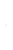 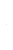 27.11.2019.     27.11.2019.     27.11.2024.        0,259.1569.6679.1569.667Obveznice trgovačkih društava u kunama:Obveznice trgovačkih društava u kunama:JDGL-O-24XA18.12.2019.18.12.2019.18.12.2024.1,758001.015--                               HRATGRO25CA511.12.2020.      11.12.2020.      11.12.2025.0,881.3781.378--Trezorski zapisi, kunski do 91 danTrezorski zapisi, kunski do 91 danTrezorski zapisi, kunski do 91 dan0,089----Trezorski zapisi, kunski do 364 danaTrezorski zapisi, kunski do 364 danaTrezorski zapisi, kunski do 364 dana0,053-0,1761.331.2021.400.0001.331.2021.400.000Trezorski zapisi, devizni do 364 danaTrezorski zapisi, devizni do 364 danaTrezorski zapisi, devizni do 364 dana0,000-150.344-150.344Obračunata kamata 11.67115.62011.33215.1942.680.1342.927.3382.632.4292.870.512Dužnički vrijednosni papiri koji ne kotiraju:Dužnički vrijednosni papiri koji ne kotiraju:Dužnički vrijednosni papiri koji ne kotiraju:Obveznice trgovačkih društava  s valutnom klauzulom:Obveznice trgovačkih društava  s valutnom klauzulom:Obveznice trgovačkih društava  s valutnom klauzulom:Obveznice trgovačkih društava  s valutnom klauzulom:LNGU-O-31AE24.7.2015.24.7.2015.15.10.2031.4,5472532472532Obveznice stranih trgovačkih društava u valuti:	Obveznice stranih trgovačkih društava u valuti:	Obveznice stranih trgovačkih društava u valuti:	Obveznice stranih trgovačkih društava u valuti:	Obveznice stranih trgovačkih društava u valuti:	Fortenova Group TopCo B.V.1.4.2019.1.4.2019.1.4.2029.2,51.4711.3971.4711.397Obračunata kamata 68247682472.0112.1762.0112.176Vlasnički vrijednosni papiri:Vlasnički vrijednosni papiri koji ne kotiraju:Vlasnički vrijednosni papiri koji ne kotiraju:Vlasnički vrijednosni papiri koji ne kotiraju:Dionice inozemnih pravnih osoba - SWIFTDionice inozemnih pravnih osoba - SWIFTDionice inozemnih pravnih osoba - SWIFTDionice inozemnih pravnih osoba - SWIFT55455545Dionice inozemnih financijskih institucija - EIFDionice inozemnih financijskih institucija - EIFDionice inozemnih financijskih institucija - EIFDionice inozemnih financijskih institucija - EIF53.06942.97153.06942.97153.12443.01653.12443.016Ukupno2.735.2692.972.5302.687.5642.915.704Grupa i BankaGrupa i Banka30. rujna 2022.31. prosinca 2021.000 kuna000 kunaPreuzeta imovina, neto25.61421.36925.61421.369GrupaGrupaGrupaBankaBankaBanka30. rujna 2022.31. prosinca 2021.30. rujna 2022.30. rujna 2022.31. prosinca 2021.000 kuna000 kuna000 kuna000 kuna000 kunaPotraživanja po naknadama 26.587 25.78726.58726.58725.787Ostala potraživanja 12.104 10.60912.10412.10410.609Unaprijed plaćeni troškovi 2.247 3.3441.8871.8873.018Obračunati prihodi  16.191 22.92316.19016.19022.921Potraživanja po premijama 3.483 1.797---Potraživanja po provizijama od reosiguranja 1.706 645---Potraživanja po naknadama za procjenu rizika 238 324---Odgođena porezna imovina 1.617 ----Imovina u najmu 4.241 8014.2414.241801Ostala imovina 3.116 3.1582.8692.8693.05571.53069.38863.87863.87866.191Rezerviranja za očekivane gubitke(35.343)(31.851)(35.141)(35.141)(31.697)36.18737.53728.73728.73734.49430. rujna 2022.GrupaBankaStupanj 1Stupanj 2Stupanj 3POCIUkupnoStupanj 1Stupanj 2Stupanj 3POCIUkupno000 kuna000 kuna000 kuna000 kuna000 kuna000 kuna000 kuna000 kuna000 kuna000 kunaBruto iznos 7.567  5  36.227  319  44.118  2.140  5  36.227  319  38.691 Rezerviranja (220) (1) (34.866) (256) (35.343) (18) (1) (34.866) (256) (35.141)Stanje na dan 30. rujna 2022.  7.347  4  1.361  63  8.775  2.122  4  1.361  63  3.550 31. prosinca 2021.GrupaBankaStupanj 1Stupanj 2Stupanj 3POCIUkupnoStupanj 1Stupanj 2Stupanj 3POCIUkupno000 kuna000 kuna000 kuna000 kuna000 kuna000 kuna000 kuna000 kuna000 kuna000 kunaBruto iznos 6.117  16  32.728  301  39.162  3.351  16  32.728  301  36.396 Rezerviranja (179) (4) (31.418) (250) (31.851) (25) (4) (31.418) (250) (31.697)Stanje na dan 31. prosinca 2021.  5.938  12  1.310  51  7.311  3.326  12  1.310  51  4.699 GrupaGrupaBankaBanka30. rujna 2022.31. prosinca 2021.30. rujna 2022.31. prosinca 2021.31. prosinca 2021.000 kuna000 kuna000 kuna000 kuna000 kunaPotraživanja po naknadama 26.587 25.78726.58725.78725.787Ostala potraživanja 12.104 10.60912.10410.60910.609Potraživanja po premijama 3.483 1.797---Potraživanja po provizijama od reosiguranja 1.706 645---Potraživanja po naknadama za procjenu rizika 238 324---44.11839.16238.69136.39636.396Rezerviranja za očekivane gubitke(35.343)(31.851)(35.141)(31.697)(31.697)Imovina koja je izložena kreditnom riziku8.7757.3113.5504.6994.699GrupaGrupaBankaBanka1.1.-30.9.2022.1.1.-31.12.2021.1.1.-30.9.2022.1.1.-31.12.2021.000 kuna000 kuna000 kuna000 kunaStanje 1. siječnja31.85134.53631.69734.396Neto povećanje/(smanjenje) rezerviranja za očekivane gubitke po ostaloj imovini3.623(2.542)3.571(2.551)Ukupno kroz dobit ili gubitak (bilješka 8)3.623(2.542)3.571(2.551)Otpis(29)(14)(29)(2)Neto dobit/gubitak od tečajnih razlika po rezerviranjima za očekivane gubitke(111)3(111)3Ostala usklađenja9(132)13(149)Stanje na kraju izvještajnog razdoblja35.34331.85135.14131.697Grupa i BankaGrupa i Banka30. rujna 2022.31. prosinca 2021.000 kuna000 kunaDepoziti banaka120.436417.163Devizni redovni računi trgovačkih društava66Devizni račun Ministarstva financija RH70.52996.666Devizni namjenski računi trgovačkih društava 46.48958.567Devizni posebni računi stranih financijskih institucija3473.059Depoziti državnih institucija371.452341.810Ostali depoziti21.46743.270630.726960.541Grupa i BankaGrupa i Banka30. rujna 2022.30. rujna 2022.31. prosinca 2021.000 kuna000 kunaStanje 1. siječnja Stanje 1. siječnja 16.104.00016.852.094Novi kreditiNovi krediti1.024.1951.668.482Povrat kreditaPovrat kredita(1.803.118)(2.391.147)Neto dobit/gubitak od tečajnih razlikaNeto dobit/gubitak od tečajnih razlika50.890(25.429)15.375.96716.104.000Obračunata kamataObračunata kamata38.69934.657Odgođena naknadaOdgođena naknada(27.985)(23.420)15.386.68116.115.237Grupa i BankaGrupa i Banka30. rujna31. prosinca  2022.2021.000 kuna000 kunaPozajmljena sredstva - strane financijske institucije13.875.96714.604.000Pozajmljena sredstva - domaće institucije1.500.0001.500.00015.375.96716.104.000Obračunata kamata38.69934.657Odgođena naknada(27.985)(23.420)15.386.68116.115.237GrupaGrupaBankaBanka30. rujna 2022.31. prosinca 2021.30. rujna 2022.31. prosinca 2021.000 kuna000 kuna000 kuna000 kunaRezerviranje za garancije i preuzete obveze98.218129.58798.218129.587Rezerviranje za ostale obveze59.24960.97359.01860.716157.467190.560157.236190.303GrupaGrupaBankaBanka1.1.-30.9.2022.1.1.-31.12.2021.1.1.-30.9.2022.1.1.-31.12.2021.000 kuna000 kuna000 kuna000 kunaStanje 1. siječnja 129.58745.556129.58745.556Neto (smanjenje)/povećanje rezerviranja za očekivane gubitke po garancijama (13.341)74.799(13.341)74.799Ukupno kroz dobit ili gubitak (bilješka 8)(13.341)74.799(13.341)74.799Neto (smanjenje)/povećanje rezerviranja za očekivane gubitke po preuzetim obvezama(17.558)7.503(17.558)7.503Ukupno kroz dobit ili gubitak (bilješka 8)(17.558)7.503(17.558)7.503Neto tečajne razlike po rezerviranjima za očekivane gubitke(470)1.729(470)1.729Stanje na kraju izvještajnog razdoblja – Rezerviranja za garancije i preuzete obveze98.218129.58798.218129.587Stanje 1. siječnja60.97362.50060.71662.240Neto (smanjenje) rezerviranja za očekivane gubitke po ostalim obvezama(1.724)(2.358)(1.698)(2.355)Ukupno kroz dobit ili gubitak (bilješka 8)(1.724)(2.358)(1.698)(2.355)Nerealizirani aktuarski dobitak/(gubitak)-831-831Stanje na kraju izvještajnog razdoblja – Rezerviranja za očekivane gubitke po ostalim obvezama59.24960.97359.01860.716GrupaGrupaBankaBanka30. rujna 2022.31. prosinca 2021.30. rujna 2022.31. prosinca 2021.000 kuna000 kuna000 kuna000 kunaObveze za subvencioniranje kamatne stope (a)  164.912174.027 164.912 174.027Odgođeno priznavanje kamatnih prihoda (b) 178.757 186.159 178.757 186.159Obveze za isplatu plaća i naknada 8.328 8.613 8.107 8.397Obveze prema dobavljačima 1.140 2.180 880 2.065Obveze po više naplaćenim potraživanjima 5.039 4.921 5.039 4.921Prijenosne premije 5.575 5.219--Pričuve šteta 4.328 6.815--Pričuve za povratne premije 1.778 1.454--Obveze prema reosiguravateljima 6.328 2.443--Odgođena porezna obveza 458 401--Porez na dobit-tekuća obveza -    208--Obveze po osnovi najma 4.485 1.1484.262800Ostale obveze 4.084 41.6512.53239.809Derivativne financijske obveze (c)34-34-385.246435.239364.523416.178Grupa i Banka30. rujna 2022.31. prosinca 2021.000 kuna000 kunaIzdane garancije u kunama 112.733 170.555Izdane garancije u devizama  228.858 325.103Preuzete obveze po kreditima 3.582.601 3.492.038Upisani a neuplaćeni kapital EIF-a  78.283 78.179Ugovorena obveza EIF CROGIP 307.638 312.489Ugovorena obveza EIF FRC2 4.006 6.2434.314.1194.384.607Rezerviranja za garancije i preuzete obveze(98.218)(129.587)4.215.9014.255.02030. rujna 2022.    Grupa i BankaGrupa i BankaStupanj 1Stupanj 2Stupanj 3POCIBez StupnjaUkupno000 kuna000 kuna000 kuna000 kuna000 kuna000 kunaBruto iznos 3.310.508  121.874  253.014  238.796  -  3.924.192 Rezerviranja (9.505) (9.663) (69.977) (9.073) -  (98.218)Stanje na dan 30. rujna 2022.     3.301.003  112.211  183.037  229.723  -  3.825.974 31. prosinca 2021.    Grupa i BankaGrupa i BankaStupanj 1Stupanj 2Stupanj 3POCIBez StupnjaTotal000 kuna000 kuna000 kuna000 kuna000 kuna000 kunaBruto iznos 3.311.893  302.747  326.551  46.505 - 3.987.696 Rezerviranja (10.652) (26.256) (82.779) (9.900)- (129.587)Stanje na dan 31. prosinca 2021.     3.301.241  276.491  243.772  36.605  -  3.858.109 GrupaIzloženostObvezeIzloženostObveze30. rujna2022.30. rujna2022.31. prosinca 2021.31. prosinca 2021.000 kuna000 kuna000 kuna000 kunaVlasnik3.194.5091.846.6533.348.0801.853.263Državni fondovi, izvršna tijela i agencije4.914.305260.5114.617.620257.050Državna trgovačka društva1.575.8454.979914.41659Pridružena društva--7-Ključni članovi rukovodstva2.0582.2483.3932.701Ukupno9.686.7172.114.3918.883.5162.113.073GrupaPrihodiRashodiPrihodiRashodi1.1. – 30.9. 2022.1.1. – 30.9. 2022.1.1. – 30.9. 2021.1.1. – 30.9. 2021.000 kuna000 kuna000 kuna000 kunaVlasnik31.57512.05039.11024.600Državni fondovi, izvršna tijela i agencije71.94612.10865.8952.049Državna trgovačka društva69.03136.56741.07652.712Pridružena društva--26-Ključni članovi rukovodstva517.0793.7116.511Ukupno172.60367.804149.81885.872BankaIzloženostObvezeIzloženostIzloženostObveze30. rujna2022.30. rujna2022.31. prosinca 2021.31. prosinca 2021.31. prosinca 2021.000 kuna000 kuna000 kuna000 kuna000 kunaVlasnik3.194.5091.846.6533.348.0801.853.2631.853.263Državni fondovi, izvršna tijela i agencije4.868.755260.4964.563.167257.009257.009Državna trgovačka društva1.575.8434.973914.4125454Ovisna društva36.124-36.124--Pridružena društva--7--Ključni članovi rukovodstva2.0582.1293.3932.5852.585Ukupno9.677.2892.114.2518.865.1832.112.9112.112.911BankaPrihodiRashodiPrihodiRashodi1.1. – 30.9. 2022.1.1. – 30.9. 2022.1.1. – 30.9. 2021.1.1. – 30.9. 2021.000 kuna000 kuna000 kuna000 kunaVlasnik31.57512.05039.11024.600Državni fondovi, izvršna tijela i agencije70.77512.07264.9642.020Državna trgovačka društva69.03136.51441.07652.672Ovisna društva----Pridružena društva--261Ključni članovi rukovodstva515.8233.7115.344Ukupno171.43266.459148.88784.637GrupaGrupaBankaBanka30. rujna2022.31. prosinca 2021.30. rujna2022.31. prosinca 2021.000 kuna000 kuna000 kuna000 kunaRepublika Hrvatska8.493.9845.243.0648.492.2045.242.142Državne agencije498.395590.684498.395590.684Ukupno8.992.3795.833.7488.990.5995.832.826GrupaGrupaBankaBankaNeto najveća izloženost30. rujna 2022.Neto najveća izloženost31. prosinca 2021.Neto najveća izloženost30. rujna 2022.Neto najveća izloženost31. prosinca  2021.000 kuna000 kuna000 kuna000 kunaImovinaNovčana sredstva i računi kod banaka556.1471.961.985550.4971.958.619Depoziti kod drugih banaka3.6927.5003.6927.500Krediti financijskim institucijama6.795.1737.050.1436.795.1737.050.143Krediti ostalim korisnicima16.884.67115.964.37616.884.67115.964.376Financijska imovina po fer vrijednosti kroz dobit ili gubitak      24.66816.37524.66816.375Financijska imovina po fer vrijednosti kroz ostalu sveobuhvatnu dobit        2.682.1452.929.5142.634.4402.872.688Ostala imovina8.7757.3113.5504.699Ukupno26.955.27127.937.20426.896.69127.874.400Garancije i preuzete obvezeIzdane garancije u kunama83.831140.11383.831140.113Izdane garancije u devizama176.826260.705176.826260.705Preuzete obveze po kreditima3.565.3173.457.2913.565.3173.457.291Ukupno3.825.9743.858.1093.825.9743.858.109Ukupna izloženost kreditnom riziku30.781.24531.795.31330.722.66531.732.509Grupa30. rujna 2022. Republika HrvatskaZemlje Europske unijeOstale zemlje Ukupno000 kuna000 kuna000 kuna000 kunaImovinaNovčana sredstva i računi kod banaka523.427 18.361  14.359 556.147Depoziti kod drugih banaka-3.692-3.692Krediti financijskim institucijama6.795.173--6.795.173Krediti ostalim korisnicima16.794.527-90.14416.884.671Financijska imovina po fer vrijednosti kroz dobit ili gubitak24.668--24.668Financijska imovina po fer vrijednosti kroz ostalu sveobuhvatnu dobit  2.680.6741.471-2.682.145Ostala imovina4.9921.3692.4148.775Ukupno 26.823.46124.893106.91726.955.271Garancije i preuzete obvezeIzdane garancije u kunama83.831--83.831Izdane garancije u devizama176.826--176.826Preuzete obveze po kreditima3.565.317--3.565.317Ukupno3.825.974--3.825.974Ukupna izloženost kreditnom riziku30.649.43524.893106.91730.781.245Grupa31. prosinca 2021. Republika HrvatskaZemlje Europske unijeOstale zemlje Ukupno000 kuna000 kuna000 kuna000 kunaImovinaNovčana sredstva i računi kod banaka1.881.08325.31955.5831.961.985Depoziti kod drugih banaka-7.500-7.500Krediti financijskim institucijama7.050.143--7.050.143Krediti ostalim korisnicima15.681.740-282.63615.964.376Financijska imovina po fer vrijednosti kroz dobit ili gubitak16.375--16.375Financijska imovina po fer vrijednosti kroz ostalu sveobuhvatnu dobit  2.928.0451.469-2.929.514Ostala imovina6.4302546277.311Ukupno 27.563.81634.542338.84627.937.204Garancije i preuzete obvezeIzdane garancije u kunama140.113--140.113Izdane garancije u devizama260.705--260.705Preuzete obveze po kreditima3.454.685-2.6063.457.291Ukupno3.855.503-2.6063.858.109Ukupna izloženost kreditnom riziku31.419.31934.542341.45231.795.313Banka30. rujna 2022. Republika HrvatskaZemlje Europske unijeOstale zemlje Ukupno000 kuna000 kuna000 kuna000 kunaImovinaNovčana sredstva i računi kod banaka517.77718.36114.359550.497Depoziti kod drugih banaka-3.692-3.692Krediti financijskim institucijama6.795.173--6.795.173Krediti ostalim korisnicima16.794.527-90.14416.884.671Financijska imovina po fer vrijednosti kroz dobit ili gubitak24.668--24.668Financijska imovina po fer vrijednosti kroz ostalu sveobuhvatnu dobit        2.632.9691.471-2.634.440Ostala imovina3.550--3.550Ukupno 26.768.66423.524104.50326.896.691Garancije i preuzete obvezeIzdane garancije u kunama83.831--83.831Izdane garancije u devizama176.826--176.826Preuzete obveze po kreditima3.565.317--3.565.317Ukupno3.825.974--3.825.974Ukupna izloženost kreditnom riziku30.594.63823.524104.50330.722.665Banka31. prosinca 2021. Republika HrvatskaZemlje Europske unijeOstale zemlje Ukupno000 kuna000 kuna000 kuna000 kunaImovinaNovčana sredstva i računi kod banaka 1.877.717  25.319  55.583  1.958.619 Depoziti kod drugih banaka -    7.500  -    7.500 Krediti financijskim institucijama 7.050.143  -    -    7.050.143 Krediti ostalim korisnicima 15.681.740  -    282.636  15.964.376 Financijska imovina po fer vrijednosti kroz dobit ili gubitak16.375--16.375Financijska imovina po fer vrijednosti kroz ostalu sveobuhvatnu dobit        2.871.2191.469-2.872.688Ostala imovina4.699--4.699Ukupno 27.501.89334.288338.21927.874.400Garancije i preuzete obvezeIzdane garancije u kunama 140.113  -    -    140.113 Izdane garancije u devizama 260.705  -    -    260.705 Preuzete obveze po kreditima 3.454.685  -    2.606  3.457.291 Ukupno 3.855.503  -    2.606  3.858.109 Ukupna izloženost kreditnom riziku 31.357.396  34.288  340.825  31.732.509 GrupaNeto najveća izloženostNeto najveća izloženost nakon umanjenja za sredstva osiguranjaNeto najveća izloženostNeto najveća izloženost nakon umanjenja za sredstva osiguranja30. rujna 2022.30. rujna 2022.31. prosinca 2021.31. prosinca 2021.000 kuna000 kuna000 kuna000 kunaFinancijske djelatnosti i djelatnosti osiguranja8.912.171-10.805.364-Vodoopskrba, opskrba električnom energijom i ostala infrastruktura2.595.4801.101.8011.925.271973.895Turizam3.520.129492.7513.648.347657.484Prijevoz, skladištenje i veze2.881.968500.6972.496.070481.157Brodogradnja1.565.44670.3411.481.87188.546Poljoprivreda i ribarstvo607.185151.010596.042164.847Proizvodnja prehrambenih proizvoda935.805231.294966.929192.536Građevinarstvo2.736.358104.4072.836.586124.601Ostala industrija939.094353.356730.574240.299Javna uprava2.799.7702.796.6002.918.2432.914.897Obrazovanje30.44027.70432.14229.789Proizvodnja metala i gotovih metalnih proizvoda, osim strojeva i opreme 378.50674.119281.39546.890Proizvodnja kemikalija i kemijskih proizvoda53.0792.02686.15122.533Proizvodnja ostalih nemetalnih mineralnih proizvoda 258.156143.874171.322126.355Proizvodnja farmaceutskih pripravaka544.533503.782416.205379.399Proizvodnja motornih vozila, prikolica i poluprikolica142.9508.324266.00417.411Ostalo1.880.175212.7832.136.797291.527Ukupna izloženost kreditnom riziku30.781.2456.774.86931.795.3136.752.166BankaNeto najveća izloženostNeto najveća izloženost  nakon umanjenja za sredstva osiguranjaNeto najveća izloženostNeto najveća izloženost  nakon umanjenja za sredstva osiguranja30. rujna 2022.30. rujna 2022.31. prosinca 2021.31. prosinca 2021.000 kuna000 kuna000 kuna000 kunaFinancijske djelatnosti i djelatnosti osiguranja8.902.738 - 10.801.196-Vodoopskrba, opskrba električnom energijom i ostala infrastruktura2.595.4801.101.8011.925.271973.895Turizam3.520.129492.7513.648.347657.484Prijevoz, skladištenje i veze2.881.938500.6672.495.987481.074Brodogradnja1.565.44670.3411.481.87188.546Poljoprivreda i ribarstvo607.083150.908595.896164.701Proizvodnja prehrambenih proizvoda935.702231.191966.803192.409Građevinarstvo2.736.226104.2752.836.306124.321Ostala industrija938.893353.155730.311240.036Javna uprava2.754.0432.750.8732.863.8122.860.466Obrazovanje30.44027.70432.14229.789Proizvodnja metala i gotovih metalnih proizvoda, osim strojeva i  opreme 378.46374.076281.31246.808Proizvodnja kemikalija i kemijskih proizvoda53.0792.02686.15122.533Proizvodnja ostalih nemetalnih mineralnih proizvoda 258.156143.874171.322126.355Proizvodnja farmaceutskih pripravaka543.555502.804414.615377.809Proizvodnja motornih vozila, prikolica i poluprikolica142.9508.324266.00417.411Ostalo1.878.344210.9522.135.163289.893Ukupna izloženost kreditnom riziku30.722.6656.725.72231.732.5096.693.530Grupa30. rujna 2022. Neto  izloženost portfelja - stupanj 1Neto izloženost portfelja - stupanj 2Neto izloženost portfelja - stupanj 3Neto izloženost portfelja rizične skupine POCIFinancijska imovina koja se ne raspoređuje u rizične skupine po MSFI-ju 9Neto izloženost ukupnog portfeljaNeto izloženost portfelja nakon umanjenja za instrumente osiguranja- stupanj 1Neto izloženost portfelja nakon umanjenja za instrumente osiguranja- stupanj 2Neto izloženost portfelja nakon umanjenja za instrumente osiguranja- stupanj 3Neto izloženost portfelja nakon umanjenja za instrumente osiguranja- rizične skupine POCIFinancijska imovina koja se ne raspoređuje u rizične skupine po MSFI-ju 9 nakon umanjenja za instrumente osiguranjaNeto izloženost ukupnog portfelja nakon umanjenja za instrumente osiguranja000 kuna000 kuna000 kuna000 kuna000 kuna000 kuna000 kuna000 kuna000 kuna000 kuna000 kuna000 kunaImovinaNovčana sredstva i računi kod banaka 556.147  -  -  -  -  556.147  -  -  -  -  -  - Depoziti kod drugih banaka 3.692  -  -  -  -  3.692  -  -  -  -  -  - Krediti financijskim institucijama 6.626.772  165.943  2.458  -  -  6.795.173  -  -  -  -  -  - Krediti ostalim korisnicima13.204.518  1.439.135  1.177.929 1.063.089  - 16.884.671  2.727.307  246.074  253.070  146.259  -  3.372.710 Financijska imovina po fer vrijednosti kroz dobit ili gubitak 307  -  -  -  24.361  24.668  -  -  -  -  24.361  24.361 Financijska imovina po fer vrijednosti kroz ostalu sveobuhvatnu dobit 2.680.134  540  1.471  -  -  2.682.145  2.680.134  540  1.471  -  -  2.682.145 Ostala imovina 7.347  4  1.361  63  -  8.775  1.851  3  1.355  63 - 3.272 Ukupno23.078.917  1.605.622  1.183.219 1.063.152  24.361 26.955.271  5.409.292  246.617  255.896  146.322  24.361  6.082.488 Garancije i preuzete obvezeIzdane garancije u kunama 19.736  7  64.088  -  -  83.831  16.248  7  39.413  -  -  55.668 Izdane garancije u devizama 27.112  30.765  118.949  -  -  176.826  25.741  27.332  55.239  -  -  108.312 Preuzete obveze po kreditima 3.254.155  81.439  -  229.723  -  3.565.317  514.413  13.988  -  -  -  528.401 Ukupno 3.301.003  112.211  183.037  229.723  -  3.825.974  556.402  41.327  94.652  -  -  692.381 Ukupna izloženost kreditnom riziku26.379.920  1.717.833  1.366.256 1.292.875  24.361 30.781.245  5.965.694  287.944  350.548  146.322  24.361  6.774.869 Grupa31. prosinca 2021. Neto  izloženost portfelja - stupanj 1Neto izloženost portfelja - stupanj 2Neto izloženost portfelja - stupanj 3Neto izloženost portfelja rizične skupine POCIFinancijska imovina koja se ne raspoređuje u rizične skupine po MSFI-ju 9Neto izloženost ukupnog portfeljaNeto izloženost portfelja nakon umanjenja za instrumente osiguranja- stupanj 1Neto izloženost portfelja nakon umanjenja za instrumente osiguranja- stupanj 2Neto izloženost portfelja nakon umanjenja za instrumente osiguranja- stupanj 3Neto izloženost portfelja nakon umanjenja za instrumente osiguranja- rizične skupine POCIFinancijska imovina  koja se ne raspoređuje u rizične skupine po MSFI-ju 9 nakon umanjenja za instrumente osiguranjaNeto izloženost ukupnog portfelja nakon umanjenja za instrumente osiguranja000 kuna000 kuna000 kuna000 kuna000 kuna000 kuna000 kuna000 kuna000 kuna000 kuna000 kuna000 kunaImovinaNovčana sredstva i računi kod banaka 1.961.985  -  -  -  -  1.961.985  -  -  -  -  -  - Depoziti kod drugih banaka 7.500  -  -  -  -  7.500  -  -  -  -  -  - Krediti financijskim institucijama 6.865.821  180.760  3.562  -  -  7.050.143  -  -  -  -  -  - Krediti ostalim korisnicima 12.779.081  827.965  1.163.771  1.193.559  -  15.964.376  2.855.314  92.792  205.605  34.769  -  3.188.480 Financijska imovina po fer vrijednosti kroz dobit ili gubitak -  -  -  -  16.375  16.375  -  -  -  -  16.375  16.375 Financijska imovina po fer vrijednosti kroz ostalu sveobuhvatnu dobit 2.928.045  -  1.469  -  -  2.929.514  2.928.045  -  1.469  -  -  2.929.514 Ostala imovina 5.938  12  1.310  51  -  7.311  2.398  12  749  51 - 3.210 Ukupno 24.548.370  1.008.737  1.170.112  1.193.610  16.375  27.937.204  5.785.757  92.804  207.823  34.820  16.375  6.137.579 Garancije i preuzete obvezeIzdane garancije u kunama 71.262  22.713  46.138  -  -  140.113  30.516  18.957  20.938  -  -  70.411 Izdane garancije u devizama 62.694  377  197.634  -  -  260.705  49.764  -  71.433  -  -  121.197 Preuzete obveze po kreditima 3.167.285  253.401  -  36.605  -  3.457.291  282.102  140.095  -  782  -  422.979 Ukupno 3.301.241  276.491  243.772  36.605  -  3.858.109  362.382  159.052  92.371  782  -  614.587 Ukupna izloženost kreditnom riziku 27.849.611  1.285.228  1.413.884  1.230.215  16.375  31.795.313  6.148.139  251.856  300.194  35.602  16.375  6.752.166 Banka 30. rujna 2022. Neto  izloženost portfelja - stupanj 1Neto izloženost portfelja - stupanj 2Neto izloženost portfelja - stupanj 3Neto izloženost portfelja rizične skupine POCIFinancijska imovina koja se ne raspoređuje u rizične skupine po MSFI-ju 9Neto izloženost ukupnog portfeljaNeto izloženost portfelja nakon umanjenja za instrumente osiguranja- stupanj 1Neto izloženost portfelja nakon umanjenja za instrumente osiguranja- stupanj 2Neto izloženost portfelja nakon umanjenja za instrumente osiguranja- stupanj 3Neto izloženost portfelja nakon umanjenja za instrumente osiguranja- rizične skupine POCIFinancijska imovina  koja se ne raspoređuje u rizične skupine po MSFI-ju 9 nakon umanjenja za instrumente osiguranjaNeto izloženost ukupnog portfelja nakon umanjenja za instrumente osiguranja000 kuna000 kuna000 kuna000 kuna000 kuna000 kuna000 kuna000 kuna000 kuna000 kuna000 kuna000 kunaImovinaNovčana sredstva i računi kod banaka 550.497  -  -  -  -  550.497  -  -  -  -  -  - Depoziti kod drugih banaka 3.692  -  -  -  -  3.692  -  -  -  -  -  - Krediti financijskim institucijama 6.626.772  165.943  2.458  -  -  6.795.173  -  -  -  -  -  - Krediti ostalim korisnicima13.204.518  1.439.135  1.177.929  1.063.089  - 16.884.671  2.727.307  246.074  253.070  146.259  -  3.372.710 Financijska imovina po fer vrijednosti kroz dobit ili gubitak 307  -  -  -  24.361  24.668  -  -  -  -  24.361  24.361 Financijska imovina po fer vrijednosti kroz ostalu sveobuhvatnu dobit 2.632.429  540  1.471  -  -  2.634.440  2.632.429  540  1.471  -  -  2.634.440 Ostala imovina 2.122  4  1.361  63  -  3.550  409  3  1.355  63  -  1.830 Ukupno23.020.337  1.605.622  1.183.219  1.063.152  24.361 26.896.691  5.360.145  246.617  255.896  146.322  24.361  6.033.341 Garancije i preuzete obvezeIzdane garancije u kunama 19.736  7  64.088  -  -  83.831  16.248  7  39.413  -  -  55.668 Izdane garancije u devizama 27.112  30.765  118.949  -  -  176.826  25.741  27.332  55.239  -  -  108.312 Preuzete obveze po kreditima 3.254.155  81.439  -  229.723  -  3.565.317  514.413  13.988  -  -  -  528.401 Ukupno 3.301.003  112.211  183.037  229.723  -  3.825.974  556.402  41.327  94.652  -  -  692.381 Ukupna izloženost kreditnom riziku26.321.340  1.717.833  1.366.256  1.292.875  24.361 30.722.665  5.916.547  287.944  350.548  146.322  24.361  6.725.722 Banka 31. prosinca 2021. Neto  izloženost portfelja - stupanj 1Neto izloženost portfelja - stupanj 2Neto izloženost portfelja - stupanj 3Neto izloženost portfelja rizične skupine POCIFinancijska imovina koja se ne raspoređuje u rizične skupine po MSFI-ju 9Neto izloženost ukupnog portfeljaNeto izloženost portfelja nakon umanjenja za instrumente osiguranja- stupanj 1Neto izloženost portfelja nakon umanjenja za instrumente osiguranja- stupanj 2Neto izloženost portfelja nakon umanjenja za instrumente osiguranja- stupanj 3Neto izloženost portfelja nakon umanjenja za instrumente osiguranja- rizične skupine POCIFinancijska imovina  koja se ne raspoređuje u rizične skupine po MSFI-ju 9 nakon umanjenja za instrumente osiguranjaNeto izloženost ukupnog portfelja nakon umanjenja za instrumente osiguranja000 kuna000 kuna000 kuna000 kuna000 kuna000 kuna000 kuna000 kuna000 kuna000 kuna000 kuna000 kunaImovinaNovčana sredstva i računi kod banaka 1.958.619  -  -  -  -  1.958.619  -  -  -  -  -  - Depoziti kod drugih banaka 7.500  -  -  -  -  7.500  -  -  -  -  -  - Krediti financijskim institucijama 6.865.821  180.760  3.562  -  -  7.050.143  -  -  -  -  -  - Krediti ostalim korisnicima 12.779.081  827.965  1.163.771  1.193.559  -  15.964.376  2.855.314  92.792  205.605  34.769  -  3.188.480 Financijska imovina po fer vrijednosti kroz dobit ili gubitak -  -  -  -  16.375  16.375  -  -  -  -  16.375  16.375 Financijska imovina po fer vrijednosti kroz ostalu sveobuhvatnu dobit 2.871.219  -  1.469  -  -  2.872.688  2.871.219  -  1.469  -  -  2.872.688 Ostala imovina 3.326  12  1.310  51  -  4.699  588  12  749  51  -  1.400 Ukupno 24.485.566  1.008.737  1.170.112  1.193.610  16.375  27.874.400  5.727.121  92.804  207.823  34.820  16.375  6.078.943 Garancije i preuzete obvezeIzdane garancije u kunama 71.262  22.713  46.138  -  -  140.113  30.516  18.957  20.938  -  -  70.411 Izdane garancije u devizama 62.694  377  197.634  -  -  260.705  49.764  -  71.433  -  -  121.197 Preuzete obveze po kreditima 3.167.285  253.401  -  36.605  -  3.457.291  282.102  140.095  -  782  -  422.979 Ukupno 3.301.241  276.491  243.772  36.605  -  3.858.109  362.382  159.052  92.371  782  -  614.587 Ukupna izloženost kreditnom riziku27.786.807  1.285.228 1.413.884 1.230.215  16.375 31.732.509  6.089.503  251.856  300.194  35.602  16.375  6.693.530 Grupa 30. rujna 2022.Stupanj 1Stupanj 2Stupanj 3POCIUkupno000 kuna000 kuna000 kuna000 kuna000 kunaStanje 1. siječnja 2022. 1.809---1.809Prijenos u Stupanj 1-----Prijenos u Stupanj 2-----Prijenos u Stupanj 3-----Neto (smanjenje) rezerviranja za očekivane gubitke (1.313)---(1.313)Neto dobit/gubitak od tečajnih razlika po rezerviranjima za očekivane gubitke6---6Stanje 30. rujna 2022.502---502Grupa 31. prosinca 2021.Stupanj 1Stupanj 2Stupanj 3POCIUkupno000 kuna000 kuna000 kuna000 kuna000 kunaStanje 1. siječnja 2021.  1.652  -  -  -  1.652 Prijenos u Stupanj 1-----Prijenos u Stupanj 2-----Prijenos u Stupanj 3-----Neto povećanje rezerviranja za očekivane gubitke  156  -  -  -  156 Neto dobit/gubitak od tečajnih razlika po rezerviranjima za očekivane gubitke 1  -  -  -  1 Stanje 31. prosinca 2021. 1.809  -  -  -  1.809 Banka30. rujna 2022.Stupanj 1Stupanj 2Stupanj 3POCIUkupno000 kuna000 kuna000 kuna000 kuna000 kunaStanje 1. siječnja 2022. 1.804---1.804Prijenos u Stupanj 1-----Prijenos u Stupanj 2-----Prijenos u Stupanj 3-----Neto (smanjenje) rezerviranja za očekivane gubitke (1.312)---(1.312)Neto dobit/gubitak od tečajnih razlika po rezerviranjima za očekivane gubitke6---6Stanje 30. rujna 2022.498---498Banka31. prosinca 2021.Stupanj 1Stupanj 2Stupanj 3POCIUkupno000 kuna000 kuna000 kuna000 kuna000 kunaStanje 1. siječnja 2021.  1.643  -  -  -  1.643 Prijenos u Stupanj 1-----Prijenos u Stupanj 2-----Prijenos u Stupanj 3-----Neto povećanje rezerviranja za očekivane gubitke  160  -  -  -  160 Neto dobit/gubitak od tečajnih razlika po rezerviranjima za očekivane gubitke 1  -  -  -  1 Stanje 31. prosinca 2021. 1.804  -  -  -  1.804 Grupa i Banka30. rujna 2021.Stupanj 1Stupanj 2Stupanj 3POCIUkupno000 kuna000 kuna000 kuna000 kuna000 kunaStanje 1. siječnja 2022. 1---1Prijenos u Stupanj 1-----Prijenos u Stupanj 2-----Prijenos u Stupanj 3-----Neto (smanjenje) rezerviranja za očekivane gubitke (3)---(3)Neto dobit/gubitak od tečajnih razlika po rezerviranjima za očekivane gubitke3---3Stanje 30. rujna 2022.1---1Grupa i Banka31. prosinca 2021.Stupanj 1Stupanj 2Stupanj 3POCIUkupno000 kuna000 kuna000 kuna000 kuna000 kunaStanje 1. siječnja 2021. 1---1Prijenos u Stupanj 1-----Prijenos u Stupanj 2-----Prijenos u Stupanj 3-----Neto (smanjenje) rezerviranja za očekivane gubitke (1)---(1)Neto dobit/gubitak od tečajnih razlika po rezerviranjima za očekivane gubitke1---1Stanje 31. prosinca 2021.1---1Grupa i Banka30. rujna 2022.Stupanj 1Stupanj 2Stupanj 3POCIUkupno000 kuna000 kuna000 kuna000 kuna000 kunaStanje 1. siječnja 2022.  29.554  23.184  6.162   -      58.900 Prijenos u Stupanj 1-----Prijenos u Stupanj 2-----Prijenos u Stupanj 3-----Neto (smanjenje)/povećanje rezerviranja za očekivane gubitke  (4.133) (3.197) 752  -  (6.578)Unwinding - promjena uslijed proteka vremena-- (1) -  (1)(Prijenos na)/donos sa kredita ostalim korisnicima-----Neto dobit/gubitak od tečajnih razlika po rezerviranjima za očekivane gubitke 32  13  2  -  47 Stanje 30. rujna 2022. 25.453  20.000  6.915  -  52.368 Grupa i Banka31. prosinca 2021.Stupanj 1Stupanj 2Stupanj 3POCIUkupno000 kuna000 kuna000 kuna000 kuna000 kunaStanje 1. siječnja 2021.  36.795  35.435  10.567  -  82.797 Prijenos u Stupanj 1 1.730  (17) (1.713)  -      - Prijenos u Stupanj 2 (64) 64  -  -  - Prijenos u Stupanj 3 -  -  -  -  - Neto (smanjenje) rezerviranja za očekivane gubitke  (8.809) (12.240) (2.649) -  (23.698)Unwinding - promjena uslijed proteka vremena (45) -  (41) -  (86)(Prijenos na)/donos sa kredita ostalim korisnicima -  (16) -  -  (16)Neto dobit/gubitak od tečajnih razlika po rezerviranjima za očekivane gubitke (53) (42) (2) -  (97)Stanje 31. prosinca 2021. 29.554  23.184  6.162  -  58.900 Grupa i Banka30. rujna 2022.Stupanj 1Stupanj 2Stupanj 3POCIUkupno000 kuna000 kuna000 kuna000 kuna000 kunaStanje 1. siječnja 2022.  381.609  555.807  2.099.064  219.436  3.255.916 Prijenos u Stupanj 1 262.061  (100.373) (161.688)- - Prijenos u Stupanj 2 (75.558) 77.758  (2.200)- - Prijenos u Stupanj 3 (38) (223.749) 206.190  17.597  - Neto (smanjenje)/povećanje rezerviranja za očekivane gubitke  (216.348) 505.638  (56.470) (129.758) 103.062 Otpis -  -  (29.415) -  (29.415)Unwinding - promjena uslijed proteka vremena (9.164) (677) 3.393  13.755  7.307 Donos sa/(prijenos na) kredita financijskim institucijama-----Preuzimanje nekretnine-----Ukidanje zbog svođenja na fer vrijednost-----Ostalo--- 96.889  96.889 Neto dobit/gubitak od tečajnih razlika po rezerviranjima za očekivane gubitke 2.714  680  14.058  (2.008) 15.444 Stanje 30. rujna 2022. 345.276  815.084  2.072.932  215.911  3.449.203 Grupa i Banka31. prosinca 2021.Stupanj 1Stupanj 2Stupanj 3POCIUkupno000 kuna000 kuna000 kuna000 kuna000 kunaStanje 1. siječnja 2021.  353.077  517.219  2.422.493  182.941  3.475.730 Prijenos u Stupanj 1 379.435  (310.274) (69.161) -  - Prijenos u Stupanj 2 (38.794) 46.782  (7.988) -  - Prijenos u Stupanj 3 (268) (50.314) 40.135  10.447  - Neto (smanjenje)/povećanje rezerviranja za očekivane gubitke  (276.372) 353.926  53.002  (52.432) 78.124 Otpis (33.698) -  (272.492) -  (306.190)Unwinding - promjena uslijed proteka vremena (1.574) (1.131) 7.575  20.217  25.087 Donos sa kredita financijskim institucijama -  16  -  -  16 Preuzimanje nekretnine -  -  (737) -  (737)Ukidanje zbog svođenja na fer vrijednost -  -  (84.977) 36.958  (48.019)Ostalo -  -  -  21.427  21.427 Neto dobit/gubitak od tečajnih razlika po rezerviranjima za očekivane gubitke (197) (417) 11.214  (122) 10.478 Stanje 31. prosinca 2021. 381.609  555.807  2.099.064  219.436  3.255.916 Grupa 30. rujna 2022.Stupanj 1Stupanj 2Stupanj 3POCIUkupno000 kuna000 kuna000 kuna000 kuna000 kunaStanje 1. siječnja 2022.  2.814  -  1.731   -      4.545 Prijenos u Stupanj 1 -  -  -  -  - Prijenos u Stupanj 2 (42) 42  -  -  - Prijenos u Stupanj 3 -  -  -  -  - Neto povećanje rezerviranja za očekivane gubitke  (166) 326  3  -  163 Neto dobit/gubitak od tečajnih razlika po rezerviranjima za očekivane gubitke (1) -  3  -  2 Stanje 30. rujna 2022. 2.605  368  1.737  -  4.710 Grupa 31. prosinca 2021.Stupanj 1Stupanj 2Stupanj 3POCIUkupno000 kuna000 kuna000 kuna000 kuna000 kunaStanje 1. siječnja 2021.  2.935  -  1.647   -      4.582 Prijenos u Stupanj 1-----Prijenos u Stupanj 2-----Prijenos u Stupanj 3-----Neto (smanjenje)/povećanje rezerviranja za očekivane gubitke                 (118)                        -                       89                            -                         (29)Neto dobit/gubitak od tečajnih razlika po rezerviranjima za očekivane gubitke                     (3)                        -                        (5)                            -                            (8)Stanje 31. prosinca 2021. 2.814  -  1.731  -  4.545 Banka30. rujna 2022.Stupanj 1Stupanj 2Stupanj 3POCIUkupno000 kuna000 kuna000 kuna000 kuna000 kunaStanje 1. siječnja 2022.  2.724  -  1.731  -     4.455 Prijenos u Stupanj 1 -  -  -  -  - Prijenos u Stupanj 2 (42) 42  -  -  - Prijenos u Stupanj 3 -  -  -  -  - Neto povećanje rezerviranja za očekivane gubitke  (164) 326  3  -  165 Neto dobit/gubitak od tečajnih razlika po rezerviranjima za očekivane gubitke (1) -  3  -  2 Stanje 30. rujna 2022. 2.517  368  1.737  -  4.622 Banka31. prosinca 2021.Stupanj 1Stupanj 2Stupanj 3POCIUkupno000 kuna000 kuna000 kuna000 kuna000 kunaStanje 1. siječnja 2021.  2.852  -  1.647  -     4.499 Prijenos u Stupanj 1-----Prijenos u Stupanj 2 -  -  -  -  - Prijenos u Stupanj 3 -  -  -  -  - Neto (smanjenje)/povećanje rezerviranja za očekivane gubitke  (125) -  89  -  (36)Neto dobit/gubitak od tečajnih razlika po rezerviranjima za očekivane gubitke (3) -  (5) -  (8)Stanje 31. prosinca 2021. 2.724  -  1.731  -  4.455 Grupa 30. rujna 2022.Stupanj 1Stupanj 2Stupanj 3POCIUkupno000 kuna000 kuna000 kuna000 kuna000 kunaStanje 1. siječnja 2022.  179  4  31.418  250  31.851 Prijenos u Stupanj 1 10  -  (10) -  - Prijenos u Stupanj 2 -  -  -  -  - Prijenos u Stupanj 3 -  -  -  -  - Neto povećanje/(smanjenje) rezerviranja za očekivane gubitke  35  (3) 3.598  (7) 3.623 Otpis -  -  (29) -  (29)Preuzimanje nekretnine -  -  -  -  - Neto dobit/gubitak od tečajnih razlika po rezerviranjima za očekivane gubitke -  -  (111) -  (111)Ostala usklađenja (4) -  13  9 Stanje 30. rujna 2022. 220  1  34.866  256  35.343 Grupa 31. prosinca 2021.Stupanj 1Stupanj 2Stupanj 3POCIUkupno000 kuna000 kuna000 kuna000 kuna000 kunaStanje 1. siječnja 2021.  171  1  34.359  5  34.536 Prijenos u Stupanj 1 10  (2) (8) -  - Prijenos u Stupanj 2 (4) 4  -  -  - Prijenos u Stupanj 3 -  (1) 1  -  - Neto (smanjenje)/povećanje rezerviranja za očekivane gubitke  (3) 2  (2.786) 245  (2.542)Otpis(12) -  (151) -  (163)Neto dobit/gubitak od tečajnih razlika po rezerviranjima za očekivane gubitke -  -  3  -  3 Ostala usklađenja 17  -  -  -  17 Stanje 31. prosinca 2021.179 4  31.418  250  31.851 Banka30. rujna 2022.Stupanj 1Stupanj 2Stupanj 3POCIUkupno000 kuna000 kuna000 kuna000 kuna000 kunaStanje 1. siječnja 2022.  25  4  31.418  250  31.697 Prijenos u Stupanj 1 10  (10) - Prijenos u Stupanj 2 -  -  -  -  - Prijenos u Stupanj 3 -  -  -  - Neto povećanje/(smanjenje) rezerviranja za očekivane gubitke  (17) (3) 3.598  (7) 3.571 Otpis -  -  (29) (29)Preuzimanje nekretnine -  -  -  -  - Neto dobit/gubitak od tečajnih razlika po rezerviranjima za očekivane gubitke (111) (111)Ostala usklađenja -  -  -  13  13 Stanje 30. rujna 2022.18134.86625635.141Banka31. prosinca 2021.Stupanj 1Stupanj 2Stupanj 3POCIUkupno000 kuna000 kuna000 kuna000 kuna000 kunaStanje 1. siječnja 2021.  31  1  34.359  5  34.396 Prijenos u Stupanj 1 10  (2) (8) -  - Prijenos u Stupanj 2 (4) 4  -  -  - Prijenos u Stupanj 3 -  (1) 1  -  - Neto (smanjenje)/povećanje rezerviranja za očekivane gubitke  (12) 2  (2.786) 245  (2.551)Otpis -  -  (151) -  (151)Neto dobit/gubitak od tečajnih razlika po rezerviranjima za očekivane gubitke -  -  3  -  3 Stanje 31. prosinca 2021. 25  4  31.418  250  31.697 Grupa i Banka30. rujna 2022.Stupanj 1Stupanj 2Stupanj 3POCIUkupno000 kuna000 kuna000 kuna000 kuna000 kunaStanje 1. siječnja 2022.  10.652  26.256  82.779  9.900  129.587 Prijenos u Stupanj 1 6.994  (6.994)-- - Prijenos u Stupanj 2 (1.281) 1.281 -- - Prijenos u Stupanj 3 -  (5.555) 5.555 - - Neto (smanjenje)/povećanje rezerviranja za očekivane gubitke  (6.869) (5.381) (17.864) (785) (30.899)Neto dobit/gubitak od tečajnih razlika po rezerviranjima za očekivane gubitke 9  56  (493) (42) (470)Stanje 30. rujna 2022. 9.505  9.663  69.977  9.073 98.218 Grupa i Banka31. prosinca 2021.Stupanj 1Stupanj 2Stupanj 3POCIUkupno000 kuna000 kuna000 kuna000 kuna000 kunaStanje 1. siječnja 2021.  8.659  11.523  17.525  7.849  45.556 Prijenos u Stupanj 1 5.309  (5.309) -  -  - Prijenos u Stupanj 2 (261) 261  -  -  - Prijenos u Stupanj 3 -  (1) 1  -  - Neto (smanjenje)/povećanje rezerviranja za očekivane gubitke  (2.968) 19.778  63.447  2.045  82.302 Neto dobit/gubitak od tečajnih razlika po rezerviranjima za očekivane gubitke (87) 4  1.806  6  1.729 Stanje 31. prosinca 2021. 10.652  26.256  82.779  9.900  129.587 Grupa30. rujna 2022. Do 1 mjesec1 do 3 mjeseca3 mj. do 1 godine1 do 3 godinaPreko 3 godineUkupno000 kuna000 kuna000 kuna000 kuna000 kuna000 kunaImovinaNovčana sredstva i računi kod banaka 556.148  -  -  -  -  556.148 Depoziti kod drugih banaka -  -  -  -  3.692  3.692 Krediti financijskim institucijama* 182.105  286.869  776.171  1.835.444  3.714.584  6.795.173 Krediti ostalim korisnicima**1.496.310  435.767  1.706.938  4.117.140  9.128.516  16.884.671 Financijska imovina po fer vrijednosti kroz dobit ili gubitak 107.293  103  -     24.361  -  131.757 Financijska imovina po fer vrijednosti kroz ostalu sveobuhvatnu dobit2.723.530  11.560  179 -- 2.735.269 Nekretnine, postrojenja i oprema i nematerijalna imovina---- 40.277  40.277 Preuzeta imovina -  -  2.127  13.669  9.818  25.614 Ostala imovina 5.541  7.662  7.392  12.408  3.184  36.187 Ukupna imovina 5.070.927  741.961  2.492.807  6.003.022  12.900.071  27.208.788 ObvezeObveze po depozitima 250.661  32.347  117.823  162.459  67.436  630.726 Obveze po kreditima 156.478  452.325 *** 1.621.537  5.779.743  7.376.598  15.386.681 Rezerviranja za garancije, preuzete i ostale obveze 79.284  5.550  19.238  36.969  16.426  157.467 Ostale obveze 184.813  19.201  52.401  92.534  36.297  385.246 Ukupne obveze 671.236  509.423  1.810.999  6.071.705  7.496.757  16.560.120 Likvidnosni jaz4.399.691  232.538  681.808  (68.683) 5.403.314  10.648.668 Garancije i preuzete obvezeIzdane garancije u kunama 112.733 ---- 112.733 Izdane garancije u devizama 228.858 ---- 228.858 Preuzete obveze po kreditima3.582.601 --- 3.582.601 Upisani a neuplaćeni kapital EIF-a78.283----78.283Ugovorena obveza  EIF CROGIP -  22.590  59.903  118.771  106.374  307.638 Ugovorena obveza  EIF FRC2 162  1.205  1.163  653  823  4.006 Ukupne garancije i preuzete obveze4.002.637  23.795  61.066  119.424  107.197  4.314.119 Grupa31. prosinca 2021. Do 1 mjesec1 do 3 mjeseca3 mj. do 1 godine1 do 3 godinaPreko 3 godineUkupno000 kuna000 kuna000 kuna000 kuna000 kuna000 kunaImovinaNovčana sredstva i računi kod banaka1.961.986 -  -  -  - 1.961.986 Depoziti kod drugih banaka- -  -  - 7.5007.500Krediti financijskim institucijama*140.979188.898817.7731.870.5574.031.9367.050.143Krediti ostalim korisnicima1.903.430341.1731.109.8423.254.6439.355.28815.964.376Financijska imovina po fer vrijednosti kroz dobit ili gubitak202.609 -  -  - 16.375218.984Financijska imovina po fer vrijednosti kroz ostalu sveobuhvatnu dobit 2.956.994  15.501  35  -  -  2.972.530 Nekretnine, postrojenja i oprema i nematerijalna imovina -  -  -  - 43.937  43.937 Preuzeta imovina9 -15611.2729.93221.369Ostala imovina7.6321.83824.649  1.734  1.684  37.537 Ukupna imovina 7.173.639547.4101.952.455 5.138.206 13.466.652 28.278.362 ObvezeObveze po depozitima 622.284  22.169  105.183  95.453 115.452 960.541Obveze po kreditima 244.301  333.934** 1.807.992  5.777.582  7.951.428 16.115.237Rezerviranja za garancije, preuzete i ostale obveze 105.893 5.962  20.072  30.577 28.056  190.560 Ostale obveze 232.641  15.695  51.058  75.994  59.851  435.239 Ukupne obveze 1.205.119  377.760 1.984.305  5.979.606  8.154.787 17.701.577 Likvidnosni jaz 5.968.520 169.650  (31.850)  (841.400)5.311.865 10.576.785 Garancije i preuzete obvezeIzdane garancije u kunama 170.555  -  -  -  - 170.555Izdane garancije u devizama 325.103  -  -  -  - 325.103Preuzete obveze po kreditima3.492.038  -  -  -  - 3.492.038Upisani a neuplaćeni kapital EIF-a 78.179  -  -  -  - 78.179Ugovorena obveza  EIF CROGIP - 12.616  56.771  112.664  130.438 312.489Ugovorena obveza  EIF FRC2 678  532 2.393  2.171  469 6.243Ukupne garancije i preuzete obveze4.066.55313.14859.164114.835130.9074.384.607Banka30. rujna 2022.  Do 1 mjesec1 do 3 mjeseca3 mj. do 1 godine1 do 3 godinaPreko 3 godineUkupno000 kuna000 kuna000 kuna000 kuna000 kuna000 kunaImovinaNovčana sredstva i računi kod banaka 550.498  -    -    -    -    550.498 Depoziti kod drugih banaka -    -    -    -    3.692  3.692 Krediti financijskim institucijama* 182.105  286.869  776.171  1.835.444  3.714.584  6.795.173 Krediti ostalim korisnicima** 1.496.310  435.767  1.706.938  4.117.140  9.128.516 16.884.671 Financijska imovina po fer vrijednosti kroz dobit ili gubitak 107.293  103  -  24.361 - 131.757 Financijska imovina po fer vrijednosti kroz ostalu sveobuhvatnu dobit 2.676.164  11.400 --- 2.687.564 Ulaganja u ovisna društva -    -    -    -    36.124  36.124 Nekretnine, postrojenja i oprema i nematerijalna imovina---- 39.098  39.098 Preuzeta imovina-- 2.127  13.669  9.818  25.614 Ostala imovina 3.809  3.876  7.076  12.408  1.568  28.737 Ukupna imovina 5.016.179  738.015  2.492.312  6.003.022  12.933.400 27.182.928 ObvezeObveze po depozitima 250.661  32.347  117.823  162.459  67.436 630.726Obveze po kreditima 156.478  452.325***  1.621.537  5.779.743  7.376.598 15.386.681Rezerviranja za garancije, preuzete i ostale obveze 79.284  5.550  19.007  36.969  16.426 157.236Ostale obveze 183.807  12.867  44.064  85.706  38.079 364.523Ukupne obveze670.230503.0891.802.4316.064.8777.498.53916.539.166Likvidnosni jaz 4.345.949  234.926  689.881 (61.855)  5.434.861 10.643.762 Garancije i preuzete obvezeIzdane garancije u kunama 112.733  -  -  -  - 112.733Izdane garancije u devizama 228.858  -  -  -  - 228.858Preuzete obveze po kreditima 3.582.601  -  -  -  - 3.582.601Upisani a neuplaćeni kapital EIF-a 78.283  -  -  -  - 78.283Ugovorena obveza  EIF CROGIP -  22.590  59.903  118.771  106.374 307.638Ugovorena obveza  EIF FRC2 162  1.205  1.163  653  823 4.006Ukupne garancije i preuzete obveze4.002.63723.79561.066119.424107.1974.314.119Banka31. prosinca 2021.  Do 1 mjesec1 do 3 mjeseca3 mj. do 1 godine1 do 3 godinaPreko 3 godineUkupno000 kuna000 kuna000 kuna000 kuna000 kuna000 kunaImovinaNovčana sredstva i računi kod banaka1.958.620 -  -  -  - 1.958.620Depoziti kod drugih banaka- -  -  - 7.5007.500Krediti financijskim institucijama*140.979188.898817.7731.870.5574.031.9367.050.143Krediti ostalim korisnicima1.903.430341.1731.109.8423.254.6439.355.28815.964.376Financijska imovina po fer vrijednosti kroz dobit ili gubitak202.609 -  -  - 16.375218.984Financijska imovina po fer vrijednosti kroz ostalu sveobuhvatnu dobit2.900.26215.442 -  -  - 2.915.704Ulaganja u ovisna društva -  -  -  - 36.12436.124Nekretnine, postrojenja i oprema i nematerijalna imovina -  -  -  - 42.67442.674Preuzeta imovina9 -15611.2729.93221.369Ostala imovina5.74994724.3801.7341.68434.494Ukupna imovina7.111.658546.4601.952.1515.138.20613.501.51328.249.988ObvezeObveze po depozitima 622.284  22.169  105.183  95.453 115.452 960.541Obveze po kreditima 244.301  333.934**  1.807.992  5.777.582  7.951.428 16.115.237Rezerviranja za garancije, preuzete i ostale obveze 105.893  5.962  19.815  30.577  28.056 190.303Ostale obveze 231.580  13.038  43.334  66.870  61.356 416.178Ukupne obveze1.204.058375.1031.976.3245.970.4828.156.29217.682.259Likvidnosni jaz5.907.600171.357(24.173)(832.276)5.345.22110.567.729Garancije i preuzete obvezeIzdane garancije u kunama 170.555  -  -  -  - 170.555Izdane garancije u devizama 325.103  -  -  -  - 325.103Preuzete obveze po kreditima3.492.038  -  -  -  - 3.492.038Upisani a neuplaćeni kapital EIF-a 78.179  -  -  -  - 78.179Ugovorena obveza  EIF CROGIP - 12.616  56.771  112.664  130.438 312.489Ugovorena obveza  EIF FRC2 678  532 2.393  2.171  469 6.243Ukupne garancije i preuzete obveze4.066.55313.14859.164114.835130.9074.384.607Grupa30. rujna 2022. Do 1 mjesec1 do 3 mjeseca3 mj. do 1 godine1 do 3 godinaPreko 3 godineUkupno000 kuna000 kuna000 kuna000 kuna000 kuna000 kunaFinancijske obvezeObveze po depozitima250.66132.347117.823162.45967.436630.726Obveze po kreditima173.332443.3041.716.5256.057.5248.186.58316.577.268Rezerviranja za garancije, preuzete i ostale obveze79.2845.55019.23836.96916.426157.467Ostale obveze184.81319.20152.40192.53436.297385.246Ukupno688.090500.4021.905.9876.349.4868.306.74217.750.707Garancije i preuzete obvezeIzdane garancije u kunama 112.733 ---- 112.733 Izdane garancije u devizama 228.858 ---- 228.858 Preuzete obveze po kreditima3.582.601 --- 3.582.601 Upisani a neuplaćeni kapital EIF-a78.283----78.283Ugovorena obveza  EIF CROGIP -  22.590  59.903  118.771  106.374  307.638 Ugovorena obveza  EIF FRC2 162  1.205  1.163  653  823  4.006 Ukupne garancije i preuzete obveze4.002.637  23.795  61.066  119.424  107.197  4.314.119 Grupa31. prosinca 2021. Do 1 mjesec1 do 3 mjeseca3 mj. do 1 godine1 do 3 godinaPreko 3 godineUkupno000 kuna000 kuna000 kuna000 kuna000 kuna000 kunaFinancijske obvezeObveze po depozitima622.28422.169105.18395.453115.452960.541Obveze po kreditima258.366315.3261.927.5995.992.2048.623.88517.117.380Rezerviranja za garancije, preuzete i ostale obveze105.8935.96220.07230.57728.056190.560Ostale obveze232.64115.69551.05875.99459.851435.239Ukupno1.219.184359.1522.103.9126.194.2288.827.24418.703.720Garancije i preuzete obvezeIzdane garancije u kunama 170.555  -  -  -  - 170.555Izdane garancije u devizama 325.103  -  -  -  - 325.103Preuzete obveze po kreditima3.492.038  -  -  -  - 3.492.038Upisani a neuplaćeni kapital EIF-a 78.179  -  -  -  - 78.179Ugovorena obveza  EIF CROGIP - 12.616  56.771  112.664  130.438 312.489Ugovorena obveza  EIF FRC2 678  532 2.393  2.171  469 6.243Ukupne garancije i preuzete obveze4.066.55313.14859.164114.835130.9074.384.607Banka30. rujna 2022. Do 1 mjesec1 do 3 mjeseca3 mj. do 1 godine1 do 3 godinaPreko 3 godineUkupno000 kuna000 kuna000 kuna000 kuna000 kuna000 kunaFinancijske obvezeObveze po depozitima250.66132.347117.823162.45967.436630.726Obveze po kreditima173.332443.3041.716.5256.057.5248.186.58316.577.268Rezerviranja za garancije, preuzete i ostale obveze79.2845.55019.00736.96916.426157.236Ostale obveze183.80712.86744.06485.70638.079364.523Ukupno687.084494.0681.897.4196.342.6588.308.52417.729.753Garancije i preuzete obvezeIzdane garancije u kunama 112.733  -  -  -  - 112.733Izdane garancije u devizama 228.858  -  -  -  - 228.858Preuzete obveze po kreditima 3.582.601  -  -  -  - 3.582.601Upisani a neuplaćeni kapital EIF-a 78.283  -  -  -  - 78.283Ugovorena obveza  EIF CROGIP -  22.590  59.903  118.771  106.374 307.638Ugovorena obveza  EIF FRC2 162  1.205  1.163  653  823 4.006Ukupne garancije i preuzete obveze4.002.63723.79561.066119.424107.1974.314.119Banka31. prosinca 2021. Do 1 mjesec1 do 3 mjeseca3 mj. do 1 godine1 do 3 godinaPreko 3 godineUkupno000 kuna000 kuna000 kuna000 kuna000 kuna000 kunaFinancijske obvezeObveze po depozitima622.28422.169105.18395.453115.452960.541Obveze po kreditima258.366315.3261.927.5995.992.2048.623.88517.117.380Rezerviranja za garancije, preuzete i ostale obveze105.8935.96219.81530.57728.056190.303Ostale obveze231.58013.03843.33466.87061.356416.178Ukupno1.218.123356.4952.095.9316.185.1048.828.74918.684.402Garancije i preuzete obvezeIzdane garancije u kunama 170.555  -  -  -  - 170.555Izdane garancije u devizama 325.103  -  -  -  - 325.103Preuzete obveze po kreditima3.492.038  -  -  -  - 3.492.038Upisani a neuplaćeni kapital EIF-a 78.179  -  -  -  - 78.179Ugovorena obveza  EIF CROGIP - 12.616  56.771  112.664  130.438 312.489Ugovorena obveza  EIF FRC2 678  532 2.393  2.171  469 6.243Ukupne garancije i preuzete obveze4.066.55313.14859.164114.835130.9074.384.607Grupa30. rujna 2022.Do 1 mjesec1 do 3 mjeseca3 mj. do 1 godine1 do 3 godinaPreko 3 godineBeska-matnoUkupnoFiksna kamatna stopa000 kuna000 kuna000 kuna000 kuna000 kuna000 kuna000 kuna000 kunaImovinaNovčana sredstva i računi kod banaka 38.370  -  -  -  -  517.778  556.148  38.370 Depoziti kod drugih banaka -  -  -  -  -  3.692  3.692  - Krediti financijskim institucijama 178.385  374.252  756.874  1.795.812  3.687.019  2.831  6.795.173  6.696.390 Krediti ostalim korisnicima 1.350.347  745.539  2.225.690  3.645.114  8.775.704  142.277 16.884.671 15.755.273 Financijska imovina po fer vrijednosti kroz dobit ili gubitak -  -  -  24.361  -  107.396  131.757  24.361 Financijska imovina po fer vrijednosti kroz ostalu sveobuhvatnu dobit 2.670.406  -  -  -  -  64.863  2.735.269  2.670.406 Ostala imovina -  -  -  -  -  36.187  36.187  - Imovina  4.237.508  1.119.791  2.982.564  5.465.287 12.462.723  875.024 27.142.897 25.184.800 ObvezeObveze po depozitima 120.436  -  -  -  -  510.290  630.726  120.436 Obveze po kreditima 156.478  424.916  1.621.538  5.777.006  7.368.044  38.699 15.386.681 15.336.692 Rezerviranja za garancije, preuzete i ostale obveze -  -  -  -  -  157.467  157.467  - Ostale obveze -  -  -  -  -  385.246  385.246  - Obveze 276.914  424.916  1.621.538  5.777.006  7.368.044  1.091.702 16.560.120 15.457.128 Kamatni jaz 3.960.594  694.875  1.361.026  (311.719) 5.094.679  (216.678)10.582.777  9.727.672 Grupa31. prosinca 2021.Do 1 mjesec1 do 3 mjeseca3 mj. do 1 godine1 do 3 godinaPreko 3 godineBeska-matnoUkupnoFiksna kamatna stopa000 kuna000 kuna000 kuna000 kuna000 kuna000 kuna000 kuna000 kunaImovinaNovčana sredstva i računi kod banaka84.268----1.877.7181.961.98684.268Depoziti kod drugih banaka-----7.5007.500-Krediti financijskim institucijama136.649300.681794.8231.825.5943.989.0893.3077.050.1436.925.020Krediti ostalim korisnicima1.721.753643.3541.294.9713.130.0978.977.083197.11815.964.37614.941.579Financijska imovina po fer vrijednosti kroz dobit ili gubitak----16.375202.609218.98416.375Financijska imovina po fer vrijednosti kroz ostalu sveobuhvatnu dobit2.913.647----58.8832.972.5302.913.647Ostala imovina-----37.53737.537-Imovina 4.856.317944.0352.089.7944.955.69112.982.5472.384.67228.213.05624.880.889ObvezeObveze po depozitima417.163----543.378960.541417.163Obveze po kreditima244.301310.5521.807.9925.775.8747.941.86134.65716.115.23716.069.304Rezerviranja za garancije, preuzete i ostale obveze-----190.560190.560-Ostale obveze-----435.239435.239-Obveze661.464310.5521.807.9925.775.8747.941.8611.203.83417.701.57716.486.467Kamatni jaz4.194.853633.483281.802(820.183)5.040.6861.180.83810.511.4798.394.422Banka30. rujna 2022.  Do 1 mjesec1 do 3 mjeseca3 mj. do 1 godine1 do 3 godinaPreko 3 godineBeska-matnoUkupnoFiksna kamatna stopa000 kuna000 kuna000 kuna000 kuna000 kuna000 kuna000 kuna000 kunaImovinaNovčana sredstva i računi kod banaka 32.720  -  -  -  -  517.778  550.498  32.720 Depoziti kod drugih banaka -  -  -  -  -  3.692  3.692  - Krediti financijskim institucijama 178.385  374.252  756.874  1.795.812  3.687.019  2.831  6.795.173 6.696.390Krediti ostalim korisnicima 1.350.347  745.539  2.225.690  3.645.114  8.775.704  142.277 16.884.671 15.755.273Financijska imovina po fer vrijednosti kroz dobit ili gubitak -  -  -  24.361  -  107.396  131.757 24.361Financijska imovina po fer vrijednosti kroz ostalu sveobuhvatnu dobit 2.623.040  -  -  -  -  64.524  2.687.564 2.623.040Ostala imovina -  -  -  -  -  28.737  28.737 -Imovina  4.184.492  1.119.791  2.982.564  5.465.287 12.462.723  867.235 27.082.092  25.131.784 ObvezeObveze po depozitima 120.436  -  -  -  -  510.290  630.726  120.436 Obveze po kreditima 156.478  424.916  1.621.538  5.777.006  7.368.044  38.699 15.386.681  15.336.692 Rezerviranja za garancije, preuzete i ostale obveze -  -  -  -  -  157.236  157.236  - Ostale obveze -  -  -  -  -  364.523  364.523  - Obveze 276.914  424.916  1.621.538  5.777.006  7.368.044  1.070.748 16.539.166  15.457.128 Kamatni jaz 3.907.578  694.875  1.361.026  (311.719) 5.094.679  (203.513)10.542.926  9.674.656 Banka31. prosinca 2021.  Do 1 mjesec1 do 3 mjeseca3 mj. do 1 godine1 do 3 godinaPreko 3 godineBeska-matnoUkupnoFiksna kamatna stopa000 kuna000 kuna000 kuna000 kuna000 kuna000 kuna000 kuna000 kunaImovinaNovčana sredstva i računi kod banaka80.902----1.877.7181.958.62080.902Depoziti kod drugih banaka-----7.5007.500-Krediti financijskim institucijama136.649300.681794.8231.825.5943.989.0893.3077.050.1436.925.020Krediti ostalim korisnicima1.721.753643.3541.294.9713.130.0978.977.083197.11815.964.37614.941.579Financijska imovina po fer vrijednosti kroz dobit ili gubitak----16.375202.609218.98416.375Financijska imovina po fer vrijednosti kroz ostalu sveobuhvatnu dobit2.857.247----58.4572.915.7042.857.247Ostala imovina-----34.49434.494-Imovina 4.796.551944.0352.089.7944.955.69112.982.5472.381.20328.149.82124.821.123ObvezeObveze po depozitima417.163----543.378960.541417.163Obveze po kreditima244.301310.5521.807.9925.775.8747.941.86134.65716.115.23716.069.304Rezerviranja za garancije, preuzete i ostale obveze-----190.303190.303-Ostale obveze-----416.178416.178-Obveze661.464310.5521.807.9925.775.8747.941.8611.184.51617.682.25916.486.467Kamatni jaz4.135.087633.483281.802(820.183)5.040.6861.196.68710.467.5628.334.656GrupaGrupaBankaBanka30. rujna 2022.31. prosinca 2021.30. rujna 2022.31. prosinca 2021.000 kuna000 kuna000 kuna000 kunaImovinaImovina uz fiksnu kamatnu stopu25.184.80024.880.88925.131.78424.821.123Imovina uz varijabilnu kamatnu stopu1.083.073947.4951.083.073947.495Beskamatno875.0242.384.672867.2352.381.203Ukupno27.142.89728.213.05627.082.09228.149.821ObvezeObveze uz fiksnu kamatnu stopu15.457.12816.486.46715.457.12816.486.467Obveze uz varijabilnu kamatnu stopu11.29011.27611.29011.276Beskamatno1.091.7021.203.8341.070.7481.184.516Ukupne obveze16.560.12017.701.57716.539.16617.682.259ValutaPovećanje bazičnih bodova 30.9.2022.Utjecaj na dobit30.9.2022.Povećanje bazičnih bodova 31.12.2021.Utjecaj na dobit31.12.2021.000 kuna000 kunaEUR      +49953.448+6-USD+180-+10174ValutaSmanjenje bazičnih bodova 30.9.2022.Utjecaj na dobit30.9.2022.Smanjenje bazičnih bodova 31.12.2021.Utjecaj na dobit31.12.2021.000 kuna000 kunaEUR-499(53.448)-6-USD-180--10(174)Grupa30. rujna 2022. USDEUR Ostale valuteUkupno strane valuteKuneUkupno000 kuna000 kuna000 kuna000 kuna000 kuna000 kunaImovinaNovčana sredstva i računi kod banaka14.35918.3631232.734523.414556.148Depoziti kod drugih banaka-3.692-3.692-3.692Krediti financijskim institucijama116.0743.111.846-3.227.9203.567.2536.795.173Krediti ostalim korisnicima49.9479.771.02069.8869.890.8536.993.81816.884.671Financijska imovina po fer vrijednosti kroz dobit ili gubitak24.36176.802-101.16330.594131.757Financijska imovina po fer vrijednosti kroz ostalu sveobuhvatnu dobit-693.502-693.5022.041.7672.735.269Nekretnine, postrojenja i oprema i nematerijalna imovina -  -  -  - 40.27740.277Preuzeta imovina -  -  -  - 25.61425.614Ostala imovina-7.665 - 7.66528.52236.187Ukupna imovina 204.74113.682.89069.89813.957.52913.251.259*27.208.788ObvezeObveze po depozitima3.543240.080-243.623387.103630.726Obveze po kreditima203.44913.679.220-13.882.6691.504.01215.386.681Rezerviranja za garancije, preuzete i ostale obveze-33.28219.38452.666104.801157.467Ostale obveze17716.7054616.928368.318385.246Ukupna obveze207.16913.969.28719.43014.195.8862.364.23416.560.120Valutni jaz (2.428) (286.397) 50.468  (238.357) 10.887.025  10.648.668 Grupa31. prosinca 2021. USDEUR Ostale valuteUkupno strane valuteKuneUkupno000 kuna000 kuna000 kuna000 kuna000 kuna000 kunaImovinaNovčana sredstva i računi kod banaka 55.583  25.337  -  80.920 1.881.066  1.961.986 Depoziti kod drugih banaka -  7.500  -  7.500  -  7.500 Krediti financijskim institucijama - 3.336.385  -  3.336.385  3.713.758  7.050.143 Krediti ostalim korisnicima 225.452  9.745.523  -  9.970.975 5.993.401  15.964.376 Financijska imovina po fer vrijednosti kroz dobit ili gubitak16.044  100.103  - 116.147  102.837 218.984 Financijska imovina po fer vrijednosti kroz ostalu sveobuhvatnu dobit - 827.581  -  827.581  2.144.949  2.972.530 Nekretnine, postrojenja i oprema i nematerijalna imovina -  -  -  -  43.937  43.937 Preuzeta imovina -  -  -  -  21.369  21.369 Ostala imovina -  1.372  - 1.372  36.165 37.537 Ukupna imovina 297.079 14.043.801  -  14.340.880  13.937.482* 28.278.362 ObvezeObveze po depozitima 106.027  471.389 -  577.416  383.125  960.541 Obveze po kreditima 189.999  14.424.638  -  14.614.637  1.500.600  16.115.237 Rezerviranja za garancije, preuzete i ostale obveze 23.613 25.674 15.098  64.385  126.175  190.560 Ostale obveze 125 12.493 55  12.673 422.566  435.239 Ukupne obveze319.764  14.934.194 15.153 15.269.111  2.432.466  17.701.577 Valutni jaz (22.685)  (890.393) (15.153) (928.231) 11.505.016  10.576.785 Banka30. rujna 2022. USDEUR Ostale valuteUkupno strane valuteKuneUkupno000 kuna000 kuna000 kuna000 kuna000 kuna000 kunaImovinaNovčana sredstva i računi kod banaka 14.359  18.349  12  32.720  517.778  550.498 Depoziti kod drugih banaka -  3.692  -  3.692  -  3.692 Krediti financijskim institucijama 116.074  3.111.846  -  13.227.920  3.567.253  6.795.173 Krediti ostalim korisnicima 49.947  9.771.020  69.886  9.890.853  6.993.818  16.884.671 Financijska imovina po fer vrijednosti kroz dobit ili gubitak 24.361  76.802  -  101.163  30.594  131.757 Financijska imovina po fer vrijednosti kroz ostalu sveobuhvatnu dobit -  669.935  -  669.935  2.017.629  2.687.564 Ulaganja u ovisna društva -  -  -  -  36.124  36.124 Nekretnine, postrojenja i oprema i nematerijalna imovina -  -  -  -  39.098  39.098 Preuzeta imovina -  -  -  -  25.614  25.614 Ostala imovina -   3.882  -  3.882  24.855  28.737 Ukupna imovina 204.741  13.655.526  69.898 13.930.165  13.252.763*  27.182.928 ObvezeObveze po depozitima 3.543  240.080  -  243.623  387.103  630.726 Obveze po kreditima 203.449  13.679.220  -  13.882.669 1.504.012  15.386.681 Rezerviranja za garancije, preuzete i ostale obveze -  33.282  19.384  52.666  104.570  157.236 Ostale obveze -  3.162 - 3.162  361.361  364.523 Ukupne obveze 206.992  13.955.744  19.384 14.182.120  2.357.046  16.539.166 Valutni jaz (2.251) (300.218) 50.514  (251.955) 10.895.717  10.643.762 Banka31. prosinca 2021. USDEUR Ostale valuteUkupno strane valuteKuneUkupno000 kuna000 kuna000 kuna000 kuna000 kuna000 kunaImovinaNovčana sredstva i računi kod banaka 55.583  25.319  -  80.902  1.877.718  1.958.620 Depoziti kod drugih banaka -  7.500  -  7.500  -  7.500 Krediti financijskim institucijama - 3.336.385  - 3.336.385  3.713.758  7.050.143 Krediti ostalim korisnicima225.452 9.745.523  - 9.970.975  5.993.401 15.964.376 Financijska imovina po fer vrijednosti kroz dobit ili gubitak 16.044  100.103  -  116.147  102.837  218.984 Financijska imovina po fer vrijednosti kroz ostalu sveobuhvatnu dobit -  798.195  -  798.195  2.117.509  2.915.704 Ulaganja u ovisna društva -  -  -  -  36.124  36.124 Nekretnine, postrojenja i oprema i nematerijalna imovina -  -  -  -  42.674  42.674 Preuzeta imovina -  -     -  -  21.369  21.369 Ostala imovina -  491  -  491 34.003  34.494 Ukupna imovina 297.079 14.013.516  - 14.310.595 13.939.393* 28.249.988 ObvezeObveze po depozitima 106.027 471.389  -  577.416  383.125  960.541 Obveze po kreditima 189.999 14.424.638  - 14.614.637 1.500.600 16.115.237 Rezerviranja za garancije, preuzete i ostale obveze 23.613  25.674  15.098 64.385  125.918  190.303 Ostale obveze-  3.597  -  3.597  412.581 416.178 Ukupne obveze 319.639 14.925.298 15.098 5.260.035  2.422.224 17.682.259 Valutni jaz(22.560)  (911.782) (15.098)(949.440)11.517.169 10.567.729 ValutaPromjene tečaja valute 30.9.2022.Utjecaj na dobit 30.9.2022.Promjene tečaja valute 31.12.2021.Utjecaj na dobit 31.12.2021.%000 kuna%000 kunaEUR+1,08(348)+1,49(11.246)-EUR-1,08351-1,4910.779Grupa30. rujna 2022.30. rujna 2022.30. rujna 2022.Razina 1Razina 2Razina 3000 kuna000 kuna000 kunaFinancijska imovina po fer vrijednosti kroz dobit ili gubitak:Krediti po fer vrijednosti kroz dobit ili gubitak:Mezzanine krediti--24.361Ulaganja u investicijske fondove:Udjeli u investicijskim fondovima po fer vrijednosti kroz dobit ili gubitak106.740--Vlasnički vrijednosni papiri:Vlasnički vrijednosni papiri koji ne kotiraju:Dionice trgovačkih društava--31Depozitarne potvrde - DR--318Ukupno financijska imovina po fer vrijednosti kroz dobit ili gubitak106.740-24.710Financijska imovina po fer vrijednosti kroz ostalu sveobuhvatnu dobit:Dužnički vrijednosni papiri:Dužnički vrijednosni papiri koji kotiraju:Obveznice Republike Hrvatske1.335.083--Obveznice trgovačkih društava2.178--Trezorski zapisi Ministarstva financija-1.331.202-Obračunata kamata 11.671--Dužnički vrijednosni papiri koji ne kotiraju:Obveznice trgovačkih društava --472Zamjenjive obveznice CB--1.471Obračunata kamata--68Ukupno dužnički vrijednosni papiri1.348.9321.331.2022.011Vlasnički vrijednosni papiri koji ne kotiraju:Dionice inozemnih pravnih osoba - SWIFT-55-Dionice inozemnih financijskih institucija – EIF-53.069-Ukupno vlasnički vrijednosni papiri-54.124-Ukupno imovina po fer vrijednosti kroz ostalu sveobuhvatnu dobit1.348.9321.384.3262.011Derivativna financijska imovina – pozitivna fer vrijednostFX swap-307-Ukupno imovina-307-Derivativne financijske obveze – negativna fer vrijednostFX swap-34-Ukupno obveze-34-Grupa31. prosinca 2021.31. prosinca 2021.31. prosinca 2021.Razina 1Razina 2Razina 3000 kuna000 kuna000 kunaFinancijska imovina po fer vrijednosti kroz dobit ili gubitak:Krediti po fer vrijednosti kroz dobit ili gubitak:Mezzanine krediti -  -  16.375 Ulaganja u investicijske fondove:Udjeli u investicijskim fondovima po fer vrijednosti kroz dobit ili gubitak202.260  -  - Vlasnički vrijednosni papiri:Vlasnički vrijednosni papiri koji kotiraju:Dionice trgovačkih društava--    -Vlasnički vrijednosni papiri koji ne kotiraju:Dionice trgovačkih društava -  -  31 Depozitarne potvrde - DR-- 318 Ukupno financijska imovina po fer vrijednosti kroz dobit ili gubitak 202.260  -  16.724 Financijska imovina po fer vrijednosti kroz ostalu sveobuhvatnu dobit:Dužnički vrijednosni papiri:Dužnički vrijednosni papiri koji kotiraju:Obveznice Republike Hrvatske1.358.981  1.358.981  -  - Obveznice trgovačkih društava 2.393  -  - Trezorski zapisi Ministarstva financija- 1.550.344 - Obračunata kamata  15.620  -  - Dužnički vrijednosni papiri koji ne kotiraju:Obveznice trgovačkih društava  -  -  532 Zamjenjive obveznice CB-- 1.397 Obračunata kamata -  -  247 Ukupno dužnički vrijednosni papiri 1.376.994 1.550.344 2.176 Vlasnički vrijednosni papiri koji ne kotiraju:Dionice inozemnih pravnih osoba - SWIFT -  45  - Dionice inozemnih financijskih institucija – EIF -  42.971  - Ukupno vlasnički vrijednosni papiri -  43.016  - Ukupno imovina po fer vrijednosti kroz ostalu sveobuhvatnu dobit1.376.994  1.593.360  2.176 Banka30. rujna 2022.30. rujna 2022.30. rujna 2022.Razina 1Razina 2Razina 3000 kuna000 kuna000 kunaFinancijska imovina po fer vrijednosti kroz dobit ili gubitak:Krediti po fer vrijednosti kroz dobit ili gubitak:Mezzanine krediti--24.361Ulaganja u investicijske fondove:Udjeli u investicijskim fondovima po fer vrijednosti kroz dobit ili gubitak106.740--Vlasnički vrijednosni papiri:Vlasnički vrijednosni papiri koji ne kotiraju:Dionice trgovačkih društava--31Depozitarne potvrde - DR--318Ukupno financijska imovina po fer vrijednosti kroz dobit ili gubitak106.740-24.710Financijska imovina po fer vrijednosti kroz ostalu sveobuhvatnu dobit:Dužnički vrijednosni papiri:Dužnički vrijednosni papiri koji kotiraju:Obveznice Republike Hrvatske1.289.895--Trezorski zapisi Ministarstva financija-1.331.202-Obračunana kamata 11.332--Dužnički vrijednosni papiri koji ne kotiraju:Obveznice trgovačkih društava --472Zamjenjive obveznive CB--1.471Obračunata kamata--68Ukupno dužnički vrijednosni papiri1.301.2271.331.2022.011Vlasnički vrijednosni papiri koji ne kotiraju:Dionice inozemnih pravnih osoba - SWIFT-55-Dionice inozemnih financijskih institucija – EIF-53.069-Ukupno vlasnički vrijednosni papiri-53.124-Ukupno imovina po fer vrijednosti kroz ostalu sveobuhvatnu dobit1.301.2271.384.3262.011Derivativna financijska imovina – pozitivna fer vrijednost-307-FX swap-307-Ukupno imovina-307-Derivativne financijske obveze – negativna fer vrijednostFX swap-34-Ukupno obveze-34-Banka31. prosinca 2021.31. prosinca 2021.31. prosinca 2021.Razina 1Razina 2Razina 3000 kuna000 kuna000 kunaFinancijska imovina po fer vrijednosti kroz dobit ili gubitak:Krediti po fer vrijednosti kroz dobit ili gubitak:Mezzanine krediti--16.375Ulaganja u investicijske fondove:Udjeli u investicijskim fondovima po fer vrijednosti kroz dobit ili gubitak202.260--Vlasnički vrijednosni papiri:Vlasnički vrijednosni papiri koji kotiraju:Dionice trgovačkih društava---Vlasnički vrijednosni papiri koji ne kotiraju:Dionice trgovačkih društava--31Depozitarne potvrde - DR--318Ukupno financijska imovina po fer vrijednosti kroz dobit ili gubitak202.260-16.724Financijska imovina po fer vrijednosti kroz ostalu sveobuhvatnu dobit:Dužnički vrijednosni papiri:Dužnički vrijednosni papiri koji kotiraju:Obveznice Republike Hrvatske1.304.974 -  - Trezorski zapisi Ministarstva financija-1.550.344-Obračunana kamata 15.194--Dužnički vrijednosni papiri koji ne kotiraju:Obveznice trgovačkih društava --532Zamjenjive obveznive CB--1.397Obračunata kamata--247Ukupno dužnički vrijednosni papiri1.320.1681.550.3442.176Vlasnički vrijednosni papiri koji ne kotiraju:Dionice inozemnih pravnih osoba - SWIFT-45-Dionice inozemnih financijskih institucija – EIF-42.971-Ukupno vlasnički vrijednosni papiri-43.016-Ukupno imovina po fer vrijednosti kroz ostalu sveobuhvatnu dobit1.320.1681.593.3602.176Grupa i Banka30.9.2022.30.9.2021.000 kuna2.234(170)2.06431.3.2020.000 kuna000 kunaStanje 1. siječnja 16.3752.658Povećanje/(smanjenje) fer vrijednosti kroz račun dobiti i gubitka6.801(2.274)Prodaja mezzanine kredita(2.702)-Neto tečajne razlike3.887-Ostalo-15.521Stanje 30. rujna24.36115.905Grupa i Banka30.9.2022.30.9.2021.000 kuna000 kunaStanje 1. siječnja 2.1762.262Smanjenje fer vrijednosti kroz ostalu sveobuhvatnu dobit(61)(13)Neto tečajne razlike3(29)Obračunane kamate(107)(38)Stanje 30. rujna 2.0112.182Segment:Poslovne aktivnosti segmenta uključuju:Bankarske aktivnostifinanciranje obnove i razvitka hrvatskoga gospodarstva, financiranje infrastrukture, poticanje izvoza, potporu razvitku malog i srednjeg poduzetništva, poticanje zaštite okoliša, kao i osiguranje izvoza hrvatskih roba i usluga od netržišnih rizika u ime i za račun Republike Hrvatske. Osiguravateljske aktivnostiosiguravanje inozemnih i domaćih kratkoročnih potraživanja poslovnih subjekata vezanih za isporuke roba i usluga Ostaloizrade analiza, procjena kreditnih rizika i pružanje informacija o kreditnoj sposobnosti 1. siječnja - 30. rujna 2022.Bankarske aktivnostiOsiguravateljske aktivnostiOstale aktivnostiNeraspoređenoUkupno000 kuna000 kuna000 kuna000 kuna000 kunaNeto prihod od kamata 357.192  968  - - 358.160 Neto prihod od naknada i provizija 12.844  1.382  1.349  -  15.575 Neto prihodi/rashodi od financijskih aktivnosti  14.663  53  -  -  14.716 Dobitak od umanjenja vrijednosti--43-43Neto zarađene premije-8.024--8.024Ostali prihodi 12.303  48  211  (220) 12.342 Prihod iz poslovanja 397.002  10.475  1.603  (220) 408.860 Operativni troškovi (145.363) (5.201) (1.302) 220  (151.646)Gubitak od umanjenja vrijednosti i rezerviranja (110.045) (67) -     -  (110.112)Izdaci za osigurane slučajeve- (3.921)-- (3.921)Neto promjena pričuva- 2.182 -- 2.182 Ostali rashodi- (467)-- (467)Troškovi poslovanja (255.408) (7.474) (1.302) 220  (263.964)Dobit prije oporezivanja 141.594  3.001  301  -  144.896 Porez na dobit-----Dobit za godinu 141.594  3.001  301  -  144.896 30. rujna 2022.Imovina segmenta27.182.928  61.147  1.367  (36.654)27.208.788 Ukupna imovina27.182.928  61.147  1.367  (36.654)27.208.788 Obveze segmenta16.539.166  20.851  132  (29)16.560.120 Ukupni kapital i rezerve10.643.762  2.773  959  1.174 10.648.668 Ukupne obveze i kapital i rezerve27.182.928  23.624  1.091  1.145 27.208.788 1. siječnja - 30. rujna 2021.Bankarske aktivnostiOsiguravateljske aktivnostiOstale aktivnostiNeraspoređenoUkupno000 kuna000 kuna000 kuna000 kuna000 kunaNeto prihod od kamata349.268936--350.204Neto prihod od naknada i provizija16.8231.0141.436-19.273Neto prihodi/rashodi od financijskih aktivnosti (7.369)(113)--(7.482)Neto zarađene premije-5.661--5.661Ostali prihodi20.82813189(195)20.835Prihod iz poslovanja379.5507.5111.625(195)388.491Operativni troškovi(134.355)(4.479)(1.338)195(139.977)Gubitak od umanjenja vrijednosti i rezerviranja(4.346)312-(4.331)Izdaci za osigurane slučajeve-(1.073)--(1.073)Neto promjena pričuva-(360)--(360)Ostali rashodi-(279)--(279)Troškovi poslovanja(138.701)(6.188)(1.326)195(146.020)Dobit prije oporezivanja240.8491.323299-242.471Porez na dobit-----Dobit za tekuće razdoblje240.8491.323299-242.47131. prosinca 2021.Imovina segmenta28.249.98863.8671.162(36.655)28.278.362Ukupna imovina28.249.98863.8671.162(36.655)28.278.362Obveze segmenta17.682.25919.187160(29)17.701.577Ukupni kapital i rezerve10.567.7296.5677181.77110.576.785Ukupne obveze i kapital i rezerve28.249.98825.7548781.74228.278.362GrupaBanka30. rujna 2022.31. prosinca 2021.30. rujna 2022.31. prosinca 2021.000 kuna000 kuna000 kuna000 kunaUkupni regulatorni kapital 10.613.095  10.310.733  10.610.371  10.310.068 Iznos izloženosti ponderiran kreditnim rizikom 16.162.061  14.243.551  16.150.907  14.237.375 Kapitalni zahtjev za operativni rizik 849.134  849.144  827.466  827.476 Kapitalni zahtjev za valutni rizik -  749.598  -  719.956 Ukupno kapitalni zahtjevi 17.011.195 15.842.293 16.978.373 15.784.807%%%%Stopa adekvatnosti kapitala62,3965,0862,4965,32000 kuna000 kuna000 kuna000 kunaPotreban iznos regulatornog kapitala za pokriće kapitalnih zahtjeva prema regulatornim zahtjevima2.041.3431.901.0752.037.4051.894.17730.9.2022.30.9.2021.000 kuna000 kunaZarađene premijeZaračunana bruto premija14.66012.386Ispravak vrijednosti i naplaćeni ispravak premije (16)(56)Bruto premije predane u reosiguranje (6.264)(5.668)Neto zaračunate premije8.3806.662Promjena bruto pričuva prijenosnih premija (92)(1.928)Promjena bruto pričuva prijenosnih premija, udio reosiguranja (264)927Neto zarađene premije8.0245.661Prihodi od provizija i naknada2.7312.450Neto prihodi od ulaganja1.012820Ostali poslovni prihodi397Neto prihodi11.8068.938Bruto izdatak za povrat premije (852)(514)Udio reosiguravatelja u povratu premije385236Bruto pričuva za povrate premija (526)(449)Udio reosiguravatelja u pričuvi 202 212Neto izdaci i pričuve za povrat premije(791)(515)Izdaci za osigurane slučajeve (5.818)(2.077)Izdaci za osigurane slučajeve, udio reosiguranja1.8971.004Promjena pričuva za štete 3.786 (274)Promjena pričuva za štete, udio reosiguranja (1.279)151Neto izdaci za osigurane slučajeve(1.414)(1.196)Troškovi pribave i marketinga (552)(248)Administrativni troškovi (5.711)(5.359)Ostali poslovni troškovi (44)(1)Neto tečajne razlike koje ne proizlaze iz financijskih instrumenata83Dobit prije oporezivanja3.3021.622Porez na dobit--Dobit tekućeg razdoblja3.3021.622Ostala sveobuhvatna dobitStavke koje se kasnije ne prenose u dobit ili gubitak:Odgođeni porez – usklađenje prethodnog razdoblja--Ukupno stavke koje se kasnije ne prenose u dobit ili gubitak--Stavke koje se kasnije mogu uračunati u dobit ili gubitak:Dobici proizašli iz revalorizacije financijske imovine raspoložive za prodaju141673Smanjenje fer vrijednosti imovine raspoložive za prodaju(9.154)(1.336)Odgođeni porez1.561120Ukupno stavke koje se kasnije mogu uračunati u dobit ili gubitak(7.452)(543)Ostala sveobuhvatna dobit nakon oporezivanja(7.452)(543)Ukupna sveobuhvatna dobit prije oporezivanja(4.150)1.079Ukupna sveobuhvatna dobit za raspodjelu:Vlasnicima društva(4.150)1.07930.9.2022.31.12.2021.000 kuna000 kunaImovinaDugotrajna imovinaNekretnine i oprema601825Nematerijalna imovina578439Odgođena porezna imovina1.617-Ukupna dugotrajna imovina2.7961.264Kratkotrajna imovinaUlaganja raspoloživa za prodaju47.70556.826Potraživanja iz poslova osiguranja5.1052.361Ostala potraživanja730683Novac i novčani ekvivalenti5.6503.366Ukupna kratkotrajna imovina59.19063.236Ukupna imovina61.98664.500Kapital i obvezeKapitalTemeljni kapital37.50037.500Zadržana dobit i rezerve5.0443.941Ostale rezerve(4.814)2.638Dobit tekućeg razdoblja3.3021.103Ukupan kapital41.03245.182Tehničke pričuveBruto tehničke pričuve20.69323.861Tehničke pričuve – udio reosiguranja(8.976)(10.317)11.71713.544Kratkotrajne obvezeObveze iz poslova osiguranja6.4292.568Ostale obveze2.8083.206Ukupno obveze9.2375.774Ukupno kapital i obveze61.98664.50030.9.2022.30.9.2021.000 kuna000 kunaPoslovne aktivnostiDobit prije oporezivanja3.3021.622Usklađenje na neto novčana sredstva ostvarena i uporabljena za poslovne aktivnostiAmortizacija267236Dobitak/gubitak od umanjenja vrijednosti i rezerviranja4141Porez na dobit--Obračunane kamate86123Otpisi materijalne i nematerijalne imovine i ostala usklađenja-(3)Dobit iz poslovnih aktivnosti prije promjena radnoga kapitala3.6962.019Promjene u poslovnim sredstvima i izvorimaSmanjenje diskonta po imovini raspoloživoj za prodaju i imovini do dospijeća6868Potraživanja po premijama (2.760)(1.602)Neto smanjenje/(povećanje) ostale imovine (98)(240)Neto smanjenje imovine i obveza iz poslova osiguranja3.8602.393Neto povećanje tehničkih pričuva(1.827)1.361Neto povećanje ostalih obveza (420)(18)Neto novčana sredstva ostvarena za poslovne aktivnosti2.5193.981Ulagateljske aktivnostiNeto kupovina imovine raspoložive za prodaju-(2.994)Neto prodaja imovine raspoložive za prodaju-2.000Neto nabava nekretnina, postrojenja i opreme i nematerijalne imovine(182)(359)Neto novčana sredstva (uporabljena)/ostvarena u ulagateljskim aktivnostima(182)(1.353)Učinci promjene tečajeva na novac i novčane ekvivalenteNeto tečajne razlike (52)116Neto učinak(52)116Ostala usklađenja--Neto povećanje novca i novčanih ekvivalenata2.2852.744Stanje na dan 1. siječnja3.3715.964Neto povećanje novca2.2852.744Stanje na dan 30. rujna5.6568.708Temeljni kapitalZadržana dobit i rezerveOstale rezerveNeto dobit tekućeg razdobljaUkupni kapital koji pripada vlasnicima društvaUkupni kapital000 kuna000 kuna000 kuna000 kuna000 kuna000 kunaStanje 1. siječnja 2021.37.5001.7493.8252.19245.26645.266Dobit tekućeg razdoblja---1.6221.6221.622Ostala sveobuhvatna dobit--(543)-(543)(543)Ukupna sveobuhvatna dobit/(gubitak)--(543)1.6221.0791.079Prijenos dobiti iz 2020. godine u zadržanu dobit-2.192-(2.192)--Stanje 30. rujna 2021.37.5003.9413.2821.62246.34546.345Stanje 1. siječnja 2022. 37.5003.9412.6381.10345.18245.182Dobit tekućeg razdoblja---3.3023.3023.302Ostala sveobuhvatna dobit--(7.452)-(7.452)(7.452)Ukupna sveobuhvatna dobit--(7.452)3.302(4.150)(4.150)Prijenos dobiti iz 2021. godine u zadržanu dobit-1.103-(1.103)--Stanje 30. rujna 2022. 37.5005.044(4.814)3.30241.03241.032